			УТВЪРЖДАВАМ: ...........................................			МИНИСТЪР НА ОКОЛНАТА СРЕДА И ВОДИТЕ	/НЕНО ДИМОВ/План за управление на поддържан резерват “Чамлъка”РЕЧНИК – специфични думи и съкращения, употребени в ПУ. Използвани съкращенияАИС – Автоматизирана измервателна станцияБАН – Българска Академия на НаукитеБДЗП – Българско Дружество за Защита на ПтицитеБДУВ – Басейнова Дирекция за Управление на ВодитеБТС – Български Туристически СъюзБШПОБ – Българо – Швейцарска Програма за Опазване на БиоразнообразиетоВЕЦ – Водно – електрическа централаГИС – Географска информационна системаГКПП – Граничен контролно–пропускателен пунктГС – Горско стопанствоДВ – Държавен вестникДГС – Държавно горско стопанствоДДУ – Държавен Дивечовъден УчастъкДЛ – Държавно лесничействоДУ – Дивечовъден участъкЕКАТТЕ - Единен класификатор на административно-териториалните и териториалните единициЗБР – Закон за биологичното разнообразиеЗЗТ – Закон за защитените територииЗМ – Защитена местностИАГ – Изпълнителна Агенция поГоритеИАОС – Изпълнителна Агенция по Околна СредаКВС – Карта на възстановената собственостКК – Кадастрална картаКР – Кадастрален регистърЛРД – Ловно – рибарско дружествоЛС – Ловно стопанствоЛУП – Лово / Лесо устройствен проектМОСВ – Министерство на околната среда и водитеМС – Министерски съветНАСЕМ - Национална автоматизирана система за екологичен мониторингНКПР - Национална концепция за пространствено развитиеНЛРС – Национално Ловно – Рибарско СдружениеНПО – Неправителствена организацияНПРД – Национална приоритетна рамка за действиеНСЗП – Национална служба за защита на природатаНСИ – Национален Статистически ИнститутОЛТ – Организиран Ловен ТуризъмОПОС – Оперативна програма „Околна среда“ПЛР – Предоставен Ловен РайонПР – Поддържан резерватПУ – План за управлениеРДВР – Регионална Дирекция на Вътрешните РаботиРИОСВ – Регионална инспекция по околна среда и водитеРЛ – Регионална лабораторияРСПАБ – Регионална Служба за Противопожарна и Аварийна БезопасностСГН – Средно – годишна нормаСДН – Средно – денонощна нормаСЛРБ – Съюз на Ловците и Риболовците в БългарияСЧН – Средно – часова нормаФПЧ – Фини прахови частициЦМТ – Цифров модел на териториятаCITES – Convention on International Trade in Endangered Species of Wilde Fauna and Flora / Конвенция по международната търговия със застрашени видове от дивата флора и фаунаGPS - Global Positioning System / Глобална система за позициониранеIUCN – International Union for Conservation of Nature / Международен съюз за защита на природатаNUTS - Nomenclature des unités territoriales statistiques / Обща класификация на териториалните единици за статистически цели"PHARE - една от трите програми на Европейския съюз за подпомагане на държавите от Централна и Източна Европа при подготовката им за присъединяване към Европейския Съюз.РЕЗЮМЕПредназначението на настоящия план за управление е да осигури структурен подход за осъществяване управлението, възлагането на дейностите по поддържането и възстановяването, възлагането на охраната и контрола в горите, земите и водните площи в поддържан резерват „Чамлъка”.Поддържан резерват „Чамлъка“, е обявен с разпореждане на Министерски съвет от 07.08.1954 г., Заповед № 2245 от 30.12.1956 г. на Главно управление на горите (ДВ, бр. 1-4-10-2245-1956), прекатегоризиран на поддържан резерват със Заповед № РД-369/15.10.1999 г. на Министъра на околната среда и водите (ДВ, бр. 97/1999) със същото име и обща площ 5,4 ha. и включва отдел 67-ми по лесоустройствен проект от 1997 г. на Държавно лесничейство „Момчилград” (понастоящем ТП „ДГС Момчилград“). Увеличението на площта с 0.5 ха е регламентирано с площта, произтичаща от имот с кадастрален № 000.120 (59.348 дка) по Картата на възстановената собственост на с. Албанци (ЕКАТТЕ 00206), област Кърджали. Целта на обявяването е опазване и поддържане на естествени черборови гори. Поддържаният резерват попада в землище на село Албанци, община Джебел, област Хасково, Юженцентрален район на планиране.Поддържан резерват „Чамлъка“ е включен в Приложение 1 към чл. 8, ал. 1 от Закон за защитените територии като поддържан резерват, който служи за задоволяване на обществени потребности с общонародна значимост, и в тази връзка е изключителна държавна собственост.Поддържаният резерват е разположен на надморска височина между 401 и 450 м.н.в. на слонове с наклон от 11о до 20о с изцяло източно изложение. Попада в границите на Източнородопския хълмисто-нископланински климатичен район, който е част от Южнобългарската подобласт на Континентално-средиземноморската климатична област. Климатичния район обхваща долините и прилежащите им хълмове на р. Арда и притоците й, на най-южната част на реките Марица и Тунджа в Източнобеломорския речен басейн. В самия резерват няма водни обекти със стоящи води.Стопанисването, управлението и охраната на резервата се осъществява от МОСВ, респективно РИОСВ Хасково, съгласно разпоредбите на законови и подзаконови нормативни актове, и утвърдените в настоящия план за управление, режими, норми, условия, насоки, програми, проекти и задачи, за постигане на заложените цели.Според административната подялба на страната, поддържан резерват „Чамлъка“ обхваща част от землището на село Албанци, община Джебел, област Кърджали, Южен централен район на планиране. Според физикогеографското райониране на страната, поддържан резерват „Чамлъка“ попада в Източнородопската подобласт на Източно – Родопско – Странджанската област.Поддържаният резерват се намира в относително слабо населен район с отрицателен естествен прираст на населението и разнороден етнически състав. Продължителността на живота на хората е сред най-високите в страната. Степента на образованост на населението е сравнително ниска, като по-голямата част от жителите на община Джебел са с образование по-ниско от средното образование. Наблюдава се тенденция на намаляване броя на учениците и учителите в общината. Благоприятна е структурата на населението по икономическа активност: 66.3% са икономически активните лица, а 33.7% са икономически неактивните. Това е индикатор за пълноценното оползотворяване на трудовия потенциал на населението и се явява значима предпоставка за социално-икономическото развитие на общината.Основната заетост на жителите по данни на община Джебел е предимно в преработващата промишленост. Тютюнопроизводството като основен поминък на населението в общината в последните години намалява.В района на поддържан резерват Чамлъка има 3 селища и слабо развита пътна мрежа. До територията му няма достъп чрез асфалтови пътища.Резервата е част от екологичен маршрут по проект на област Кърджали.Поддържан резерват „Чамлъка“ попада в долния планински пояс в най-източната част на Западни Родопи. В растителността в тази част на планината доминират ксерофитни до ксеро-мезофитни гори на благун, горун, космат дъб, мизийски бук. Резерватът опазва обаче реликтна гора от Паласов черен бор (Pinus nigra subsp. pallasiana), която представлява малък иглолистен „остров“ сред преобладаващите широколистни гори. Тази гора е основен обект на опазване на защитената територия. В поддържан резерват „Чамлъка” са инвентаризирани 4 хабитати според класификацията на местообитанията на Европейския съюз EUNIS: G1.462 Гръко-Мизийски гори на благун, G1.763 Гръко-Мизийски гори на горун, G3.5618 Родопидни гори на Паласов черен бор, J4.2 Път. Основният предмет на опазване в резервата – черният бор,се отнася към хабитат G3.5618. В дървесния етаж изразено доминира борът, но се срещат още много ксеро- до ксеро-мезофитни дървесни видове.Според горскорастителното райониране, резерват “Чамлъка” попада в Южна крайгранична горскорастителна област , подобласт Ардинска, в т.ч.: Долен равнинно-хълмист и хълмисто-предпланински пояс на дъбовите гори 0 ÷ 800 м.н.в.; Подпояс на равнинно-хълмистите дъбови гори 0 ÷ 600 м н.в. Санитарното състояние на гората в резервата е добро. Основна част от горите 5.5 ha или 96,6% са с естествен произход. Най-голямо площтно покритие имат чистите иглолистни гори – 5.5 ha, а смесените широколистни иглолистни гори – 0.2 ha. Анализа на разпределението на залесената площ по дървесен вид и класове на възраст, сочи че най-голяма площ (5.7 ha) от горите на възраст 81-100 г. са от черен бор, предмет на опазване в резервата. Незначително е участието на дъбовите гори (0.2 ha) на възраст 36-40 г.В поддържан резерват „Чамлъка” са установени 6 вида мъхообразни, 10 вида лишеи, 21 вида макромицети и 95 вида висши растения. С консервационно значение са един вид от салеповите (Orchidaceae), който е включен в Приложенията на Конвенцията за международната търговия със застрашени видове и един вид балкански ендемит, но с много широко разпространение в планинските райони на Южна България. На територията на поддържания резерват се срещат 42 вида лечебни растения.Може да се твърди че с голяма вероятност на територията на резервата се срещат 7 вида безгръбначни животни - без насекоми и 117 вида насекоми. Най-голям брой сред безгръбначните животни заемат представителите на Lepidoptera (Insecta), като за част от тях е необходимо да бъдат потвърдено реалното им присъствие в границите на резервата. Установени са 4 вида земноводни, 8 вида влечуги и 27 вида птици. Въз основа на направената литературна справка и реализираните терени проучвания са установените или твърде вероятно да бъдат намерени 34 вида бозайници. С консервационно значение са 7 вида безгръбначни животни, всички видове земноводни и влечуги (като приоритетни са 3 вида), всичките 27 вида птици (като приоритетни са 3 вида) и 19 вида бозайници.Характерно за поддържания резерват „Чамлъка” е високата степен на естественост и типичност на всички групи растения, земноводните, влечугите и птиците, както и на местообитанията в него. Основно значение на резервата, по отношение на биоразнообразието на ниво екосистеми, биотопи и растителност, е да опазва реликтни и редки, включително и в региона, гори на черен бор, но и широколистните гори имат значение за опазване на популации от консервационно-значими растения и макромицети. Поради малката си площ резерватът се характеризира с ниска степен биоразнообразие. По отношение на типовете природни местообитания, растенията, безгръбначните животни, земноводните, влечугите и птиците, поддържаният резерват се характеризира с ниско разнообразие. По отношение на бозайниците степента на разнообразието от видове е средна. На територията на резервата и прилежащата територия са установени 39% от прилепната фауна на България. Горите от черен бор, които са основен обект на опазване на поддържания резерват са редки и реликтни, както на национално, така и на европейско ниво, доколкото доминантът е Балкански суб-ендемит, а природното местообитание е приоритетно в Приложение 1 на Директива 92/43/ЕЕС.Малката територия на резервата го прави особено важен като убежище за много застрашени видове животни, каквито са двата вида сухоземни костенурки, прилепите, вълкът, дивата котка.Промяна на условията на местообитанията и предимно климатичните промени и някои антропогенни фактори могат да водят до намаляване или изчезване на видове и до промяна в естествените сукцесионни процеси. Всички горски екосистеми в резервата са уязвими основно от природни деструктивни процеси – каламитети, пожари и др.  Тревните съобщества са уязвими, защото заемат малки площи и са подложени на ерозионните процеси. Малката площ на резервата и близостта му да населени места го прави уязвим към антропогенните дейности. Най-уязвими за поддържания резерват „Чамлъка“са местата с човешко присъствие – земеделските земи в съседство с него, посетителските маршрути и други, където прякото човешко присъствие може да предизвика безпокойство. Поради малката площ на поддържания резерват възникването на пожари може до значителна степен да дестабилизира екосистемите и популациите на видовете на територията му.Основните проблеми на резервата се синтезират до необходимост от оптимизиране и повишаване на ефективността на контрола по прилагането на законоустановените режими на резервата и охраната му и липса на достатъчна по количество и качество научна информация за мониториране на ефекта от предприетите управленчески мерки, за интегриран анализ и вземане на ефективни управленчески решения за подобряване на управлението. Специфичните проблеми на резервата са уязвимост на някои групи видове (земноводни, влечуги и птици). Основна причина за това е недостатъчност в размера на резервата за оптимално съхранение на популации на приоритетни за опазване редки защитени видове и местообитанията им, и характерни за района естествени екосистеми. Други причини са фрагментирани местообитания, безпокойството и стопанските мероприятия. Необходимо е да се постигне максимална стабилност на популациите на приоритетните за опазване видове и техните местообитания.Главни цели на управлението на резервата са опазване, поддържане и възстановяване на естествения характер, генетичен ресурс и ненарушеност на местообитанията и на популациите на видове обект на опазване. Второстепенните цели, в тази връзка са: Опазване, поддържане или възстановяване на горите; Създаване на условия за развитие на научни и образователни дейности, и Осигуряване на институционално развитие.Комплекса от програми за постигане на заложените цели на управление, включва следните направления: Развитие на научни изследвания, мониторинг и информационно обезпечаване управлението на резервата; Опазване и поддържане на биоразнообразието – видове и местообитания; Институционално развитие; Връзки с обществеността и образование.Ч А С Т 0: ВЪВЕДЕНИЕ0.1. ОСНОВАНИЕ ЗА РАЗРАБОТВАНЕТО НА ПУ Основна предпоставка за разработване на настоящия План е необходимостта от съвременно управление на категорията “поддържан резерват” стандартизирано с общоевропейските изисквания за прилагане на мерки за специализирано опазване на защитената територия.0.1.1. Законова и нормативна основаЗакон за защитените територии - обн. в ДВ бр.133 от 11.11.1998 г., (посл. изм. ДВ. бр. 98 от 28 Ноември 2014 г.);Наредба за разработване на планове за управление на защитени територии - обн. ДВ бр. 13 от 15.02.2000 г. (изм. и доп. ДВ. бр.55 от 20 Юли 2012г.); Заповед № 163 от 19.01.1966 г. на председателя на Комитета по горите и горската промишленост (ДВ, бр. 32 от 1966 г.)Заповед № 2245 от 30.12.1956 г. на Главно управление на горите (ДВ, бр. 1-4-10-2245-1956) за обявяване на резерват „Чамлъка”Заповед № РД-369 от 15 октомври 1999 г. на Министъра на околната среда и водите (ДВ, бр. 97/1999) за прекатегоризиране на резерват “Чамлъка” в поддържан резерват със същото име0.1.2. Договор с възложителяДоговор № Д OIIOC - 4/15.08.2013, сключен между Регионална инспекция по околната среда и водите – Хасково и БДЗП ЕООД, за разработване на планове за управление на резерват „Вълчи дол“ и поддържани резервати „Женда“, „Борака“, „Боровец“ и „Чамлъка“, в рамките на Заповед № РД – 491 / 21.06.2012 г. на Министъра на околната среда и водите за предоставяне на безвъзмездна финансова помощ по Оперативна програма „Околна среда 2007 – 2013 г.“, приоритетна ос 3 „Опазване на биологичното разнообразие“.0.1.3. Утвърдено Задание от Министъра на околната среда и водите Задание за разработване на план за управление на поддържан резерват „Чамлъка“, утвърдено от Министъра на околната среда и водите и писмо с изх. № НСЗП-23/25.01.2012г. на Министерство на околната среда и водите, с което се съгласува намерението на РИОСВ – Хасково за възлагане и финансиране на разработването на план за управление на поддържан резерват “Чамлъка“.0.2. ПРОЦЕС НА РАЗРАБОТВАНЕ – УЧАСТНИЦИ, ОБЩЕСТВЕНИ ОБСЪЖДАНИЯ0.2.1 Експертен колективПланът за управление се разработва от колектив от експерти в съответните области, в това число с участието на биолог, фитоценолог и ботаник, еколог, херпетолог и лицензиран лесоинжинер.В рамките на проведените проучвания на компоненти на биологичното разнообразие са взели участие следните експерти: лесоинжинер, ботаник и фитоценолог, експерти в областта на земноводните и влечугите, експерти в областта на орнитофауната, еколог, експерт по безгръбначни животни, експерти в областта на гръбначните животни.ИзпълнителУчастници в екипа разработил плана за управление0.2.2 Процес на изготвяне на плана за управлениеИзработването на плана за управление на поддържан резерват „Чамлъка” е възложен с Договор № Д OIIOC - 4/15.08.2013. В съответствие със заданието за изготвяне на плана и предоставената техническо предложение от страна на изпълнителя, е направен анализ на средата – възможни източници на информация, обхват на полеви проучвания и необходимост от допълнителна експертиза за изготвяне на самия план за управление. Съставен е план за работа и е сформиран експертния екип. Проведени са работни срещи за координация на работата между отделните експерти и обсъждане на механизмите и каналите за комуникация.В първия етап от разработване на плана са изготвени методики за реализиране на полеви проучвания, изготвен е картен материал, в това число цифрови карти за работа на терен. Всеки от експертите е изготвил литературна справка за степента на проученост на територията, наличие на информация от предходни проучвания под формата на научни публикации, доклади, бази данни и др.В обхвата на втория етап са реализирани същинските полеви проучвания, и на база резултатите са разработени доклади от съответните експерти, съдържащи резултати от проведените полеви проучвания, оценки и препоръки. Всички данни от проведените полеви проучвания са интегрирани в ГИС сред. Изготвена е цялостна ГИС база данни, съответстваща на техническите изисквания за този тип информация, разписани в заданието. Изготвени са ГИС пространствени анализи.През третият етап от изготвяне на плана е разработена неговата структура. На базата на изготвените литературни справки, резултатите от проведените полеви проучвания, изготвените доклади и анализи, е изготвен плана и приложенията към него, и депозиран в РИОСВ Хасково. След направен обстоен преглед, планът е върнат за доработване по надлежния ред с направени препоръки за допълване и подобрение.0.2.3 Работни срещи, консултации и обсъжданияВ процеса на разработване на плана за управление са проведени две работни среща на екипа от полеви експерти, както и 3 работни срещи на експертния екип, свързани с разработването на плана (за обсъждане на структурата на плана за управление, за обсъждане на събраната информация и празнотите в нея и за обсъждане на крайния вариант на плана). С РИОСВ Хасково са провеждани консултации в оперативен план, основно по отношение на цифровизирането на границите на резервата, изработването на ГИС базата данни, както и по темите свързани с наличния капацитет и механизмите, които компетентният орган прилага за управлението на поддържания резерват.За нуждите на събиране на информация за биологичното разнообразие са проведени консултации с експерти по отделните биологични и екологични групи (земноводни и влечуги, птици, бозайници, безгръбначни животни, флора и растителност) обект на изследване, с оглед събиране на непубликувани данни от лични бази данни и наблюдения.Във връзка с инвентаризацията на горите и събиране на историческа информация в тази насока, са проведени активни разговори и консултации с ТП ДГС Момчилград.0.2.4 Резултати от общественото обсъжданеОбществено обсъждане на ПУ на ПР „Чамлъка“ е проведено на 31.3.2015 г. в град Кърджали. Присъстваха представители на РДГ Кърджали, ДЛС, РИОСВ Хасково, местни НПО. Всички направени съществени коментари са отразени в ПУ.0.3. ПРЕДНАЗНАЧЕНИЕ И ОСОБЕНОСТИ НА ПЛАНАПредназначението, целите на управление, режима на опазване и ползване на поддържаните резервати се определя от Закона за защитените територии. За всяка конкретна защитена територия, с оглед нейните особености, изискванията на закона се конкретизират и доразвиват чрез нейния План за управление, който е основния документ, регламентиращ режимите, нормите и действията на съответната територия. Институциите отговорни за управлението на поддържан резерват „Чамлъка” – МОСВ и РИОСВ се нуждаят от инструмент, чрез който да провеждат и осъществяват управлението, контрола, възлагането на дейностите по поддържането и възстановяването, охраната и контрола в горите, земите и водните площи в защитените територии - изключителна държавна собственост. Предназначението на настоящия план за управление е именно да поеме функциите на този инструмент. Спецификата на поддържания резерват изисква поставянето на конкретни цели за управление на територията му. Целите на природозащитата, регионалното развитие, баланса на интересите и координация на институциите и други заинтересовани лица и всички форми на тяхната взаимовръзка са обект на разработка в ПУ на поддържан резерват „Чамлъка”.0.3.1 Преназначение на плана за управление0.3.1.1. Опазване на флористичното и фаунистично разнообразие, както и на взаимосвързаните с тях специфични ландшафтни и екосистемни условия; Интензивното ползване на природните ресурси поставя огромни предизвикателства свързани с тяхното опазване. Екосистеми, включващи редки или застрашени диви растителни и животински видове и местообитанията им, следва да се управляват така, че да се поддържа природният им характер. ПУ на поддържан резерват „Чамлъка” решава основните проблеми, свързани с опазването на биологичното и ландшафтното разнообразие на територията му.0.3.1.2. Перспективите за природосъобразно управление и оценката за научната и образователна стойност на резервата; С ПУ се определят режимите и нормите за природосъобразно ползване на територията на поддържания резерват, приоритети и мерки за развитие, ползване и действия за изпълнението на поставени задачи, представена е обоснована оценка на научната и образователната му стойност, осигурена е необходимата информация за приоритетни програми и проекти, определени са лицата, отговорни за различните аспекти на управлението на поддържания резерват, както и участниците,  партньорите и формите на тяхното участие в реализирането на плана. Разгледано е значението на резерватната територия за формирането на цялостен природен комплекс заедно с други прилежащи територии от гледна точка създаване на възможности за екологично образование и природозащитно поведение. ПУ е условие за финансиране на предвидените в него дейности от правителството, национални и външни спонсори и инвеститори, което дава възможност да се постигне интегрирано управление на територията чрез включване на всички заинтересовани лица и институции в нейното управление.0.3.1.3. Осигуряване на база от данни за поддържан резерват “Чамлъка” и набелязване на мониторингови схеми за нейното допълване; Чрез направените проучвания по време на изготвянето на настоящия ПУ се допълва съществуващата база данни за типове местообитания и видове на територията на поддържан резерват “Чамлъка”, създава се ГИС за поддържания резерват по отношение на екосистемите, биотопите, флористичното и фаунистично разнообразие, както и на взаимосвързаните с тях ландшафтни.0.3.2 Главни особености на плана за управление0.3.2.1. Локални биотични и абиотични условия; Отчитайки спецификацията на територията на поддържания резерват в Плана за управление са включени фактори и елементи на климата, геоложки строеж, морфоструктури и морфометрия, геоморфология на релефа, хидрология, характеристика на почвите и почвените процеси.  Извършените проучвания в процеса на разработване на ПУ, както и съществуващите резултати от минали проучвания, списъци и данни, са използвани като основа за сравнителен анализ и оценки за настоящото състояние на екосистемите и промени, настъпили в исторически план, представена е пълна инвентаризация на растителните съобщества, както и резултатите от проучвания и анализи на флористичния състав и фаунистичните местообитания и видове.0.3.2.2. Местни социално-икономически и културни условия В ПУ са отчетени особеностите на поддържания резерват, както и местните социално-икономически и културни условия. Предвид културната и социално - икономическата характеристика на община Джебел, население и демографски процеси, селищна мрежа, инфраструктура, селско и горско стопанство, лов, риболов, събиране на природни продукти, туризъм, рекреация, спорт, услуги и информираност на обществеността, в ПУ са представени и социално-икономически аспекти при устойчиво ползване на поддържания резерват.0.3.2.3. Значение на територията на резервата за формирането на цялостен природен комплекс заедно със съседната защитена местност и други прилежащи територии; В ПУ е разгледано и значението на горските, селскостопанските и застроените прилежащи територии и обекти от техническата инфраструктура за формирането на цялостен природен комплекс.0.3.2.4. Регламентиран достъп за преминаване по туристическите маршрутиВ ПУ са разгледани основните подходи и законово регламентираните възможности за преминаване през резервата.0.3.2.5. Създаване на възможности за екологично образование и природозащитно поведение за различни възрастови групи; В плана за управление е застъпена и възможността поддържания резерват и прилежащите му територии да се ползват за целите на екологично образование и природозащитно поведение за различни възрастови групи.0.3.2.6. Идентифициране на всички потенциални заплахи, произтичащи от близостта до обработваеми земи/ гори и лесен достъп/ недостъпност до резервата и необходимостта от преодоляването им с цел недопускането на негативни необратими промени в състоянието му. С ПУ са идентифицирани потенциалните заплахи и необходимостта от преодоляването им, с цел недопускането на негативни, необратими промени в състоянието на поддържания резерват.Ч А С Т 1: ОПИСАНИЕ И ОЦЕНКА НА ЗАЩИТЕНАТА ТЕРИТОРИЯОБЩА ИНФОРМАЦИЯ1.0. МЕСТОПОЛОЖЕНИЕ И ГРАНИЦИ1.0.1. Местоположение на резервата според физикогеографското райониране, административното деление, както и близки селищни образувания, градове, села и особености.Според физикогеографското райониране на страната, поддържан резерват „Чамлъка“ попада в Източнородопската подобласт на Източно – Родопско – Странджанската област. Резервата граничи с горските територии на „ТП „ДГС Момчилград“. В административно отношение територията попада в землището на с. Албанци, община Джебел, област Кърджали (Приложение 3.3).1.0.2. Описание на границите на резерватаРезерватът е обявен с разпореждане на Министерски съвет от 07.08.1954 г., Заповед № 2245 от 30.12.1956 г. на Главно управление на горите (ДВ, бр. 1-4-10-2245-1956), прекатегоризиран на поддържан резерват със Заповед № РД-369/15.10.1999 г. на Министъра на околната среда и водите (ДВ, бр. 97/1999) със същото име и обща площ 5,4 ha. и включва подотдели 67 а и 67 б по лесоустройствен проект от 1997 г. на Държавно лесничейство „Момчилград” (понастоящем „ТП „ДГС Момчилград). Поддържаният резерват „Чамлъка” е с правилна форма, като най-дългата му част по права линия в посока изток-запад е 350 м., а най-широката му част в посока север-юг е 275 м. (Приложение 3.1).В Приложение 2.1, е представен списък с координатите на граничните точки на включените имоти по актуални данни от КК и КР/Картата на възстановената собственост за землището на с. Албанци, община Джебел, област Кърджали.В Приложение 3.2, е представена карта на териториите, обект на планиране - ПР „Чамлъка”, “Вековните борове” ЗМ и други прилежащи територии.В хода на изготвените пространствени анализи на цифровите данни за границите на поддържан резерват „Чамлъка“, не са констатирани несъответствията установени при теренните проучвания между КВС, КК и действителното положение на терена. За територията са налични аерофото снимки.1.1. ПЛОЩ НА ЗАЩИТЕНАТА ТЕРИТОРИЯРезервата е обявен с разпореждане на Министерски съвет от 07.08.1954 г., Заповед № 2245 от 30.12.1956 г. на Главно управление на горите (ДВ, бр. 1-4-10-2245-1956), прекатегоризиран на поддържан резерват със Заповед № РД-369/15.10.1999 г. на Министъра на околната среда и водите (ДВ, бр. 97/1999) със същото име и обща площ 5,4 ha. и включва отдел 67-ми по лесоустройствен проект от 1997 г. на Държавно лесничейство „Момчилград” (понастоящем ТП „ДГС Момчилград“). Увеличението на площта с 0.5 ха е регламентирано с площта, произтичаща от имот с кадастрален № 000.120 (59.348 дка) по Картата на възстановената собственост на с. Албанци (ЕКАТТЕ 00206), област Кърджали (Приложение 3.1).1.2. ФОНДОВА И АДМИНИСТРАТИВНА ПРИНАДЛЕЖНОСТ1.2.1.Фондова принадлежност на поддържания резерватЦялата площ на поддържания резерват представлява иглолистна гора изключителна държавна собственост, по вид територия – „защитена територия“, по НТП - „поддържан резерват“.1.2.2. Административна принадлежностПоддържаният резерват попада в землище на село Албанци, община Джебел, област Хасково, Юженцентрален район на планиране (Приложение 3.3)1.3. ЗАКОНОВ СТАТУТ НА ПОДДЪРЖАН РЕЗЕРВАТ “ЧАМЛЪКА”1.3.1. Исторически преглед на статута и предназначението на територията в миналотоОт обявяването му за резерват през 1956 година до 1998 година е стопанисван само от ДЛ “Момчилград” (понастоящем „ТП „ДГС Момчилград“). От 1998 год. с приемането на Закона за защитените територии, резерват „Чамлъка” преминава изцяло под юрисдикцията на МОСВ.1.3.2. Кратък преглед на причините и стъпките за обявяването на защитената територия.Резерватът е обявен с разпореждане на Министерски съвет от 07.08.1954 г., Заповед № 2245 от 30.12.1956 г. на Главно управление на горите (ДВ, бр. 1-4-10-2245-1956), прекатегоризиран на поддържан резерват със Заповед № РД-369/15.10.1999 г. на Министъра на околната среда и водите (ДВ, бр. 97/1999). Целта на обявяването на поддържания резерват „Чамлъка”е опазване и поддържане на естествени черборови гори.1.3.3. Законов статут на поддържан резерват “Чамлъка”, произтичащ от националното законодателство - закони и техните подзаконови актове:1.3.3.1. Законов статут на резервата, произтичащ от Закона за защитените територииПоддържан резерват „Чамлъка“ е включен в Приложение 2 към чл. 8, ал. 1 от Закон за защитените територии като поддържан резерват. Съгласно Закон за защитените територии:чл. 26 (1) За поддържани резервати се обявяват екосистеми, включващи редки и/или застрашени диви растителни и животински видове и местообитанията им.(2) Поддържаните резервати се управляват с цел:1. поддържане на природния им характер;2. научни и образователни цели и/или екологичен мониторинг;3. възстановяване на популации на растителни и животински видове и/или условия на местообитанията им;4. опазване на  генетичните ресурси;чл. 27 (1) В поддържаните резервати се забраняват всякакви дейности, с изключение на:1. тяхната охрана;2. посещения с научна цел;3. преминаването на хора по маркирани пътеки включително с образователна цел;4. събирането на семенен материал, диви растения и животни с научна цел или за възстановяването им на други места;5. провеждане на поддържащи, направляващи, регулиращи или възстановителни мерки;(2) Дейностите по ал.1, т. 5се определят в плана за управление на поддържаните резервати.Във връзка с разпоредбите на чл. 17. (1) от ЗЗТ, лова и ловностопанските дейности на територията на поддържан резерват „Чамлъка“ са забранени.Чл. 28 За поддържаните резервати се прилагат разпоредбите на чл. 17, ал. 2 и 3.Чл. 17 (2) Пътеките по ал. 1, т.3 се определят със заповед на Министъра на околната среда и водите.(3) (Изм. - ДВ, бр. 103 от 2009 г.) Посещенията по ал. 1, т. 2 и 4 се осъществяват след съгласуване с министъра на околната среда и водите или с оправомощени от него длъжностни лица.1.3.3.2. Законов статут на резервата, произтичащ от Закона за биологичното разнообразиеПоддържаният резерват не попада в обхвата на защитени зони по чл. 6, ал. 1 от ЗБР.1.3.3.3. Законов статут на резервата, произтичащ от Закона за устройство на територията.Съгласно чл. 111 от Закон за устройство на територията, за защитени територии могат да се разработват специализирани подробни устройствени планове, които решават отделни устройствени проблеми и обхващат структурни части от територията на общината.1.3.3.4. Законов статут на резервата, произтичащ от Закона за държавната собственостПоддържаният резерват е „изключителна държавна собственост“.Съгласно чл. 7 (4) от Закон за държавната собственост, собствеността върху имоти - публична държавна собственост, не подлежи на възстановяване.Съгласно чл. 16 от Закон за държавната собственост, имоти - публична държавна собственост, не могат да се използват не по предназначение и да се предоставят на трети лица, освен в случаите по чл. 16 ал. 2, 5 и 6 от същия закон.1.4. СОБСТВЕНОСТЦялата територия, в това число гори, земи и водни площи на поддържан резерват „Чамлъка“ е изключително държавна собственост. Правните основания определящи собствеността върху горите, земите и водните площи в резервата като изключително държавна произтичат от:Конституция на Република БългарияЧл. 18. (1) Подземните богатства, крайбрежната плажна ивица, републиканските пътища, както и водите, горите и парковете с национално значение, природните и археологическите резервати, определени със закон, са изключителна държавна собственост.Закон за защитените територииЧл. 8. (1) Парковете с национално значение, посочени в приложение № 1, и природните резервати, посочени в приложение № 2, които служат за задоволяване на обществени потребности с общонародна значимост, са изключителна държавна собственост.1.5. УПРАВЛЕНСКА СТРУКТУРА1.5.1. Организационна структура и администрация Съгласно разпоредбите на чл. 46. (1) от ЗЗТ, Министерството на околната среда и водите и неговите регионални органи провеждат и осъществяват:1. управлението и контрола в защитените територии;2. управлението, възлагането на дейностите по поддържането и възстановяването, възлагането на туристически дейности, охраната и контрола в горите, земите и водните площи в защитените територии - изключителна държавна собственост.(2) Дейностите по ал. 1, т. 2 се извършват при условия и по ред, определени с правилник, утвърден от министъра на околната среда и водите.Съгласно разпоредбите на чл. 47 от ЗЗТ, в изпълнение на своите правомощия министърът на околната среда и водите:3. организира набирането, поддържането в актуално състояние и съхраняването на данните за защитените територии по чл. 32, ал. 1, т. 1 от Закона за кадастъра и имотния регистър за създаването на специализирани карта, регистър и информационна система за тях;5. възлага изработването и утвърждава плановете за управление на останалите защитени територии, извън посочените в т. 4, и съгласува устройствените и технически планове и проекти за защитени територии, които не са изключителна държавна собственост;6. подпомага дейности на собственици или ползватели, сдружения, неправителствени организации и други, насочени към опазването, поддържането или възстановяването на защитени територии;7. организира контрол върху дейността на всички собственици и ползватели в защитените територии;8. координира дейностите на други министерства, ведомства, общини, обществени организации, научни и академични институти и други, свързани със защитените територии;9. представлява държавата пред международни институции и организации в областта на защитените територии;10. прави предложения пред международни институции за включване на защитени територии в "Листата на биосферните резервати", в "Списъка на световното наследство", в "Списъка на влажните зони с международно значение" и други;11. организира охраната на защитените територии - изключителна държавна собственост;12. разпорежда изграждането и поддържането на посетителски центрове в защитените територии с информационни и образователни цели;13. създава специализирани структури за управление на защитените територии.Съгласно разпоредбите на чл. 48 от ЗЗТ, регионални органи на Министерството на околната среда и водите за защитените територии са дирекциите на националните паркове и регионалните инспекции по околната среда и водите.Съгласно разпоредбите на чл. 50, в изпълнение на своите правомощия директорите на регионалните органи на Министерството на околната среда и водите в защитените територии в своите райони:1. осъществяват или организират управлението на защитените територии;2. организират разработването на планове за управление;3. прилагат плановете за управление в защитени територии - изключителна държавна собственост, и осъществяват охраната в тях;4. възлагат изпълнението на поддържащи, направляващи, регулиращи или възстановителни дейности, туристически дейности в защитените територии - изключителна държавна собственост;8. координират и контролират прилагането на плановете за управление в областта на научноизследователската работа, поддържащите и възстановителните мерки за застрашени видове и местообитания, просветните и образователните екологични програми и други природозащитни дейности, осъществявани от други държавни органи, общини, неправителствени организации и лица;9. организират мониторинг върху качествата на компонентите на околната среда;11. организират функционирането на посетителски центрове;12. санкционират нарушители в предвидените случаи.Съгласно разпоредбите на чл. 54 (1) Министерството на околната среда и водите създава специализирани карта, регистър и информационна система на защитените територии.(2) Съдържанието на специализираните карта, регистър и информационната система на защитените територии, както и редът за създаването и поддържането им, се определят с наредба на министъра на околната среда и водите и министъра на регионалното развитие и благоустройството.(3) Данните от специализираните карта и регистър на защитените територии са публични и се предоставят за ползване от Министерството на околната среда и водите и неговите регионални органи срещу заплащане на такса по тарифа, одобрена от Министерския съвет.(4) Условията и редът за предоставяне на данни по ал. 3 се определят с наредба на министъра на околната среда и водите.РИОСВ-ХасковоИнспекцията извършва контрол и мониторинг на компонентите на околната среда на територията на две области - Хасково и Кърджали. Контролираната част от област Хасково включва 240 населени места, организирани в 10 общини: Хасково, Димитровград, Харманли, Симеоновград, Свиленград, Маджарово, Ивайловград, Любимец, Минерални бани и Стамболово с обща площ 4822 км². Контролираната част от Област Кърджали обхваща 6 общини– Кърджали, Момчилград, Крумовград, Черноочене, Джебел и Кирково с обща площ 2823 км².По отношение опазването на биологичното разнообразие, защитените територии и горските екосистеми РИОСВ-Хасково има контролни, регулиращи и информационни функции. В РИОСВ-Хасково няма обособен специализиран персонал за управление и охрана на поддържан резерват “Чамлъка”. Контролът върху режима са осъществява от експертите, които са в направление “Биологично разнообразие”, а именно: двама главни експерти и двама старши експерти. Функциите на РИОСВ по отношение на биологичното разнообразие и защитените територии са определени в Закона за защитените територии чл. 50 и Правилник за устройство дейността на РИОСВ.Конкретните функции и задачи на РИОСВ по отношение опазването на биологичното разнообразие и защитените територии са посочени в Правилника за устройство на дейността на РИОСВ. В най-общи линии те се свеждат до регулиращи, контролни функции, свързани с превантивен, текущ и последващ контрол върху стопанисването и опазването на възобновимите и невъзобновимите природни ресурси; контрол по опазване на биологичното разнообразие. По-важни функции на РИОСВ по други закони са: Контролира спазването на изискванията за опазване на биологичното разнообразие при осъществяване на дейностите на собствениците или ползвателите на земи, гори и водни площи, включени в Националната екологична мрежа; Координира и контролира прилагането на ПУ, включително и интегрирането му в общинските планове и програми; Контролира опазването на растителните и животински видове, предмет на ЗБР; Подпомага дейността на общинските администрации по опазване на околната среда чрез писмени предписания и заповеди; Контролира изпълнението на плановите документи, свързани с ползването на лечебни растения, дейността на билкопроизводителите, видът и количеството на билките за преработка, опазването на находищата на лечебни растения.Фигура 1.5.1.1. Диаграма на управлението на поддържан резерват „Чамлъка”1.5.2. Персонал-функции При провеждане на своята дейност РИОСВ-Хасково има регулиращи, контролни и информационни функции, произтичащи от законовите и подзаконови нормативни актове. Задълженията и компетенциите на регионалните инспекции, както и организационната структура са регламентирани в Правилника за устройството и дейността на РИОСВ.Структурата на РИОСВ-Хасково е следната:ДиректорДирекция «Административни, финансови и правни дейности» Дирекция «Контрол на околната среда»Направление «Опазване чистотата на атмосферния въздух и вредни физични фактори»Направление «Опазване на водите»Направление «Управление на отпадъците и опазване на почвите»Направление «Комплексно предотвратяване и контрол на замърсяването, екологична отговорност и доброволни ангажименти»Направление «Опасни химични вещества и контрол на риска от големи аварии и опасни химични вещества»Дирекция «Превантивна дейност»Направление «Екологична оценка и оценка на въздействието на околната среда»Направление «Биологично разнообразие, защитени територии и зони»Направление «Специализирани регистри»Необходимо е обособяването на самостоятелна единица, в рамките на РИОСВ-Хасково, която да е отговорна и да извършва управлението на защитените територии в рамките на правомощията на РИОСВ-Хасково. Също така от съществено значение за опазване на резервата е назначаването на екип за охрана, с цел да се избегнат рисковете от бракониерство. Предвид целите на защитените територии, в т.ч. и поддържан резерват „Чамлъка“, е необходимо обособяването на структурна единица от поне 2 експерта, които да отговарят за планирането на дейностите в ЗТ, изпълнението на ПУ, тяхната охрана и насърчаване на научни и образователни дейности.Съгласно разпоредбите на чл. 67 (2) от ЗЗТ, регионалните органи на министерство на околната среда и водите организират и осъществяват охраната на защитените територии – изключително държавна собственост в своите райони. Те организират подвижна паркова охрана и контролни пунктове Съгласно чл. 68 от ЗЗТ, защитените територии-изключителна държавна собственост, се разделят на охранителни участъци с площ до 1 500 хаСъгласно разпоредбите на чл.69 (1) от ЗЗТ, охраната в защитените територии – изключително държавна собственост, се осъществява от паркова охрана.(3) Всеки служител от парковата охрана отговаря за определения му охранителен участък, носи униформено облекло с отличителни знаци и огнестрелно оръжие.Съгласно разпоредбите на чл. 70 (1) от ЗЗТ, служителите от парковата охрана в поверените им райони:1. Охраняват горите, земите и водните площи от незаконни ползвания и дейности;2. Следят за спазването на режима в защитените територии, определен със заповедта за обявяване и с плана за управление;3. Проверяват всички документи, разрешаващи ползвания, дейности и движение в защитената територия;4. Следят за спазване на противопожарните изисквания, като при пожар участват в потушаването му;5. Следят за опазването на водите и терените от замърсяване с битови, промишлени и други отпадъци;6. Следят за състоянието на горите и при нужда уведомяват директора на регионалния орган на Министерство на околната среда и водите;7. Опазват флората и фауната;8. Съпровождат посетителски групи, предоставят информация и оказват съдействие на посетителите;9. Поддържат връзка и взаимодействие с противопожарната охрана и Министерство на вътрешните работи;10. Участват при изпълнението на дейности, свързани с възстановяването на животински и растителни видове, на техните местообитания, както и на забележителни обекти на неживата природа;11. Извършват дейности, свързани с мониторинга върху качествата на компонентите на околната среда;12. Съставят актове за констатирани нарушения;13.Задържат вещите предмет на нарушение, както и вещите, които са послужили за неговото извършване(2) Служителите по ал. 1 могат да спират и проверяват превозните средства, транспортиращи дървени материали, горски и земеделски продукти и други в защитената територия, в прилежащите населени места и техните землища. 1.5.3. Материално-техническо обезпечаване Сграден фонд. За управлението на поддържан резерват „Чамлъка“ няма самостоятелна сграда. Единствено в сградата на РИОСВ-Хасково в град Хасково са ситуирани работните места на служителите, свързани с резервата.Офис оборудване. За управлението на резервата няма изрично закупено офис оборудване. Експертите по защитени територии ползват четири броя стационарни компютъра на работните си места съответния офис пакет и софтуерен продукт CADIS. Експертите ползват Мултифункционално устройство (принтер, копир и скенер) и 1 бр. лаптоп, закупени със средства предоставени по проект по проект „Реализиране на дейности по опазване, поддържане и възстановяване на местообитания и популации на видове на територията на резерват „Вълчи дол” и поддържани резервати „Женда”, „Борака”, „Боровец” и „Чамлъка” на РИОСВ- Хасково, по ос 3 на ОПОС, заповед за безвъзмездна финансова помощ № РД-491/21.06.2012г. на Министъра на околната среда и водите.Транспортни средства. За управлението на резервата няма изрично закупени транспортни средства, а се използват автомобилите за контролната дейност в РИОСВ-Хасково. РИОСВ-Хасково разполага със следните автомобили:1. Шкода Октавия – 1 брой2. Лада Нива – 1 брой 3. Great Wall – 1 брой 4. DAEWOO – 1 брой 5. KIA – 1 брой 6. Hyundai– 1 бройКомуникационни връзки. За управлението на резервата няма изрично закупени телефонни апарати, както и не е изградена изрично интернет връзка. Експертите по защитени територии ползват стационарен телефон и мобилни телефони. РИОСВ-Хасково има интернет връзка и официална интернет страница. В сградата на РИОСВ-Хасково има и се използва и факс апарат.Оборудване за работа на терен.1. GPS (2 бр.) – Garmin Oregon и Garmin Dakota, закупени по проект „Реализиране на дейности по опазване, поддържане и възстановяване на местообитания и популации на видове на територията на резерват „Вълчи дол” и поддържани резервати „Женда”, „Борака”, „Боровец” и „Чамлъка” на РИОСВ-Хасково, по ос 3 на ОПОС, заповед за безвъзмездна финансова помощ № РД-491/21.06.2012г. на Министъра на околната среда и водите.2. Фотоапарат Canon 450D – 1 бр., закупен със средства по PHARE3. Бинокли – 4 бр., закупен със средства по PHAREВ Приложение 2.2, е представен списък на материално-техническото обезпечаване на РИОСВ-Хасково във връзка с управлението на поддържан резерват „Чамлъка“.1.6. СЪЩЕСТВУВАЩИ ПРОЕКТНИ РАЗРАБОТКИ1.6.1. Съществуващи и в процес на изпълнение програми, планове и проектни разработки за последните 10 години, свързани със строителство, ползване на ресурси и др. дейности на територията на резервата, като: устройствен проект, общински териториално-устройствени планове, и др.Поддържан резерват „Чамлъка” е предмет на реализация на проект: „Реализиране на дейности по опазване, поддържане и възстановяване на местообитания и популации на видове на територията на резерват „Вълчи дол” и поддържани резервати „Женда”, „Борака”, „Боровец” и „Чамлъка”. Бенефициент по проекта: Регионална инспекция по околната среда и водите – гр. Хасково.Обща стойност на проекта: 375 490,00 лв., от които 319 166,50 лв. от Европейския фонд за регионално развитие и 56 323,50 лв. – национално съфинансиране от държавния бюджет на Република България.Цел на проекта: Устойчиво опазване, поддържане и възстановяване на местообитания и популации на видове на територията на резерват „Вълчи дол” и поддържани резервати „Женда”, „Борака”, „Боровец” и „Чамлъка”.Дейност 1. Поддържащи и възстановителни дейности в гори, земи и водни площи1.2. Възстановяване на местообитания на черен бор (Pinus nigra Arnold) в поддържаните резервати („Женда”, „Борака”, „Боровец” и „Чамлъка”), чрез премахване на конкурентни дървесни видове в отделни участъци по цялата им площ;Дейност 2. Посетителска инфраструктура и капитално строителство2.1 Дейности по подобряване на посетителската инфраструктура - поставяне на информационно-указателни табели на подходите към резерват „Вълчи дол” - 4бр. и поддържаните резервати „Женда”, „Борака”, „Боровец” и „Чамлъка” по 4 бр.;2.2. Маркиране на границите на резерват „Вълчи дол” и поддържани резервати „Женда”, „Борака”, „Боровец” и „Чамлъка”;Дейност 3. Интерпретация и образователни програми (различни от задължителната дейност по информация и публичност на проекта)3.1. Образователни дейности с ученици – беседи, презентации, теренни наблюдения;3.2. Дейности за информационно обезпечаване – брошури ( 300 бр.), плакати (300), календари (300 бр.);3.3. Изработване на промоционални материали;Дейност 4. Планиране и оптимизация на управлението 4.1. Изработването на планове за управление на резерват „Вълчи дол” и поддържани резервати „Женда”, „Чамлъка”, „Боровец” и „Борака”;Дейност 5. Одит на проектаДейност 6. Организация и управлениеДейност 7. Информираност и публичност1.6.2. Степен на реализация и актуалност, като цяло или на части от описаните проектни разработкиДейностите по цитирания в т.1.6.1 проект към настоящия момент са реализирани в основната си част. С приемането на Плановете за управление на резерват „Вълчи дол” и поддържани резервати „Женда”, „Чамлъка”, „Боровец” и „Борака” дейностите по проекта приключват.1.6.3. Опис на научните разработки, свързани с поддържан резерват “Чамлъка”.Резерват „Чамлъка „се намира в част от страната, която в продължение на дълъг период от време е била извън активни фитоценологични и фито-екологични проучвания. Досега има едно проучване основно на растителността му по доминантния метод (Бондев и Любенова 1985). Установени са 4 формации и 9 асоциации. Установените формации тревна растителност, понастоящем не могат да бъдат намерени в границите на резервата.1.6.4. Опис на други разработки и програми, свързани с регионалното развитие, туризма и др. на различни нива, имащи някаква връзка с поддържан резерват “Чамлъка”Стратегически план за биоразнообразието 2011—2020 и  целите от Аичи за биоразнообразиетоМисията на Стратегическия план е “да се предприемат ефективни и спешни мерки, за спиране на загубата на биологично разнообразие, за да се гарантира до 2020 г. устойчивостта на екосистемите, които да продължат да предоставят жизненоважни услуги, осигурявайки по този начин разнообразието на живота на планетата и допринасяйки за благосъстоянието на човечеството и премахването на бедността. За тази цел, да се намали натиска върху биоразнообразието, да се възстановят екосистемите, биологичните ресурси да се използват устойчиво, а ползите, произтичащи от използването на генетичните ресурси да се разпределят по справедлив и равнопоставен начин; да се осигуряват достатъчно финансови средства, да се подобри капацитетът, да се отчитат въпросите и ценностите на биоразнообразието, ефективно да се прилагат подходящите политики, а вземането на решения да се основава на солидни научни изследвания, и на превантивния подход”.Стратегическият план включва постигането на 20 водещи цели до 2015 или 2020 г. („Целите от Аичи за биоразнообразието“), групирани в пет стратегически цели:Стратегическа цел А – Справяне с основните причини за намаляване на биоразнообразието, чрез интегриране на биоразнообразието в работата на правителството и обществото – включва дейности свързани с информиране на обществеността относно ценността на биоразнообразието; интегриране на ценностите на биоразнообразието в различни политики, планови и стратегически документи; елиминиране на вредните за биоразнообразието субсидии; заинтересованите страни да са предприели стъпки за устойчиво производство и потребление.Стратегическа цел В – Да се намали прекият натиск върху биоразнообразието и да се насърчава устойчивото ползване – включва намаляване с 50% и спиране загубата на биоразнообразие, устойчиво управление на запасите от риби, безгръбначни животни и водни растения; устойчиво управление на селскостопанските райони, водните стопанства и горите, като се гарантира опазване на биоразнообразието; намаляване на замърсяването до нива, безопасни за биоразнообразието; намаляване на замърсяването до безопасни за биоразнообразието нива; множественото антропогенно въздействие върху кораловите рифове и други уязвими екосистеми да бъде сведено до минимум.Стратегическа цел С – Да се подобри състоянието на биоразнообразието, чрез опазване  на екосистемите, видовете и генетичното разнообразие – включва съхранение на  поне 17% от сухоземните и вътрешните водни площи, както и 10% от крайбрежните и морски райони; предотвратяване изчезването на познатите застрашени видове; запазване генетичното разнообразие на култивираните растения, селскостопанските и домашни животни и на техните диви родственици.Стратегическа цел D – Да се увеличат ползите от биоразнообразието и екосистемните услуги за всички – включва възстановяване и опазване на  екосистемите, които предоставят жизненоважни услуги, включително такива, свързани с вода; повишаване устойчивостта на екосистемите и приносът на биоразнообразието към натрупването на въглеродни запаси, влизане в сила на Протоколът от Нагоя за Достъп до генетичните ресурси.Стратегическа цел Е – Подобряване на прилагането чрез обществено планиране, управление на знанията и укрепване на капацитета – осъвременяване на националната стратегия за биоразнообразието и плана за действие; интегриране на традиционните знания, нововъведения и практики на коренните и местните общности, отнасящи се до опазването и устойчивото използване на биоразнообразието; подобряване и споделяне на познанията, научната база и технологиите, по отношение на биоразнообразието; увеличаване спрямо текущите нива и мобилизиране на финансови ресурси, за ефективното прилагане на Стратегическия план за биоразнообразието 2011-2020 от всички източници.Планът за управление на поддържан резерват „Чамлъка” следва да е в съответствие с посочените по-горе стратегически цели.Национална концепция за пространствено развитие за периода 2013 – 2025 г.Избраната визия на НКПР е формулирана чрез три кратки послания:Националното пространство на България – отворено към света и интегрирано в Европейското пространство и в европейската мрежа от центрове и оси на развитие, култура, наука и иновации.Съхранените национални ресурси – хората, земята, водите и горите, подземните богатства, природното и културно наследство – гаранция за националната идентичност.Балансираното и устойчиво интегрирано развитие, постигнато чрез рационално организирана икономическа, социална, транспортна, инженерна, културна и туристическа инфраструктура и осигуряващо интелигентен икономически растеж, адаптивност към промените и равнопоставеност.Стратегическа Цел 4 “Съхранено природно и културно наследство”Съхраняване и развитие на националната система от защитени природни и културни ценности за поддържане на биологичното равновесие, пространствената природна и културна идентичност и за интегриране на техните стойности в съвременния живот.(подцел 4.1 Опазване на идентичността на природното и културно наследство чрез ефективна защита и интелигентно използване на икономическия потенциал на защитените природни и културни ценности).Трансгранична програма България – Турция 2014 – 2020Програмата се фокусира върху подобряването на околната среда, насърчаването на икономика с нисковърглеродни емисии, екологичен и културен туризъм, подпомагане на младежите и има две приоритетни оси:Приоритетно ос 1 „Околна среда” – включва опазване на околната среда, борба с бедствиятаПриоритетна ос 2 „Устойчив туризъм” – цели капитализиране на природното, културното и историческото наследство на района.Национална концепция за пространствено развитие за периода 2013 – 2025 г.Избраната визия на НКПР е формулирана чрез три кратки послания:Националното пространство на България – отворено към света и интегрирано в Европейското пространство и в европейската мрежа от центрове и оси на развитие, култура, наука и иновации.Съхранените национални ресурси – хората, земята, водите и горите, подземните богатства, природното и културно наследство – гаранция за националната идентичност.Балансираното и устойчиво интегрирано развитие, постигнато чрез рационално организирана икономическа, социална, транспортна, инженерна, културна и туристическа инфраструктура и осигуряващо интелигентен икономически растеж, адаптивност към промените и равнопоставеност.От избраната визия са изведени шест стратегическите цели на НКПР, от които три имат отношение към опазването и управлението на поддържан резерват „Чамлъка”:Стратегическа Цел 1 “Интегриране в европейското пространство”Развитие на национални и трансгранични транспортни, енергийни, урбанистични, културни и екологични коридори с оглед постигане на териториална свързаност, сътрудничество и интегриране в региона и в европейското пространство. Подцел 1.2 Поддържане на обширно защитено природно пространство в националната територия като еталон на биологично природно равновесие и като рекреационна среда с общоевропейско значение, обвързано с трансгранични екологични коридори със съседни страни в Югоизточна Европа. Включването на поддържания резерват в екологичната мрежа Натура 2000 определя свързаността му с тази цел.Стратегическа Цел 4 “Съхранено природно и културно наследство”Съхраняване и развитие на националната система от защитени природни и културни ценности за поддържане на биологичното равновесие, пространствената природна и културна идентичност и за интегриране на техните стойности в съвременния живот.(подцел 4.1 Опазване на идентичността на природното и културно наследство чрез ефективна защита и интелигентно използване на икономическия потенциал на защитените природни и културни ценности)Стратегическа Цел 5 “Стимулирано развитие на специфични територии”Интегрирано планиране и стимулирано развитие на територии със специфични характеристики (крайбрежни Черноморски, крайбрежни Дунавски, планински гранични и периферни) с оглед съхраняване и ефективно използване на техния природен, икономически, социален и културен потенциал за развитие.(Подцел 5.3 Подкрепа за планински гранични територии чрез развитие на биоземеделие в общини с поливни земи, био-животновъдство в сертифицирани райони, екотуризъм в най-щадящите му форми, данъчни преференции за конвенционални производства (хранително-вкусови, шивашки, дървообработващи) и др.)Според НКПР област Хасково се нарежда сред областите с най-малък процент от защитени територии -  под 1%.Регионален план на развитие на Южен централен район 2014 – 2020, приет с Решение на МС № 462 / 01.08.2013 г.Визията за развитие на Южен централен район (ЮЦР) за периода 2014-2020 г. е: „ЮЦР – привлекателно място за живеене, бизнес и туризъм, с по-добри условия за комуникация и съхранено природно, и културно наследство”.Стратегическите цели за развитие на ЮЦР в периода 2014–2020 година са следните:Стратегическа цел 1: Икономическо сближаване в национален и вътрешнорегионален план базирано на  щадящо/екологосъобразно ползване на собствени ресурси Стратегическа цел 2: Социално сближаване и намаляване на междуобластните неравенства чрез инвестиции в човешкия капитал и социална инфраструктура Стратегическа цел 3: Развитие на трансгранично и транснационално сътрудничество в принос  на икономическото и социалното развитие и сближаванеСтратегическа цел 4: Балансирано териториално развитие чрез укрепване на градовете-центрове, подобряване свързаността в района и качеството на средата в населените местаИзготвения план за управление има отношение към постигане на  специфична цел 4 Укрепване на мрежата от защитени територии и места от Европейската мрежа „Натура 2000” на приоритет 3 „Развитие на инфраструктурата за опазване на околната среда и адаптиране към промените на климата” на регионалния план за развитие на ЮЦР.В Приложение 2.4, е представен списък на разработки и програми, свързани с регионалното развитие, туризма и др., имащи връзка с поддържан резерват “Чамлъка”.1.7. СЪЩЕСТВУВАЩО ФУНКЦИОНАЛНО ЗОНИРАНЕ И РЕЖИМИ НА ОБЕКТА1.7.1. Описание на зоните и режимите съгласно утвърдени проекти, отнасящи се до резервата и защитената местност.Поддържан резерват „Чамлъка” не е функционално зониран.Извън разпоредбите на чл. 17. (1) от ЗЗТ, съгласно Заповед № РД 369/15.10.1999 г. на Министъра на околната среда и водите (ДВ, бр. 97/1999) за прекатегоризиране на резервата, в района на резервата се забраняват всякакви дейности, нарушаващи самобитния характер на природата.1.7.2. Наличие на определени режими, произтичащи от законови и подзаконови нормативни актове.Режими, произтичащи от Закона за защитените територии:чл. 27 (1) В поддържаните резервати се забраняват  всякакви дейности, с изключение на:1. тяхната охрана;2. посещения с научна цел;3. преминаването на хора по маркирани пътеки включително с образователна цел;4. събирането на семенен материал, диви растения и животни с научна цел или за възстановяването им на други места;5. провеждане на поддържащи, направляващи, регулиращи или възстановителни мерки(2) Дейностите по ал.1, т. 5се определят в плана за управление на поддържаните резервати. Чл. 28 За поддържаните резервати се прилагат разпоредбите на чл. 17.Чл. 17 (2) Пътеките по ал. 1, т.3 се определят със заповед на Министъра на околната среда и водите(3) (Изм. - ДВ, бр. 103 от 2009 г.) Посещенията по ал. 1, т. 2 и 4 се осъществяват след съгласуване с министъра на околната среда и водите или с оправомощени от него длъжностни лица.Режими съгласно Заповед № РД-369 от 15 октомври 1999 г. на Министъра на околната среда и водите (ДВ, бр. 97/1999) за прекатегоризиране на резерват “Чамлъка” в поддържан резерват.С този акт, горскостопанската дейност в резерват “Чамлъка” е преустановенаСъгласно Заповедта, както и според Закона за защитените територии (чл. 17), в резервата са забранени всякакви дейности, с изключение на:1.  Неговата охрана;2.  Посещения с научна цел;3.  Преминаването на хора по маркирани пътеки, включително с образователна цел; 4. Събиране на семенен материал, диви растения и животни с научна цел или за възстановяването им на други места в количества, начини и време, изключващи нарушения в екосистемите. 5. Потушаване на пожари и санитарни мероприятия в горите, увредени вследствие на природни бедствия и каламитети.6. Извеждане на санитарни сечи при съхнене на повече от 5 % от дървостоя.7. Изваждане на паднала маса в резултат на природни бедствия.8. Използване на биологични средства за растителна защита.ХАРАКТЕРИСТИКА НА АБИОТИЧНИТЕ ФАКТОРИ1.8. КЛИМАТ1.8.1. Фактори за формиране на местния климат: Според климатичното райониране на Р България, поддържан резерват „Чамлъка“ попада в границите на Източнородопския хълмисто- нископланински климатичен район, който е част от Южнобългарската подобласт на Континентално-средиземноморската климатична област. Климатичния район обхваща долините и прилежащите им хълмове на р. Арда и притоците й, на най-южната част на реките Марица и Тунджа. Характерът на терена е твърде разнообразен, като надморската височина е в твърде широки граници - от 50 м при Свиленград до 600 - 800 м (високите места при Бранница).По данни от метеорологична станция – Джебел регионът на общината се характеризира с голяма продължителност на слънчево греене - 2240-2249 часа с максимуми за месеците юли и август.Преобладаващите ветрове са североизточните, югозападните и северните. През студеното полугодие често духат ветрове с фьонов ефект, а през топлото полугодие фьоновите ветрове се явяват във вид на суховеи. Регионът на община Джебел се характеризира със средногодишно количество 824 мм, значително над средното за страната. Максимумът на валежите е през месеците декември, януари, февруари и март, което се дължи на преходно-средиземноморския климат. Минимумът на валежите е през месеците юни, юли и август, като понякога настъпват продължителни засушавания. Снежната покривка пада през първата половина на декември, януари и февруари, но не се задържа дълго. Общо за района над 40 % от валежите падат през периода ноември-февруари. През целия летен сезон регионът получава средно 130 мм валеж.1.8.2.Елементи на климата: Според климатичната класификация на Събев и Станев - "Климатични райони на България и техният климат" - 1959 година - районът на резерват “Чамлъка” попада в Континентално-средиземноморска климатична област, Южно-българска климатична подобласт, Климатичен район на източно-родопските речни долини (100-400 m н.в.) и Източнородопски нископланински климатичен район (400-1000 m н.в). За охарактеризиране на климата в района на резервата - климатичните райони и лесорастителни подпояси, са използвани данните от "Климатичен справочник за Р България" - издания 1979, 1982 и 1983 години и Климатични райони на България и техният климат" от Събев и Станев.Температурен режимВ Приложение 4.4, в табличен вид са представени данните за температурния режим на отделните климатични подпояси. От данните в таблицата се вижда, че най-ниската средна месечна температура на въздуха е през месец януари, и за отделните райони е в границите от 1,5о до 0,8оС, а най-високата е през месец юли и е в границите от 17,5о до 23,0оС. Това характеризира зимата като топла и мека и слънчево горещо и много сухо лято. Средната стойност на годишната температура на въздуха в община Джебел варира в границите между 11,0 °C и 13,0 °C. Средните юлски температури са около 24 °C, а средните януарски температури за общината са около 0 °C. Средната годишна абсолютно минимална температура е минус 29,2 оС, а средната годишна абсолютно максимална 41,6 оС.Особено значение има периодът, през които средната температура на въздуха се задържа устойчиво над 10 оС, тъй като това е началният период на активна вегетация за дървесната растителност. За ниските и средни части на подпояса на равнинно-хълмистите дъбови гори (I-2) той е от 209 дни или около 7 месеца.ВалежиГлавните фактори, които определят образуването, количеството и режима на валежите, са атмосферната циркулация и подстилащата повърхнина.Годишните суми на валежите за района на резервата са между 595 – 775 l/m2. Сезонното разпределение на валежите е твърде неравномерно. Зимните суми на валежите са едни от най-големите в страната, варират 170 – 255 l/m2. Пролетните валежи са все още значителни - средно от 150 до 195 l/m2, докато лятната сума на валежите в района е най-малка в сравнение с всички сезони - средно от 115 до 160 l/m2. През есента се забелязва увеличение на валежите особено през втората половина на сезона, като средната им стойност е 145 – 200 l/m2, което е във връзка със зачестяването на средиземноморските циклони. Данни за количеството на годишните и сезонни суми на валежите, са представени в Приложение 4.5.Под понятието интензивни валежи се разбират валежи с интензивност над определена граница - 30 dm3/s на 1ha (Копралев 2002). Най-често валежи с максимална интензивност се наблюдават през топлото полугодие. През студеното полугодие те са възможни, макар и с намалена интензивност, в най-южните крайгранични райони. В по-голямата част от страната средно за годината се отбелязват по 10-15 случая с интензивни валежи. Те са много по-чести, макар и не с най-изразителни стойности, в южните крайгранични райони, като за района на Джебел те са 33.Снежната покривка - дебелина и продължителност на снегозадържане и др; България се отличава с ежегодно формиране на снежна покривка, която обаче е непостоянна и показва чувствително изменение във вертикална, а от части и в хоризонтална посока. Средните дати на първата снежна покривка закъсняват спрямо първия снеговалеж, който се случва при относително високи температури. За Източните Родопи средната дата на първата снежна покривка е през декември, но в някои години тя се образува и твърде късно - в началото на февруари. Разтопяването на последната снежна покривка обикновено става около 15-20 февруари. Периодът между двете средни дати на поява и на стопяване на снежната покривка обхваща от 50 до 70 дни, като е непостоянна през целия период на нейното задържане. По долината на р. Арда преобладават периоди със снежна покривка от 1-2 до 4-6 дни. В началните месеци на снегозадържането височината на снежната покривка е незначителна - до 10 см, но понякога се случва и значително снегонатрупване, което в резултат на бързото топене води и до наводнения.Вятър – средна скорост, максимална скорост, преобладаваща посока и др.; На фона на доминиращия в Северното полукълбо и Европа циркулационен механизъм, ветровете в България се отличават с някои особености, които се дължат на редица локални причини. Между тях най-голямо значение има релефът, който оказва влияние върху посоката и скоростта на ветровете, предизвиква локални ветрове или състояние на безветрие и т.н.Изследването на честотата на вятъра по осемте посоки на хоризонта показва, че както по отношение на сезоните, така и по отношение на териториалните различия, е налице значително разнообразие. Преобладаващи са ветровете от западната четвърт на хоризонта. Това се дължи на влиянието на господстващия в течение на цялата година в Европа зонален (от запад на изток) атмосферен пренос. От това общо правило се наблюдават и редица отклонения. През зимата например преобладават западните ветрове, а през лятото, общо взето, нараства честотата на северозападните ветрове. През пролетта и есента значително се увеличава делът на южните ветрове, което може да се свърже със сезонното преместване на климатичния полярен фронт и на възникващите по него циклони - през пролетта от юг на север, а през есента - в обратна посока.Характерна особеност на Източните Родопи е честата проява на фьонови ветрове. Основна предпоставка за тяхното възникване е взаимодействието между орографските препятствия и добре оформените във височина южни въздушни потоци. Извършените изследвания на фьоновите ветрове дават възможност за някои изводи (Копралев 2002). В Родопската област фьонови ветрове възникват съответно в 22 (Велинград) до 89% (Джебел, Ивайловград) от случаите с южен въздушен поток. Скоростта на фьоновите ветрове е от 10 до 20-30 m/s, а понякога и над 40 m/s. Например в района на Джебел и в Източнородопската област делът на фьоновите ветрове със скорост между 11 и 20 m/s е 61% от всички други случаи с фьон, а на тези със скорост над 20 m/s - 16%.Проявата на фьоновите ветрове е свързана с някои специфични климатични ефекти. При появата на фьон през зимата само в течение на едно денонощие може да се извърши дву-, три-, а понякога и четирикратна промяна на времето в засегнатите от него земи. Възможно е също така динамиката на времето от едно денонощие в друго да се изрази в скок от мразовито време (преди проявата на фьона) направо в немразовито (след неговата проява). Интензивното фьоново затопляне може да доведе до интензивно разтопяване на снежната покривка и оттам до наводнения или пък до рязко изсушаване на повърхностния почвен слой, до преждевременно развитие на земеделски култури. През топлата част на годината фьоновите ветрове, макар и рядко, могат да се проявят и като суховеи, които също така нанасят повреди на земеделските култури.1.9. ГЕОЛОГИЯ И ГЕОМОРФОЛОГИЯ 1.9.1. Геоложки строеж, морфоструктури и морфометрияСедиментните скали на територията на резервата са представени от пясъчници. Тези скали са силно напукани във всички посоки, изветрянето при тях е в най-голяма степен и са най-податливи на ерозия. Почвообразуването при тях протича сравнително бързо. При наличие на влага създават добри условия за развитие на дървесната растителност. Почвите са със средно тежък механичен състав.В рамките на Приложение 3.4, е представена геоложка карта на резервата.Основните скали оказват съществено влияние за формирането на различни почвени видове, с различна киселинност, механичен състав и запасеност с хранителни вещества. Това от своя страна обуславя формирането на различни типове горски месторастения.Поддържан резерват „Чамлъка“, заема територии разположени на надморска височина между 400 – 450 м. Наклнона на терена е между 11 – 20 0 . Изложението на терена е източно.В Приложение 3.5, в представена карта на релефа на ПР „Чамлъка”1.9.2. Геоморфология на релефа1.9.2.1. Принадлежност на територията спрямо геоморфоложкото деление на страната.Според морфографското делене на страната, като част от Източните Родопи, територията на поддържан резерват „Чамлъка“, попада в Македоно – Родопския масив. Източните Родопи заемат по-малка част от Родопския масив (5839,1 km 2) и се отличава с нископланински и хълмист облик на релефа (височинния пояс 200-600 m заема 72% от площта им), с по-слабо вертикално (200-400 m/km2), но значително хоризонтално разчленение (2,0-3,0 km/km2) и наклони (15-250). Хидрографската мрежа е ориентирана почти изцяло към Долнотракийската низина (чрез реките Арда и Бяла река).В морфографията на Източни Родопи ясно се разграничават Северна (по-ниска и силно разчленена) и южна (по-висока и масивна част). Това дава основания на някои автори да отделят Североизточни и Югоизточни Родопи, която е обосновано както от морфометрична, така и от морфоструктурна гледна точка. С оглед на това делене, поддържан резерват „Чамлъка“ попада в Югоизточните Родопи.1.9.2.2. Характеристика на всички налични форми на съвременния релеф и характерни релефоизменящи процеси: Геолого-петрографският състав на района на резервата е резултат от тектонични процеси главно през терциера и неозойската ера. Родопската област е съществувала като суша през целия мезозой и началото на неозоя. През това време са се денудирали горните скални пластове. През горния еоцен цялата област започва да потъва и големи площи са били заети с вода. По-късно започнало нагъване, съпроводено с активна вулканична дейност и големи райони са били покрити с риолитова лава. Издигането на Родопската област преди и след плеоцена довело до оттичане на басейните и оформянето на планинските вериги.Липсват данни за наличието на активни срутища и свлачища в рамките на резерватната територия. Липсват кариери.1.10. ХИДРОЛОГИЯ1.10.1. Основна хидроложка, хидрографска и хидробиологична характеристика, на водните ресурсиПоддържан резерват „Чамлъка” се намира в Източнобеломорския речен басейн.По данни от Общинския план за развитие на община Джебел 2007-2013 г., основна речна артерия на територията на община Джебел е р. Върбица, която извира от връх Циганско градище. Средното и течение, което минава през територията на общината е с обширно алувиално дъно, което на места се стеснява. Речната мрежа на р.Върбица е асиметрична .От ляво се вливат дълги, добре развити реки. Режимът на реките се характеризира с ясно изразени средиземноморски черти. Наблюдават се чести и високи речни прииждания / предимно от дъждовен произход /. Влиянието на средиземноморските въздушни маси обуславя и по-високия зимен и по-малкия лятно-есенен речен отток.Особеност е, че намаляването на летния отток няма характер на устойчиво маловодие.1.10.2. Оценка на естественото състояние местата с високи подпочвени води, водните площи, течения и прилежащите им брегови зони.По данни от Общинския план за развитие на община Джебел 2007-2013 г., интерес представлява и изворът при сондаж в кв. Боровец, гр. Джебел. Направен е сондаж и е каптиран минерален хипотермален извор в гр.Джебел, който е вписан в регистъра на водоизточниците представляващи изключителна държавна собственост / по Закона за водите – 1999 год./. Химическия състав на водата е изследван и показва, че тя е слабо-минерална и с много добри питейни качества . Естествената й температура – 33 градуса по Целзий. Минералните води с подобна физико – химическа характеристика са подходящи за питейно приложение при следните случаи:В Приложение 3.6, е прдставена карта на хидрографската мрежа и хидротехническите съоръжения в ПР „Чамлъка”1.11. ПОЧВИ1.11.1. Разпространение и характеристика на почвите1.11.1.1. Определение, генезис и разпространение на основните типове и видове почви в района на обектаПочвите са представени от обикновената канелена горска почва (Приложение 3.7). Разпространено е предимно върху наклонени терени със сенчести изложения. По механичен състав са глинесто-песъчливи до леко песъчливо-глинести. Имат добър водно-въздушен режим.Средно запасени с хумус - от 1.41 до 5.00т/ха за А-хоризонт, като закономерно намалява в дълбочина. За В-хоризонт се движи от 0.90 до 3.40 т/ха, а за С-хоризонт спада от 0.69 до 0.27 т/ха. Общият азот е в достатъчни количества - за А-хоризонт от 0.045 до 0.246т/ха, като също равномерно намалява в по-долните хоризонти - за В-хоризонт от 0.090 до 0.176 т/ха и за С-хоризонт спада от 0.059 до 0.014 т/ха.Количеството на фосфорните окиси, показва твърде различни резултати от следи до 20.35 кг/ха за различните хоризонти, както и на калиевите окиси от 33.0 до 37.0 кг/ха.Слабо алкална до кисела реакция - РН се движи между 7.70 и 4.78.1.11.2. Почвени процеси 1.11.2.1. Места с установени ерозионни процесиПочвите на територията на резервата са ерозирали в една или друга степен, но в основния процент от случаите става дума за естествена ерозия, дължаща се на природни явления и процеси. В резултат на антропогенна дейност се наблюдават водно ерозионни процеси основно около съществуващата пътна инфраструктура и посетителските пътеки, като на този етап ерозия се наблюдава в ниска степен. В тази връзка е необходимо провеждане на мониторинг на ерозионните процеси около пътната инфраструктура в рамките на резервата и посетителските пътеки, и предприемане на мерки на тази база.1.11.2.2. Противоерозионни съоръжения На територията на поддържан резерват „Чамлъка“ не са изграждани противоерозионни съоръжения.БИОЛОГИЧНА ХАРАКТЕРИСТИКА1.12. ЕКОСИСТЕМИ И БИОТОПИПоддържан резерват „Чамлъка“ попада в долния планински пояс в най-източната част на Западни Родопи. В растителността в тази част на планината доминират ксерофитни до ксеро-мезофитни гори на благун, горун, космат дъб, мизийски бук. Резерватът опазва обаче реликтна гора от Паласов черен бор (Pinus nigra subsp. pallasiana), която представлява малък иглолистен „остров“ сред преобладаващите широколистни гори. Тази гора е основен обект на опазване на защитената територия. Площта на поддържания резерват е много малка и в него преобладава именно коренната реликтна гора на черен бор, в която на места има и залесяване на черен бор. В периферията има и две много малки петна от широколистни гори доминирани от благун и горун. Резерват „Чамлъка „се намира в част от страната, която в продължение на дълъг период от време е била извън активни фитоценологични и фито-екологични проучвания. Досега има едно проучване основно на растителността му по доминантния метод (Бондев и Любенова 1985). Установени са 4 формации и 9 асоциации. Установените формации тревна растителност, понастоящем не могат да бъдат намерени в границите на резервата. 1.12.1. Биологична характеристика на видово и екосистемно ниво.В поддържан резерват Чамлъка са инвентаризирани две екосистеми и 4 биотопи (хабитати) според класификацията на местообитанията на Европейския съюз – European Union Nature Information System (EUNIS). Един от биотопите е с антропогенен произход, останалите са естествени и коренни, макар че има и залесяване на черен бор.  Поддържан резерват Чамлъка не е бил картиран в рамките на Проект DIR-59318-1-2 „Картиране и определяне на природозащитното състояние на природни местообитания и видове – фаза І”, осъществен в периода 2011-2013 г., защото се намира извън защитена зона. Няма установени целеви природни местообитания на територията на поддържания резерват в резултат на реализацията на проекта. ЕКОСИСТЕМА НА КСЕРОФИТНИТЕ ШИРОКОЛИСТНИ ГОРИЗаема много малка част от резервата, като в двете части от територията, екологичните условия и видовата структура на съобществата са много сходни, само доминантите в гората се различават.G1.462 Гръко-Мизийски гори на благунМалка по площ гора от благун има в периферията на резервата. Има добре развит храстов и тревен етаж, в който доминират характерни за сухите дъбови гори видове, като Cornus mas, Genista tinctoria, Dactylis glomerata, Lathyrus niger. G1.763 Гръко-Мизийски гори на горунТова съобщество също заема много ограничена площ и по екологична и флористична структура е много подобно на предходното. Различават се само доминантите. ЕКОСИСТЕМА НА ИГЛОЛИСТНИТЕ ГОРИ Това е основната екосистема – предмет на опазване в резервата. Иглолистните гори са представени от ценози на Паласов черен бор, които са ксерофитни и по преобладаваща част на видовия състав са преходни с доминиращите в района ксерофитни дъбови гори. G3.5618 Родопидни гори на Паласов черен борТова е основното местообитание, което се опазва в резервата. Въпреки че има по-нови залесявания, преобладава стара гора на Паласов черен бор с разнообразна флористична структура. В дървесния етаж изразено доминира борът, но се срещат още много ксеро- до ксеро-мезофитни дървесни видове, като благун (Quercus frainetto), горун (Quercus daleshampii), мъждрян (Fraxinus ornus), дива череша (Prunus avium) и др. Храстовият етаж е също добре развит. Срещат се дрян (Cornus mas), кучешка шипка (Rosa canina), червена хвойна (Juniperus oxycedrus), скоруша (Sorbus domestica) и др.  Тревният етаж също е разнообразен. Участват много на брой видове, включително и някои балкански ендемити. Характерни видове в този етаж са: Brachypodium pinnatum, Aremonia agrimonoides, Viola reichenbachiana, Lathyrus niger, Genista carinalis, Galium pseudaristatum, Genista tinctoria, Teucrium chamaedrys, Euphorbia amygdaloides, Poa nemoralis. Наблюдава се и добро възобновяване на черния бор, който участва и в тревния етаж. ИЗЦЯЛО ИЗКУСТВЕНО СЪЗДАДЕНИ МЕСТООБИТАНИЯJ4.2 ПътРезерватът се пресича от добре поддържан път с макадан, който осъществява връзка с село Албанци.В Приложение 3.9, е представена карта на местообитанията в поддържан резерват „Чамлъка“, класифицирани на база EUNIS.1.13. РАСТИТЕЛНОСТ1.13.1. Класификация на растителносттаРастителността на поддържан резерват Чамлъка според класификацията на Браун-Бланке (фитосоциологична школа) принадлежи към 1 клас, 1 разред и 2 съюза. Нивото на досегашните познания не позволяват установените растителни ценози да бъдат отнесени към ранг на асоциация, но са установени 3 съобщества с неангажиран синтаксономичен ранг. Те могат да бъдат аналогични на асоциации, които биха били описани при по-интензивни проучвания в бъдеще. Всички синтаксони на растителността са представени в синтаксономична схема. Клас Quercetea pubescentis (Oberd. 1948) Doing Kraft 1955Клас на ксеротермните широколистни гори в ниските планини, долините и равнините на Европа. Разред Quercetalia pubescenti-petreae Klika 1933	Разред на ксеротермните гори на Южна и Централна Европа. Съюз Quercion confertae Horvat 1949Съюз на ксеротермни дъбови гори на богати и добре развити почви в Югоизточна Европа.Горски съобщества доминирани от горун (Quercus dalechampii)Това съобщество заема много ограничена площ в периферията на резервата и екологичната и флористичната му структура са характерни за широколистните дъбови гори в тази част на страната.  Горски съобщества доминирани от благун  (Quercus frainetto)Малка по площ фитоценоза доминирана от благун има в южната периферия на резервата. Има добре развит храстов и тревен етаж, в който доминират характерни за сухите дъбови гори видове. Съюз Chamaecytiso hirsuti-Pinion pallasianae Barbero et Quézel ex Quézel 1992Съюз на ксеротермни гори на черен бор характерни за Балканския полуостров. Горски съобщества доминирани от черен бор (Pinus nigra subsp. pallasiana)Въпреки, че доминира иглолистен вид – черният бор, тези гори флористично и екологично, са много близки до широколистните дъбови гори. В храстовия и тревния етаж преобладават видове, характерни именно за дъбовите гори. В поддържан резерват Чамлъка това е основната растителна единица – обект на опазване на защитената територия.Основна част от територията на поддържания резервата е заета с горски съобщества доминирани от Черен бор, съставляващи 94,6% от територията на резервата. Съобществата доминирани от горун са с незначителна площ, под 1% (Таблица 1.13.1).Таблица 1.13.1. Разпределение на площта на растителните съобщества в поддържан резервата „Чамлъка“Пространственото разпределение на растителните съобщества е представено в карта на растителността на ПР „Чамлъка” (Приложение 3.10).1.13.2. Характеристика на горскодървесната растителност1.13.2.1. Анализ на наличната към момента информация и исторически преглед за управлението и ползването на горите в резервата и предходни управленски действия Хронологичен преглед на историята и досегашните устройства от обявяването на поддържан резерват “Чамлъка”За първи път през 1952 година започва устройство на горите на територията на ПР „Чамлъка“, когато са били извършени теренни проучвания. Изработването на лесоустройствения проект е било отложено, тъй като през 1953 година и 1954 година е бил изработен Технически проект за борба с ерозията във водосборния басейн на яз.”Студен кладенец”. Едва тогава е завършен и лесоустройствения проект и двата проекта са дадени за изпълнение на Момчилградското горско стопанство. Обявяването за резерват става с Разпореждане на Министерския съвет от 07.08.1954 г., Заповед № 2245 от 30.12.1956 г. на Главно управление на горите (ДВ, бр. 1-4-10-2245-1956), прекатегоризиран на поддържан резерват със Заповед № РД-369/15.10.1999 г. на Министъра на околната среда и водите (ДВ, бр. 97/1999), с площ 5.4 ха, по лесоустройствен проект от 1997 г. на ТП „ДГС Момчилград“, впоследствие актуализирана до сегашните 5.9 ха (59.348 дка) във връзка с извършени по-точни замервания. Целта на обявяването е опазване и поддържане на естествени черборови гори. С този акт, горскостопанската дейност в резерват “Чамлъка” е преустановена.  Лесоустройствени ревизии са извършвани през 1970 г., 1985г. и последната – през 1997 год. В проекта от 1997 год. горите на резервата са отнесени към стопански клас Черборови култури. От 1998 год. с приемането на Закона за защитените територии, резерват „Чамлъка” преминава изцяло под юрисдикцията на МОСВ. Той е изключително държавна собственост, съгласно Приложение 1 към чл. 8, ал. 1 от Закона за защитените територии. В действащия Лесоустройствен проект на ТП „ДГС Момчилград“ от 2007 год. резерват “Чамлъка” не фигурира.Според горскорастителното райониране, резерват “Чамлъка” попада в Южна крайгранична горскорастителна област , подобласт Ардинска, в т.ч.:Ю–I: Долен равнинно-хълмист и хълмисто-предпланински пояс на дъбовите гори 0÷800м.н.в.;Ю-I-2а, 2: Подпояс на равнинно-хълмистите дъбови гори 0÷600 м н.в.Горски месторастенияТипът горско месторастене се разглежда като основна таксономична единица, формирана под въздействието на климатичните и хидрологични условия. Той обединява дървопроизводителните площи с еднакъв ефект и относително еднакви екологични условия, които обуславят и еднородност в състава и продуктивността на дървостоя. Свежо до сухо, на обикновена канелена горска почва – С2,1 (95)Заема площ от 5.7 ха или 100.0% от залесената площ на резервата. Разпространено е предимно върху наклонени терени със сенчести изложения. Почвите са дълбоки до средно дълбоки, слабо до средно каменливи и свежи до сухи. По механичен състав са глинесто-песъчливи. Реакцията им е кисела до слабо алкална - pH варира от 5.32 до 7.70 в различните хоризонти. Съдържанието на хумус за А-хоризонт е високо и се движи от 1.10 до 5.00 т/ха, като намалява в дълбочина - за В-хоризонт от 3.40 до 0.71  т/ха и за С-хоризонт – от 0.80 до 0.45 т/ха. Азотните окиси са в достатъчни количества за А-хоризонт са от 0.246 до 0.073 т/ха и рязко намаляват в дълбочина за В-хоризонт – от 0.176 до 0.039 т/ха и за С-хоризонт – от 0.028 до 0.014 т/ха. Фосфорните окиси са неравномерно разпределени в дълбочина за отделните профили от следи до 20.35 кг/ха за различните хоризонти. Общата характеристика на почвите е  глинесто-песъчливи, с кисела до слабо алкална реакция, среднобогати на хумус, азотни и фосфорни съединения, среднобогати, свежи до сухи. Месторастенето също е определено като среднобогато и свежо до сухо.Тук растат семенни насаждения от черен бор, както и издънкови смесени насаждения от зимен дъб и благун.В Приложение 4.12, в табличен вид е представено разпределението на горските площи по типове месторастения, актуализирани по Класификационната схема на типовете горски месторастения в Р България от 2011 год. В Приложение 3.11, е представена карта на типовете месторастения в ПР „Чамлъка”.Таксационни данни на горско-дървесната растителност С първото лесоустройство, в горите, които сега попадат на територията на резервата е обособен един подотдел 67 а. След преоценка на залесените площи по ЛУП от 1997 година са новообособени 3 (три) нови подотдела (67 б – издънково насаждение, 67-1 – просека и 67-2 – автомобилен път. В резултат залесената площ на резервата е 5.7 ха, а недървопроизводителната е 0.2 ха. Към момента резервата са обособени 4 (четири) подотдела – 67 а, б, 1, 2. При инвентаризацията на резервата през 2014 год. е потвърден размера на залесената площ - 5.7 ха, а негорските (недървопроизводителната площ) територии са 0.2 ха. 1.13.2.3. Теренни проучванияЗа нуждите на разработването на плана за управление на поддържан резерват „Чамлъка“, данни относно характеристиката на горската растителност са събирани за цялата територия на резервата. Върху картите на резервата са отразени границите на всички територии, представляващи гори по смисъла на Закона за горите, независимо от това дали са отбелязани в кадастралната карта или КВС; незалесените горски площи, отразени в КВС като „горски територии“ и неотразени досега в горските карти (актуалното състояние на територията).Здравословно състояние на горскодървесната растителност За нуждите на лесопатологичното обследване и оценка на здравословното състояние на дърветата и насажденията са прилагани разпоредбите на Наредба № 12 от 16.12.2011 (ДВ. бр. 2/2012 г). за защита на горските територии от вредители, болести и други повреди и приложение № 7 на Наредба № 6. На тази база, санитарното състояние на гората в резервата е определено като добро (Приложение 3.12). Поради статута и местоположението на резервата, щети от пожари не са установени. Наклоненият терен предполага и възникването на ерозионни процеси. За района на резервата късните пролетни и ранните есенни мразове настъпват след началото и преди края на вегетационния период, което в отделни години води до значителни вреди в развитието на дървесната растителност - измръзване, мразоизхвърляне и други. Останалите показатели характеризиращи температурния режим, са благоприятни за развитието на горскодървесната растителност.Инвентаризация на горскодървесната растителност, включваща:Теренната инвентаризацията на горите в обхвата на поддържан резерват „Чамлъка“ е извършена по окомерно-табличния метод (Приложение №10 към Наредба № 6/05.04.2004 год.). Заложена е една временна пробна площ за установяване на запаса в подотдел “а”. Съставянето на таксационните описания и определянето на запасите е направено въз основа на данните от инвентаризацията, по съответните растежни таблици (Справочник по Дендробиометрия, 2004 год.). Съставянето на таксационните описания и определянето на запасите е направено въз основа на данните от инвентаризацията, по съответните растежни таблици (Справочник по Дендробиометрия, 2004 г.).За картна основа са използвани векторизирани сателитни изображения от 2011 год., Карта на възстановената собственост на село Албанци, Лесоустройствени и други специализирани тематични карти.По време на теренно-проучвателните работи на територията на резервата не са констатирани никакви площни или линейни инфраструктурни обекти. Няма следи от строителна дейност. Не са изграждани каптажи или други водовземни съоръжения.Разделяне на площта на отдели На територията на резервата с ЛУП от 1997 г. са обособен един отдел (67) и четири подотдела (а, б, 1, 2). За нуждите на плана нови подотдели не са обособявани, поради липсата на промяна на таксационни елементи, следствие на биотични и абиотични фактори. Таксиране на горските площиНа залесените площи са определени следните таксационни елементи по дървесни видове: произход, участие в състава, възраст, пълнота, височина, бонитет, диаметър, строеж, форма на склопа, състояние, дървесен запас, възобновяване. При таксационното описание, в числител е отразена склопеността, а в знаменател - пълнотата на насажденията и културите, определена по кръгова площ. Обърнато е внимание на точното описание на подраста, подлеса, храстите и тревната покривка. В таксационите описания, запасът е посочен с клони.1.13.2.4. Характеристика на горско-дървесната растителност по основни таксационни показателиОбщата площ на резервата е 5.9 ha (59.348 дка) по Картата на възстановената собственост на с. Албанци (ЕКАТТЕ 00206), област Кърджали. При инвентаризацията на резервата през 2014 год. е установено, че залесената площ е 5.7 ha, а недървопроизводителната площ е 0.2 ha. Увеличението на площта с 0.5 ха е регламентирано с площта, произтичаща от имот с кадастрален № 000.120. В Приложение 4.8, в табличен вид е представено разпределението на площта на резервата по вид на горите и по вид на земите. От анализа на разпределението на горите се вижда, че основна част от горите 5.5 ha или 96,6% са с естествен произход. В Приложение 3.13, е представена карта на видовете гора в  ПР „Чамлъка”. Определените иглолистни насаждения по вид на горите са отнесени към иглолистни гори. Обособени са издънкови гори за превръщане, поради тяхната еднородност в рамките на резервата.Анализ на разпределението на горите на територията на поддържан резерват „Чамлъка“ по видове насаждения и бонитет, сочи най-голямо площно покритие на чистите иглолистни гори – 5.5 ha и смесените широколистни иглолистни гори – 0.2 ha. Най-голямо участие имат горите с бонитет ІІ (5.5 ha / 96.5%) и бонитет V (0.2 ha/3.5%). Резултатите от анализа на разпределение на залесената площ по видове насаждения и бонитет са представени в Приложение 4.10.1. В Приложение 4.10.2, към Плана в табличен вид е представен анализ на разпределението на залесената площ по дървесни видове и бонитет. В Приложение 3.14, е представена карта на видовете насаждения в ПР „Чамлъка”.Средната възраст на горите на територията на поддържан резерват „Чамлъка“ е 88 години (Приложение 4.10.3). Средният запас на един хектар е 411 куб. м, средният прираст е 26 куб.м годишно. В рамките на Приложение 4.10.4 в табличен вид е представено разпределение на залесената площ по вид гора (издънкови и нискостъблени), дървесни видове и класове на възраст през 5 години. В рамките на Приложение 4.10.5, е представен отчет за разпределение на залесената площ по вид гора (високостъблените гори), дървесни видове и класове на възраст през 20 г. Резултатите от проведените теренни проучвания за разпределението на площта по дървесни видове в поддържан резерват „Чамлъка” и изготвените на тази база анализи, сочат че основните дървесни видове на територията на резервата са черен бор с 96.5% участие и благун с 3.5%. Процентното разпределение на залесените площи в резервата, по дървесен запас сочи, процентно участие на черен бор от 99.6% и благун 0,4%.Анализа на разпределението на залесената площ по дървесен вид и класове на възраст, сочи че най-голяма площ (5.7 ha) от горите на възраст 81-100 г. са от черен бор. Незначително е участието на дъбовите гори (0.2 ha) на възраст 36-40 г. (Приложение 4.10.3 и Приложение 4.10.4).В Приложение 4.11 в табличен вид, са представени основни показатели и зависимости, охарактеризиращи запаса на горите на територията на поддържан резерват „Чамлъка“, в това число:Разпределение на запаса по дървесни видове и класове на възраст през 20 г. за високостъблените гори (Приложение 4.11.1).Разпределение на запаса по дървесни видове и класове на възраст през 5 г. за издънкови и нискостъблени гори (Приложение 4.11.2).Разпределение на запаса без клони по дървесни видове и класове на възраст през 20 г. (Приложение 4.11.3).Разпределение на запаса с клони по дървесни видове и класове на възраст през 20 г. (Приложение 4.11.4).Разпределение на горските територии и запаса с клони по категории и функции (Приложение 4.11.5).Средния запас на горите на територията на поддържан резерват „Чамлъка“ е 411 m3/ha, при запас на основното насаждения (без клони) от 2345 m3 за цялата територия на резервата (Приложение 4.9). Запаса с клони е 2750.0 m3, като най-голямо участие в общия запас с клони има черния бор – 99,6% (2740 m3). Най-голямо участие в общия запас имат горите на възраст 81-90 г. – 99.4% или 2330 m3, които имат и най-висок среден прираст - 26.0 m3. Средния прираст на горите за цялата територия на резервата е 4.56 m3/ha, при средна възраст 88 години (Приложение 4.9).В Приложение 4.10, в табличен вид, са представени основни показатели и зависимости, охарактеризиращи разпределението на залесената площ на територията на поддържан резерват „Чамлъка” по пълнота и класове на възраст, в това число:Приложение 4.10.6, Разпределение на залесената площ по пълнота и класове на възраст през 20 г.Приложение 4.10.7, Разпределение на залесената площ по пълнота и класове на възраст през 5 г.Приложение 4.10.8, Разпределение на залесената площ по вид гора (иглолистни гори), по пълнота и класове на възраст през 20 години.Приложение 4.10.9 - Отчет за разпределение на залесената площ  вид гора (широколистни гори), по пълнота и класове на възраст през 5 години.Средната пълнота за всички гори на територията на резервата е 0.90 (Приложение 4.10.6 и Приложение 4.10.7). Средна пълнота на иглолистните гори 0.90 (Приложение 4.10.8). Средна пълнота на широколистните гори е 0.80 (Приложение 4.10.9).При разпределение на площта на горскo-дървесната растителност в поддържан резерват „Чамлъка“ по средна надморска височина, през 50 m, се формира един височинен клас в интервала 401 – 450 m н.в. (Приложение 4.1).Разпределение на площта на горско-дървесната растителност по наклон на терена, сочи разпределението на горите на наклонен терен (5.7 ha/100%) (Приложение 4.2).Разпределение на площта на горско-дървесните видове в поддържан резерват „Чамлъка“ според изложението на терена е изцяло източно(5.7 ha/100%) (Приложение 4.3).1.14. ФЛОРА1.14.1. Нисши растения и гъби1.14.1.1. МъхообразниЗа Мъхообразните на поддържан резерват Чамлъка почти няма никакви специални изследвания и конкретни литературни източници. Единствено Бондев и Любенова (1985) споменават  Hypnum cupressiforme, Dicranum sp., Polytrichum sp., като участващи в растителността на резервата. Литературните данни включват информация за Източни Родопи (Ganeva & Nacheva 2003, Nacheva & Ganeva 2005) без конкретни находища. При теренната работа бяха установени някои широко разпространени в горите видове, като Brachythecium velutinum и др. Според теренните проучвания и литературните данни, е представен списък, който включва 6 вида от 6 семейства (Приложение 2.5.1). Всичките са широко-разпространени в страната и няма данни за наличие на консервационно-значими видове. В предвид на малката площ на резервата и преобладаващото местообитание гора на черен бор, не се очаква значимо разнообразие на мъхообразните. Считаме, че въпреки очакванията за ниска степен на значение на резервата е необходимо да се проведе проучване на тази група от специалисти бриолози, с която да се запълнят пропуските в познанията за този район.1.14.1.2. Лихенизирани гъби (лишеи). За Лихенизираните гъби (лишеите) в поддържан резерват Чамлъка няма никакви конкретни проучвания и налични литературни данни. За лишейната флора в защитената територия може да се съди косвено, основно от литературни данни касаещи страната (Попниколов и Железова 1964, Mayrhofer & al. 2005) и региона около Кърджали, където има някои по-нови данни (Vondrak & Slavikova-Bayerova 2006, Vondrak 2006). Представен е списък с 10 вида лишеи (Приложение 2.5.2), установени за поддържа резерват „Чамлъка“. Преобладават широко-разпространените в страната видове, типични за кората на иглолистни и широколистни дървета.1.14.1.3. МакромицетиМакромицетите в поддържан резерват Чамлъка не са били обект на специално проучване и няма литературни данни конкретно за защитената територия. Най-близкото проучване е на микотата на Мъгленишки рид на Lacheva (2013), където са установени 102 вида, от които 15 са в Червения списък на гъбите в страната. Останалите данни са по-скоро косвени от публикации, които се отнасят за макромицетите в страната (Denchev & Assyov 2010, Gyosheva & al. 2000, 2006). Като резултат, е представен списък от 21 вида установени или много вероятни за установяване в резервата (Приложение 2.5.3). Като цяло, сухият климат на Източни Родопи не предполага голямо богатство на макромицети и създава трудности при изследването им. В поддържан резерват Чамлъка преобладават видове, които се срещат в иглолистните гори, но по-ограничено – и в широколистни гори. Повечето от видовете са широко-разпространени в страната, включително например дърво-разрушаващите гъби. Един консервационно-значим вид е много вероятен за намиране в резервата, понеже е намерен при сродни условия в резерват Борака от М. Лачева: Auriscalpium vulgare Gray.- Обикновен аурискалпиум. Включен в Червената книга на България, като Застрашен [EN B1ab(i,iii,iv)]. Развива се по шишарките на бора. Необходимо е да се проведе специализирано микологично проучване на подържан резерват Чамлъка, като акцентът бъде върху консервационно значимите видове в черноборовите гори.1.14.2. Висши растенияФлората на поддържан резерват Чамлъка, включва 28 семейства, 74 рода и 95 вида (Приложение 2.5.4). За нея няма специални флористични проучвания, а само косвени данни от проучване върху растителността (Бондев и Любенова 1985) на резервата. Трябва да се отбележи, че авторите явно са работили в по-голям обхват от съвременната територия на резервата, защото има посочени много видове, характерни за сухи тревисти съобщества, каквито понастоящем няма в резервата. Преобладават видове, които се срещат в иглолистните и в широколистните гори. Повечето от видовете са широко-разпространени в страната, в планинските и полупланински райони.1.14.2.1. Консервационно значими видовеОт консервационно-значимите видове не са установени такива включени в Червената книга и Червения списък на България (Petrova & Vladimirov 2009). Установен е един вид от салеповите (Orchidaceae) – Epipactis helleborine (Приложение 3.15), който е включен в Приложенията на Конвенцията за международната търговия със застрашени видове (CITES). Установен е и един вид балкански ендемит, но с много широко разпространение в планинските райони на Южна България – Chamaecytisus absinthioides. Таблица 1.14.1. Консервационна значимост на висшите растения в ПР „Чамлъка“1.14.2.2. Лечебни растенияОт флората на поддържан резерват “Чамлъка” като лечебни растения, съгласно Закона за лечебните растения (ЗЛР), могат да се третират 42 вида, принадлежащи към 18 семейства (Приложение 2.6). По биологичен тип разглеждания фитофонд се разпределя в няколко групи, както следва: дървета – 8 вида, храсти – 3 вида, полухрасти – 2 вида, многодишни тревисти растения – 17 вида, двугодишни тревисти – 2 вида.Лечебните растения са свързани или зависими от коренните или производните растителни съобщества и природни местообитания, проявени на територията на резервата. Местоположението (пространственото разпределение) на лечебните растения не може да бъде представено с географски координати или с конкретни топонимии, особено за условно наречените по-широко разпространени видове, които проявяват екологична пластичност, а и не са били обект на по-специално внимание, изследване и регистриране. Разпространението им е представено с полигони (Приложение 3.16).Не са установени лечебни растения под специален режим на опазване и ползване. Общата експертна оценка на състоянието на популациите и площните характеристики на лечебните растения, не показва наличието на количествени запаси (полезна биомаса), които да позволяват събиране. Ограничената площ и резерватният режим не допуска събиране. Изключение може да се прави за събиране на генетичен материал за научни цели и за създаване на плантации при контролирани условия в близките околности, при наличието на инициативи за местно развитие.1.15. ФАУНА1.15.1. Безгръбначни животниЛитературен обзорТериторията на Източни Родопи се приема за относително добре проучена и резултатите са обобщени в сборник под редакцията на Алекси Попов и Петър Берон (Beron P., Popov A. (eds), 2004). Въпреки това територията на резерват „Чамлъка“ не е била обект на целенасочени изследвания по отношение на безгръбначните животни. Поради тази причина като присъстващи на територията на резервата се приемат съобщените видове в близките околности и населени места (до 5 км от границата на резервата), като това допускане е съобразено с биологията на съответните видове и установените хабитати в резервата.Таблица 1.15.1. Анализ на съществуващите информационни източници и бази данниЗа резервата е публикуван само един вид бръмбар - Carabus (Procerus) scabrosus scabrosus Olivier, 1790 (Gueorguiev, 2004).На база на направената справка (Приложение 2.7.1), може да се твърди че с голяма вероятност на територията на резервата се срещат 7 вида безгръбначни животни - без насекоми (Deltshev&al., 2004; Mitov, 2004; Petrov, 2004) и 117 вида насекоми (Beshkov&Langourov, 2004; Gueorguiev, 2004; Jordanova, 2004). Най-голям брой сред безгръбначните животни заемат представителите на Lepidoptera (Insecta), като за част от тях е необходимо да бъдат потвърдено реалното им присъствие в границите на резервата.Тъй като резерват „Чамлъка“ се намира извън границите на Защитени Зони BG001031 и BG001032 не са взети предвид резултатите получени от проект Картиране и определяне на природозащитното състояние на природни местообитания и видове – фаза І” към МОСВ.Резултати от теренни проучванияНа територията на резервата са установени 6 вида насекоми (Приложение 2.7.2). Установено е присъствието в границите на резервата на един защитен вид  - Lucanus cervus (Linnaeus, 1758). Регистриран е един мъртъв мъжки екземпляр на границата на резервата, където се срещат и отделни дъбови дървета. Не може да бъде смятан като типичен за резервата, който е почти изцяло от черен бор. Намерен е и един реликтен вид  - Myas (Myas) chalybaeus (Palliardi, 1825).Видовете, които са приоритетни за опазване и следва да бъдат обект на специални меркиСъбраните данни показват, че безгръбначната фауна на резерват „Чамлъка“ е относително бедна, което е типично за боровите гори. Но все пак може да се очаква значително увеличение на броя на видовете при провеждане на сериозно, няколко годишно научно изследване на територията му. Има значителна липса на данни за почвените и сапроксилни видове (най-вече Aranea, Myriapoda, Orhoptera, Coleoptera), сред които има множество ендемични, реликтни и защитени видове. От установените таксони, 7 вида имат консервационно значение (защитени, ендемични и редки) (Приложение 2.7.3). На този етап не са установени видове, нуждаещи се от специални мерки за защита.Отрицателно действащи фактори и препоръки за опазванеНе се установени заплахи или отрицателно действащи фактори за безгръбначните животни на територията на резервата.Ключови територии за опазване на безгръбначната фаунаВъз основа на проведените полеви проучвания и анализ на събраната информация, и предвид малката площ на резервата и неговата хомогенност, не могат да бъдат обособени ключови територии за опазване на безгръбначната фауна.Ограничения и заплахиНе са установени заплахи от антропогенен и естествен характер.В Приложение 3.17, е представена карта на установените находища на приоритетни видове безгръбначни животни в ПР „Чамлъка1.15.2. Земноводни и влечугиВ по-старите, основни литературни източници, съдържащи информация за херпетофауната на Източните Родопи липсват данни от района на поддържан резерват „Чамлъка“ (Ковачев 1912, Буреш & Цонков (1932, 1933, 1934, 1941, 1942). Петров & Стоев (1997) съобщават за прилежащите райони до резервата B. variegata, P. ridibundus. По данни на Петров и др. (2001), обобщени и допълнени в Petrov (2004) за резервата (UTM LF59) или в непосредствена близост до него, са установени следните видове: T. hermanni, T. graeca, P. erhardii, P. muralis, D. caspius. Публикуваните данни за района са обобщени в Таблица 1.15.3.В хода на проведените проучвания на територията на ПР „Чамлъка“ са установени 1 вид земноводнo и 4 вида влечуги (Приложение 2.8.2). Част от установените видове са локализирани в прилежащите на резервата територии. В Приложение 2.8.1 и Приложение 2.8.3, наред с установените видове на терен, е представена информация за видове земноводни и влечуги на база литературни източници, и лични данни. На тази основа са определени и вероятни видове от целевите групи, които могат да бъдат установени на територията на резервата. Във връзка с гореизложеното, общия брой на установените видове земноводни и влечуги на територията на ПР „Чамлъка“, е 12 вида, съответно 4 вида земноводни ( – Caudata и 4 – Anura) и 8 вида влечуги (2 – Testudines, 6 – Squamata). Данните с установените находища, както и пълна атрибутивна информация за тях включително и снимки са предоставени в ГИС среда и в табличен вид.На територията на резерват „Чамлъка“ се срещат 4 вида земноводни (Amphibia) (21 % от видовото богатство на национално ниво), от които 0 опашати (Caudata) (0 %), 4 безопашати (Anura) (33 %). Влечугите (Reptilia) са представени с 8 вида (22 %), съответно 2 вида костенурки (Testudines) (33 %), 3 вида гущери (Sauria) (23 %), 3 вида змии (Serpentes) (17 %).Анализът на природозащитния статус на земноводните и влечугите на поддържан резерват „Чамлъка“ показва следните разпределения: 3 вида попадат Приложение II, 7 вида са включени в Приложение III и 1 вид фигурира в Приложение IV на ЗБР. Респективно 3 вида са включени в Приложение II, 6 вида са включени в Приложение IV и 1 вид е включен в Приложение V на Директивата за хабитатите (Директива 92/43/ЕЕС). От установените за резервата видове, в Приложение II на Бернската конвенция са включени 9 вида, а в Приложение III на конвенцията фигурират 3 вида от установените. В категория застрашен (EN) на Червената книга на България попадат 2 от установените за резервата видове. От установените на територията на резервата видове, в Червения списък на Международния съюз за защита на природата (IUCN Red List) са включени 10 вида, 8 вида попадат в категорията слабо засегнат (LC), един вид фигурира в категория близък до застрашеност (NT) и един вид попада в категория уязвим (VU). От видовете включени в приложенията на Конвенция за международната търговия със застрашени видове (CITES), 2 вида попадат в Приложение 2 на конвенцията (Приложение 2.8.1). Балканските ендемити са представени с 2 вида. Локални и български ендемити не са установени (Приложение 2.8.4). В Приложение 2.8.5, е представено богатството и природозащитната характеристика на таксоните.В Приложение 3.18, е представена карта на установените находища на приоритетни видове земноводни и влечуги в ПР „Чамлъка”.Като приоритетни видове са приети видовете от Приложение 2 на Директивата за местообитанията, представени в съответната територия и видовете, защитени от националното законодателство (включени в Приложение 3 на Закона за биологичното разнообразие).Заплахи от антропогенен характер, които имат пряко въздействие върху земноводните и влечугите са пашата на домашни животни, горски пожари и замърсяването на територията (резервата и прилежащи територии) с битови отпадъци. Следва да се отбележи, че освен с повлияване на растителността в резервата (места и субстрат за размножаване и укритие на земноводните и влечугите), незаконната паша създава и предпоставки за пряко унищожаване или ограбване на екземпляри (за сухоземните костенурки) от страна на пастирите.Като лимитиращ фактор следва да се посочи липсата на систематични данни за популационните параметри на видовете земноводни и влечуги, липса на данни от провеждане на целенасочена мониторингова схема върху земноводните и влечугите на територията на резервата. Друг лимитиращ фактор е малката площ на ПР „Чамлъка“, която не способства за опазването на локални популациите на приоритетните за опазване видове земноводни и влечуги. Във връзка с това следва да се отбележи, че съгласно целите за обявяване на резервата опазването на земноводните и влечугите не е приоритет. Съществен проблем, който се акумулира с малката площ на резервата е преминаването на черен път свързващ две населени места и основен път разположен в непосредствена близост до резервата. Това прави територията значително натоварена от антропогенни въздействия и в тази връзка безпокойството е значително.С оглед на гореизложено основните препоръки са насочени към ограничаване действието на лимитиращите фактори, в това число:Провеждане на целенасочено базово проучване върху популационните параметри на видовете земноводни и влечуги на територията на резервата;Изготвяне и прилагане на целенасочена мониторингова схема на земноводните и влечугите на територията на резервата.Проучване на разпространението на земноводните и влечугите в прилежащите на резервата територии;Организиране на информацията от проведените проучвания в база данни и интегрирането и в ГИС среда, с оглед провеждане на пространствени и др. анализи за нуждите на управлението на резервата;Анализ на резултатите от проведените проучвания с оглед установяване на необходимостта, възможностите и аргументиране на предложение (при доказване на възможности и необходимост) за разширяване на границите на резервата с цел опазване на жизнени локални популации на приоритетни видове земноводни и влечуги;Засилване на контрола върху прилагането на режима на резервата и контрола върху пашата на домашни животни, паленето на огън в района на местата обособени за отдих и др. стопански дейности, реализирани в прилежащите на резервата територии. Целенасочено информиране на ползвателите на ресурси в района, в това число местни земеделски стопани и др., относно режимите на ПР „Чамлъка“.Обособяване на места с противопожарни съоръжения, в това число и хидротехнически – цистерни или др. вид съоръжения с вода, за незабавна реакция в случай на възникване на пожар.Упражняване на контрол върху изхвърлянето на битови отпадъци в прилежащите на резервата територии.1.15.3. ПтициОрнитологични данни за района има още от 50-те години на миналия век. Орнитологичните проучвания обхващат основно хищните птици в района. Конкретните проучвания обаче в ПР „Чамлъка“ не са правени. Поддържания резерват е с много малка територия и не представлява интерес от гледна точка орнитологични изследвания.ПР „Чамлъка“ попада и границите UTM LF59. По време на картирането на гнездящите птици, с цел отпечатване на Атлас на гнездящите птици в България (Янков 2007), е посетен и този квадрат. В него са регистрирани 75 вида гнездящи птици. Предвид малката територия на резервата и еднотипното местообитание (иглолистни гори), може да се предположи, че голяма част от тези видове не гнездят или няма подходящи местообитания за тях в границите на ПР „Чамлъка“. Предвид горе изброените критерии като твърде вероятно гнездящи и не регистрирани в настоящето проучване, в границите на ПР „Чамлъка“ можем да добавим следните видове: гургулица (Streptopelia turtur), обикновена кукувица (Cuculus canorus), орехче (Troglodytes troglodytes), имелов дрозд (Turdus viscivorus), голямо черноглаво коприварче (Sylvia atricapilla), голямо белогушо коприварче (Sylvia communis), авлига (Oriolus oriolus) и червеногърба сврачка (Lanius collurio). Това са широко разпространени видове, много често срещани точно в такъв тип местообитания.От направената литературна справка, резултатите от настоящето проучване и след проведеното проучване сред експертите, работещи в района, в границите на проучваната територия са установени 27 вида птици (Приложение 2.9.1).Резултат от проведените полеви проучванияПо време на полевите проучвания през 2014 година са установени общо 19 вида птици. От тях 14 са регистрирани като твърде вероятно и сигурно гнездящи. Пълен списък на наблюдаваните видове по време на полевото проучване са представени в Приложение 2.9.2. В цялата зона, след направената литературна справка и полеви проучвания, са регистрирани общо 27 вида птици. От всички регистрирани видове 14 са гнездящи, 2 само мигриращи и 3 скитащи (Приложение 2.9.1). Разпространението на установените видове на територията на резервата и прилежащите му територии е представено в Приложение 3.19.Природозащитен статус на видовете и приоритетни за опазване видовеВ границите на ПР „Чамлъка“ са регистрирани общо 27 вида птици, от които 24 вида са с консервационно значение (Приложение 2.9.3). От тях 24 вида попадат в Приложение III на Закона за Биологичното разнообразие, два вида в Приложение II на ЗБР, а 2 вида в приложение IV на ЗБР. Два вида попадат в Приложение I на Директивата за птиците (2009/147/EU); в Приложение II и Приложение III на Бернската конвенция присъстват съответно двадесет (20) и шест (6) вида, един вид е включен в Червената книга на България и 4 вида в Приложения II и III на CITES. В границите на зоната не са регистрирани Световно застрашени видове (Приложение 2.9.1).Отрицателно действащи фактори и препоръки за опазванеВ хода на теренните проучвания върху орнитофауната на територията на поддържан резерват „Чамлъка“, паралелно със събирането на биологична информация, са регистрирани и заплахи за целевата група. При събирането на информацията за заплахите основен акцент е поставен върху идентифицирането на заплахи от антропогенен характер, които могат да бъдат обект на превенция, прекъсване или управление. В тази връзка, въпреки че са идентифицирани, заплахите от естествен характер не се разгледат в настоящата част от доклада.В резултат от проведените проучвания, заплаха от антропогенен характер, която имат пряко въздействие върху орнитофауната са: Движение на хора извън маркираните пътекиДвижение на хора и автомобили по черен/макадамов път, пресичащ резерватаПаша на домашни животни в границите на резерватаСеч в горитеБракониерски ловОценка на заплахите и предложение за мерки за превенция и неутрализирането им са представени в Приложение 2.9.4.Ключови територии за опазване на орнитофаунатаНа територията на резервата не са отчетени ключови територии с консервационна стойност за опазването на орнитофауната.1.15.4. БозайнициСистемни проучвания върху бозайната фауна в района на Източни Родопи започват в края на XX век, основно това е свързано с природозащитни проекти стартирали в района. Резултатите от тези дейности са обобщени под формата на доклади за отделни групи бозайници (Иванова, 2000; Минкова, 2000; Стоев, 2000), който по късно са публикувани под формата на статии (някой допълнени с нови данни и информация) в сборника за биоразнообразието на Източни Родопи (Minkova, 2004; Ivanova, Georgieva, 2004). В тези доклади и статии се намират данни за разпространението на видовете бозайници, както и за тяхната численост и обилие. Прилепите в Източни Родопи са обект и на специални проучвания от Т. Иванова, която разработва дисертационна тема върху тази група в Източни Родопи (Приложение 20.10.1).Като цяло бозайната фауна на Източни Родопи може да се смята за една от най-добре проучените в България. Тук са установени – 21 вида прилепи (Ivanova, Georgieva, 2004), 23 вида дребни бозайници (Insectivora, Rodntia, Lagomorpha) (Minkova, 2004, Nedyalkov, 2014, Недялков непубл. данни) и 20 вида едри бозайници (Spassov, Markov, 2004) или това са общо 64 вида бозайници в Източни Родопи. Специални публикации разглеждащи бозайната фауна на резервата не са намерени.Въз основа на направената литературна справка и реализираните терени проучвания са установените или твърде вероятно да бъдат намерени 34 вида бозайници (Приложение 2.10.4). В Приложение 2.10.2, е представен пълният видов състав на бозайната фауна, без прилепи на територията на поддържан резерват „Чамлъка”. В Приложение 2.10.3, е представен пълният видов състав на прилепната фауна, за територията на резервата.В Приложение 3.20, е представена карта на установените находища на някои видове бозайници в ПР „Чамлъка”Природозащитен статус на видовете и приоритетни за опазване видовеПриоритетни видове, са такива включени в Приложение 2 и 3 на ЗБР, Червена книга на България, 2011 и IUCN. От установените видове, такива са вълк (Canis lupus), дива котка (Felis silvestris) и всички видове прилепи (Chiroptera). Приложение 3 на ЗБР са включени и следните видове таралеж (Erinaceus roumanicus), горски сънливец (Dryomys nitedula), невестулка (Mustela nivalis) и всички прилепи, а в категория застрашен (VU) на IUCN е включено сляпото куче (Spalax leucodon) (Приложение 2.10.2) и подковонос на Мехели (Rhinolophus mehelyi) (Приложение 2.10.3).В Червената книга на България (2011) в категория уязвим са включени (Canis lupus) (Приложение 2.10.2), средиземноморски подковонос (Rhinolophus blasii), а в категория застрашен дива котка (Felis silvestris). В категория почти застрашен – голям подковонос (Rhinolophus ferrumequinum), слабо засегнат – сив дългоух прилеп (Plecotus austriacus), малък подковонос (Rhinolophus hipposideros), натереров нощник (Myotis nattereri), ръждив вечерник (Nyctalus noctula) и кафяво прилепче (Pipistrellus pipistrellus), (Приложение 2.10.3).Отрицателно действащи фактори и препоръки за опазванеВ рамките на резервата са регистрирани скитащи кучета. Кучетата са сериозна заплаха за копитните бозайници, заека, а вероятно за част от останалите бозайници и част от птиците. Кучетата не само преследват и притесняват живеещите тук видове, но насят и сериозни щети на техните приплоди.На територията на резервата са регистрирани пасящи овце и кози.Тази територия не е достатъчно голяма (5,4 ха) за едрите бозайници, които имат големи индивидуални участъци (до няколко стотин км2).Територията на резервата не е достатъчна за протичане на целия жизнен цикъл на прилепите. Ловната територия на всички прилепи обхваща по-големи размери от територията на резервата.Основно местообитание в резервата за естествените дъбово-габърово нискостеблена гора всред която се намират разпръснати дървета от черен бор. При проведените теренни проучвания не са констатирани увреждания на местообитанията. В рамките на резервата са регистрирани скитащи и овчарски кучета, това е сериозна заплаха за голяма част от бозайниците (заек, сърна, дива свиня и др.), не само косвена – безпокойство и прогонване на тези видове, но и директно нанасяйки щети върху тези животни и техните приплоди. Трябва да се вземат мерки върху тяхното ограничаване. В рамките на резервата са констатирани и присъствието на крави и овце – използвайки мястото за почивка и паша.Ключови територии за опазване на бозайната фаунаРезерватната територия е твърде малка (5,4 ха), за да се направи какво и да е зониране и определяне на ключови територии. КУЛТУРНА И СОЦИАЛНО-ИКОНОМИЧЕСКА ХАРАКТЕРИСТИКА1.16. Ползване на резервата и социално-икономически аспекти 1.16.1. Население и демографска характеристика на община Джебел, област Кърджали. 1.16.1.1. Брой население, възрастова и образователна структура и демографски процеси.Общият брой на населението е 8163 души (НСИ, 2013), което представлява 5,4 % от общото население на област Кърджали. Около 36,0% от населението на община Джебел живее на територията на гр. Джебел, който е единственият град на територията на общината.  Демографската динамика на населението в областта и община Джебел показва, че темповете, с които намалява населението на общината не се различават от общите за областта. За периода 2007-2013 г. населението на община Джебел намалява с по-бавен темп от област Кърджали - 2.6% за Джебел спрямо 3.9 % за областта като цяло.По данни на НСИ към 31.12.2013 г. на територията на общината живеят 4107 мъже и 4056 жени, като на 1000 жени се падат 1012 мъже. По данни на Преброяване 2011 г. лицата под 15-годишна възраст в община Джебел са 1084 души, или 13.3% от населението на общината. Населението във възрастовата група 15-64 години е 5813 души (71.2%), а лицата на 65 и повече години са 1270 души (15,5%). Наблюдаваната тенденция е към застаряване на населението и е сходна с отчетената в страната. Наблюдаваните тенденции намират силно проявление в малките населени места, чиито спад на населението е по-висок от средното за обособената територия. Тази тенденция се съчетава с влошаване на възрастовата структура, намаляване на фертилния контингент и загуба на активно младо население. В резултат на наблюдаваните характеристики, инвестиционната активност в по-малките населени места е незначителна, доходите на населението са по-ниски, а нивата на безработици по-високи.Гъстотата на населението е 35,6 д/кв.км, по-слабо населена спрямо средната гъстота за област Кърджали (46,9 д/кв.км), тази на ЮЦР (57,5 д/кв.км) и тази за страната (65.6 д/кв.км). Община Джебел се състои от 47 населени места, от които един град - общинския център и 46 села. Общината се характеризира с неравномерно териториално разпределение на населението. Град Джебел е единственото населено място в общината с население над 3000 души.  По данни от Преброяване 2011 г., по брой на населението непосредствено след административния център се нареждат с. Припек (907 д.), с. Мишевско (323 д.), с. Ридино (317 д.). Според данните от преброяването, не малка част от тях са застрашени от обезлюдяване в близките години (имат население по-малко от 50 души). Обезлюдяването на селата на община Джебел е резултат на безработица, миграция, в т. ч. емиграция и липса на базисни услуги. В Приложение 5.1, в табличен вид, е представено разпределението на населението на Община Джебел, област Кърджали към 1.02.2011 г. по населени места и възрастови групи през 5 г. От таблицата се вижда, че най-голям процент 45.8% (3738 души) е населението на възраст между 25 – 54 г. от населението на общината. Прави впечатление, че в с. Албанци (разположено непосредствено до поддържан резерват „Чамлъка”) живеят само 4 души на възраст между 50 и 74 години.По данни на НСИ за 2011 г. образователната структура на населението на община Джебел е значително по-неблагоприятна за развитието на територията в сравнение с образователната структура за областта, като по този начин се явява неконкурентна от гледна точка на квалифицирани човешки ресурси. Делът на населението на община Джебел с висше образование е 7.0%, значително по-ниски от средните стойност за страната. Висок е делът на хората, които никога не са посещавали училище – 4% и тези с незавършено начално образование – 6%. Образователната система в общината дава възможност за получаване на основно и средно общо образование. Професионалното образование не е представено в община Джебел. Част от учениците се обучават в професионални и профилирани гимназии извън общината (най-често в гр. Кърджали).По данни на Общински план за развитие на община Джебел за периода 2014 – 2020 година, предучилищното обучение (възпитание) в община Джебел, е представено чрез функциите на изградената мрежа от 6 детски градини:1 Обединено детско заведение (ОДЗ); 4 Целодневни детски градини (ЦДГ); 1 Полудневна детска градина (ПДГ). Общия брой на децата в детските градини е 323. Детските градини са основен фактор за осигуряване на висококачествено и икономически достъпно образование и грижи в ранна детска възраст.Училищното образование е представено от начално, основно и средно. През 2013 г. има 4 действащи общински училища, разпределени в 4 населени места. На територията на общината съществуват и 2 държавни училища, разпределени в 2 населени места. През 2013 г. преструктурирани училища няма. Броят на учениците в общинските училища е намалял и през учебната 2013/2014 година броят им е 558. В общината функционира Общински детски комплекс (ОДК) гр. Джебел. В него децата развиват образователните, творческите и физически наклонности и участват в работата на извънучилищни форми, като кръжоци, школи, клубове и др. По данни от НСИ в Приложение 5.3, в табличен вид е представено броя на училищата, паралелки, учащи и учители в общообразователни и специални училища на община Джебел в периода 2008 – 2014 година, а в Приложение 5.4, е представено броя на училищата, паралелки учащи и учители в програми за придобиване на II степен професионална квалификация на община Джебел в същия период. В периода 2007-2013 г. броят на учащите и учителите намалява. Запазва се единствено броят на учащите в начален етап.От направения анализ на образователната инфраструктура в община Джебел могат да бъдат изведени следните изводи: Образователната структура на населението е неблагоприятна - голям относителен дял на населението е с ниско образование;Като основен образователен център се е утвърдил общинският център – гр. Джебел. Като вторични образователни центрове са се формирали още 4 села – Мишевско, Рогозче, Припек и Устрен.Необходимост от допълнителна мотивация на учениците чрез създаване на клубове по интереси и извънкласни занимания, насочени към развитие на индивидуалността и таланта.Динамиката на населението бележи негативна тенденция на намаление, през 2007 г. населението на общината е наброявало 8384 души, през 2010 г населението е 8201 души, за да достигне до 8163 души през 2013 г. Селското население намалява със значително по-бързи темпове, като по брой на населението спрямо 2007 г. то намалява с 438 души. Тенденцията на намаляване на населението се засилва и се дължи на отрицателния естествен и механичен прираст. На фона на намаляване на общия брой на населението в общината, протичащите демографски процеси ще доведат до обезлюдяване на определени села. Това е сериозен проблем и е необходимо да се предприемат мерки за ограничаване на тази тенденция чрез подобряване на условията за живот на село. Някои от населените места се обезлюдяват – като с. Албанци, с. Брежана, с. Каменяне и с. Цвятово. За някои села, които са в близост до общинския център – Папрат, Вълкович, Слънчоглед, Плазище – няма изразени миграционни процеси, както и села представляващи средищни селища (географски център за няколко близки села) – Мишевско, Устрен, Припек, Великденче - няма изразени миграционни процес. През 2011 година са заселени 65, а са изселени 69 души. Механичният прираст на населението е минус 4 души, което е много малка цифра на фона на тенденциите от другите съседни общини. Въпреки понижения жизнен статус на населението през последните 20 години, както и силното въздействие на икономическата и финансова криза изключително малък брой хора в активна трудоспособна възраст са мигрирали към други икономически по-силно развити общини, региони или страни.1.16.1.2. Характеристика на структурата и тенденциите на трудовата заетост за селищата в района на ПР „Чамлъка”Икономически активното население обхваща всички лица на 15 и повече навършени години, които са заети или безработни и по същество определя параметрите на работната сила. По данни на Преброяване 2011 г. в община Джебел се наблюдава благоприятна структура на населението по икономическа активност: 66.3% са икономически активните лица, а 33.7% са икономически неактивните. Това е индикатор за пълноценното оползотворяване на трудовия потенциал на населението и се явява значима предпоставка за социално-икономическото развитие на общината. При сравнения и анализ на пазара на труда най-често се изчисляват показатели за възрастовата група 15-64 навършени години. В табличен вид в Приложение 5.2, са представени данните за населението между 15-64 години по икономическа активност и местоположение към 2013 година.Икономически активното население между 15 и 60 годишна възраст обхваща 66.3% от населението на общината, а икономически неактивното – 33.7%.Относителна мярка за степента на участие на населението в пазара на труда е коефициентът на икономическа активност, изчислен като отношение на броя на икономически активните лица към населението във възрастовата група 15-64 навършени години. Изчислен по данни на Преброяване 2011 г. за община Джебел коефициентът на икономическа активност е 49.3%, при 57.4% коефициент на икономическа активност за областта и 65.3% за страната.Към 1.02.2011 г. коефициентът на заетост, изчислен като отношение на броя на заетите лица към населението във възрастовата група 15-64 навършени години, е 38.9% за община Джебел, при 46.4% за област Кърджали и 55.5% за страната.Очертаната картина на пазара на труда по данни на преброяването илюстрира една неблагоприятна картина за развитието на пазара на труда на община Джебел. По данни от Преброяване 2011 г. заетите лица на възраст между 15-64 навършени години на територията на община Джебел са 5813 души. Най-много от заетите в общината са в отрасъл „Преработваща промишленост” – 1141 души.1.16.1.3. Основни дейности на населениетоПо данни на Общински план за развитие на община Джебел за периода 2014 – 2020 година в структурата на местната икономиката на община Джебел доминира сектора на преработващата промишленост. В Приложение 5.5 е представена информация за структуроопределящите сектори, които формират над 90% от произведената продукция на територията на общината. Най-малък дял заемат селското, горското и ловно стопанство, като за 2012 г. е 0%.1.16.2. Селищна мрежаСелищната мрежа в района на ПР „Чамлъка“, включва селата Албанци, Телчарка, Воденичарско, разположение в прилежащите на резервата територии и общинския център гр. Джебел (Приложение 3.3).1.16.3. Техническа инфраструктура, застроени площи и сградиПо данни на Общински план за развитие на община Джебел за периода 2014 – 2020 година, транспортната инфраструктура в територията на област Кърджали е подчинена на преминаващия през нея Европейски транспортен коридор ЕК № 9. Общата дължина на републиканската пътна мрежа в област Кърджали към е 620,5 км. Делът на републиканската пътна мрежа на територията на област Кърджали към тази в страната е 3,18 %, а спрямо републиканските пътища в Южен централен район – 15,52 %. Увеличението на общата дължина на републиканската пътна мрежа на територията на област Кърджали през 2012 г. в сравнение с 2011 г. - увеличаване с 11,7 км, е резултат от изграждането на участъка от път І-5/Е85 „Подкова – ГКПП Маказа“.Единственият вид транспорт в община Джебел е автомобилния транспорт. Връзката на населените места с общинския център и вътрешността на страната е, чрез пътната мрежа, която включва – пътища от ІІІ клас и общински пътища. Повечето от населените места са отдалечени от общинския център, което не позволява да се развие необходимата мрежа, която осигурява достъп до публични услуги – административни, здравни, социални и други.В географско отношение община Джебел се свързва с общините от областта: Кърджали, Кирково, Ардино и Момчилград. Път ІІІ-508 свързва община Кирково и община Златоград по най-краткия път с гр. Кърджали. От него се отделя път ІІІ-5082 – за гр. Ардино през с. Църквица, който осигурява интензивно движение на МПС. При разклон Купците има налично мостово съоръжение, което в ситуационно отношение ограничава в голяма степен движението на МПС. Движението по него е еднопосочно и със забавена скорост. На второ място по значимост за общината е път ІІ-5082” Църквица – Синчец”, тъй като той е по-краткия път за гр. Ардино в сравнение с този през гр. Кърджали. Този път се ползва и от водачи на МПС пътуващи от Кирковска и Златоградска община.Общата дължина на общинската пътна мрежа към 31.12.2013 г. (в т.ч. бивши ІV-ти клас и местни пътища) е 113.5 км. Степента на изграденост на общинската пътна мрежа към 31.12.2013 г. е както следва:с настилка - 69.2 км.без настилка - 44.3 км. Подходите към резервата и начина на осъществяване на достъп при охрана и аварийни ситуации - пожар, природни бедствия, спасителни дейности и др. Единствения подход към ПР „Чамлъка”, в това число и подстъп, осигуряващ достъп до резервата при охрана и аварийни ситуации - пожар, природни бедствия, спасителни дейности и др., е местния път Джебел – Телчарка – Албанци, който минава през територията му. Пътната артерия е с асфалтова настилка до разклона за с. Албанци. Участъка от разклона до с. Албанци (около 1 км), в това число и частта, преминаващ през ПР „Чамлъка“ (около 230 м) е без настилка (Приложение 3.8).Сгради и застроени площи в прилежащата територия на резерватаВ прилежащите на резервата територии, липсват сгради. Най-близките сгради са в с. Албанци. Около 3 масивни постройки (къщи), които се използват за жилищни и стопански нужди.Комуникации- Ел, В и К, телефон, интернет, вид отопление. От всички 47 населени места в община Джебел, водоснабдени от централен водоизточник, чрез помпени станции са 30 % и частично водоснабдени са 29 %. Делът на водоснабденото население е 74.8 %, а на население, ползващо канализация е 26.8 %. Водоснабдяването се осигурява от повърхностни и подпочвени води посредством 6 броя каптажи, 1 дренаж, 3 шахтови  кладенци и 5 помпени станции.Канализационна система има изградена само в град Джебел и частични канализации за отделни имоти и групи в селата – Припек, Устрен, Рогозче, Мишевско. Делът на населението, ползващо канализация е 26.8%.В повечето от селищата в община Джебел водопроводната мрежа е стара и се нуждае от рехабилитация и подмяна. Изградена е канализационна мрежа само в общинския център – гр. Джебел, но и тя се нуждае от доизграждане.Всички населени места в общината са електрифицирани. Ел.мрежите ниско напрежение, захранващи консуматорите почти в цялата община са изграждани през 60-те години, износени са и се нуждаят от основен ремонт. Преносимата система ВН е свързана с енергийните пръстени на страната чрез 110 KV линии – Студен кладенец – Джебел и Джебел – Момчилград. Техническото състояние на използваните съоръжения е добро. Сегашната структура на потребление на енергия в общината е резултат от икономическата стагнация и рязкото спадане на  потреблението в промишлеността.Наличието на съвременна и ефективна телекомуникационна инфраструктура е един от най-важните фактори за повишаването на качеството на живота на населението. При показателя „мобилна телефонна плътност” се наблюдава непрекъсната тенденция на увеличение, като населението ползва услугите на трите мобилни оператора, които осигуряват покритие на територията на цялата община.1.16.4. Селско стопанство 1.16.4.1. Земеделските земи в прилежащата територияПочвените и климатични условия, както и характерът на релефа определят до голяма степен и вида на основните култури, които се отглеждат в община Джебел. Тяхната номенклатура е разнообразна.Земеделската земя в общината по данни на ОС „Земеделие и гори“- Джебел е 76 486 дка или една трета от общата площ на общината. По начин на трайно ползване 45,5% са ниви, 41,5% - ливади, пасища и мери, 8,3% - трайни насаждения.Основният поминък на населението от община Джебел е свързан с тютюнопроизводството. Основното за производството на висококачествения тютюн си остава специфичната почва на Източните Родопи и изцяло ръчният труд.Отчетеният размер на използваната земеделска площ (ИЗП) на територията на община Джебел възлиза на 76486 дка. Средният размер на ИЗП в община Джебел е 3.1 дка при среден размер за страната от 101.3 дка. Стопанствата, които обработват над 300 дка ИЗП са 5 бр. и обхващат 3% от общата ИЗП на областта. Земеделските стопанства, които обработват до 10 дка, са 23 038 бр. (17588 до 3 дка) обработват 69,3% от ИЗП.Динамиката в броя на земеделските имоти и размерът на ИЗП през определен интервал от време са ключови показатели за развитието на селското стопанство на дадена територия. Преобладаващият дял на малките парцели земя определено спъват конкурентоспособността на отрасъла.Най-голям дял от засадените и рекултирани площи в община Джебел заемат картофите – 800 дка. На второ място е ориенталския тютюн – 470 дка. Следват пшеницата с 190 дка, пипер – 150 дка и дини – 110 дка. Засадените площи с царевица са 80 дка, а с пъпеши и фасул съответно по 70 дка. Най-голяма е продукцията от картофи – 640 тона. Следват пипера – 120 тона, дини – 110 тона, тютюн – 70.5 тона, пшеница – 47.5 тона, царевица – 40 тона и фасул – 28 тона. Средният добив кг/дка е най-голям при доматите и дините – по 1000/дка.1.16.4.2. Други селскостопански дейностиТрадициите в животновъдството в община Джебел са вече в миналото, поради неприложимост в контекста на ниски изкупни цени за продукцията и липса на разнообразни и конкурентни пазарни механизми за реализация. Налице е значителен спад на отглежданите животни. Животновъдство е слабо развито на територията, като преобладават животните в личните стопанства. По данни от 2013 г. общият брой на говедата е 2080, от които 1660 крави; овце – 3060, от които 2480 майки; кози – 180, от които 88 майки и птици - 7300, от които 7055 кокошки носачки. Пчелните семейства за същия период в община Джебел са 1200.На територията на община Джебел през разглеждания период не се развива биологично земеделие, въпреки съществуващите благоприятни предпоставки. Възможност за общинското земеделие представлява и развитието на биологично пчеларство. С оглед на благоприятните почвено-климатични условия, използването на метода на биологично производство следва да бъде предпочитан и стимулиран, за да може да се развива поликултурно, икономически целесъобразно, земеделие на територията.1.16.5. Горско стопанствоОбщата площ на горските територии в община Джебел е 139 104 дка, от които 125 753 дка са заети от гори, а площта на горските пасища е 4 892 дка.Горските територии в община Джебел се стопанисва от „ТП „ДГС Момчилград“, Горско-стопански участък „Джебел”. Естествените гори в участъка са издънкови – от зимен дъб, благун, космат дъб, келяв габър и др. По изкуствен път са създадени големи комплекси от иглолистни култури – главно от черен  и бял бор. По поречието на Джебелска река са създадени и тополови култури.Горските площи на територията на община Джебел са от помощ за развитие на животновъдството чрез разрешената за паша площ от горските територии. Добивът от горски плодове, билки и диворастящи гъби осигурява допълнителни приходи за местното население.Санитарното състояние на гората в резервата е добро. В хода на проведените полеви проучвания е установено наличие на следи от пожар, което най-вероятно се дължи на разположения в непосредствена близост път. Слабо наклонения терен не предполага и възникването на ерозионни процеси. Няма наличие и участие на неместни дървесни видове. Подробна информация за състоянието на горите, както и мерки по опазване и охрана на горскодървесната растителност през миналите периоди е представена в т. 1.13.2.1.16.5.2. Осъществените мерки по опазване и охрана на горскодървесната растителност през миналите периодиВ резултат от проведените проучвания не са установени данни и информация за специфични мерки по опазване и охрана на горскодървесната растителност през минали периоди. Преди обявяване на резервата, територията е стопанисвана като дървопроизводствена площ от ТП „ДГС Момчилград“ при прилагане на съществуващото законодателство, регламентиращо дейността и охраната на горите.1.16.6. Лов, риболов, събиране на природни продукти: 1.16.6.1. Лов и риболов извън границите на поддържания резерват, в прилежащата територияПоддържан резерват „Чамлъка” граничи с горските територии на „ТП „ДГС Момчилград” в обхвата му на дейност. Цялата, прилежаща на резервата територия се ползва за лов, като част от ловищата на местните ловни дружинки. Съобразно ловностопанското райониране на Р България (Наредба №11/27.09.2005г. за бонитиране на дивечовите местообитания чл.19) югозападната част от „ТП „ДГС Момчилград” се намира в област № 6 “Рило-Родопска област” подобласт “Източни Родопи”. Съгласно чл.20, ал. 4 от същата наредба и съобразно, природните особености на територията, ловни видове срещащи в района са сърна, дива свиня и елен лопатар. Други ловни видове, които се срещат в района са заек, гургулица, яребица и др. Не са налични данни за броя и динамиката на популациите на дивеча по видове в района около поддържания резерват. Няма данни за нарушение на забраната за лов на територията на поддържания резерват.1.16.6.2. Събиране на природни продуктиПо данни от Общинския план за развитие на община Джебел за периода 2014-2020 г., добивът от горски плодове, билки и диворастящи гъби осигурява допълнителни приходи за местното население. Липсват данни за видове природни продукти и събрани количества, на територията на ПР „Чамлъка“ или прилежащите му територии, както и за извършени нарушения в тази насока.1.16.7. Туризъм, рекреация, спорт, услугиКато цяло в община Джебел е необходимо възстановяването и модернизация на спортните бази и обекти, както и финансови средства за спорт и масов туризъм. Съществуват добри условия за организиране на маршрути до различни природни и исторически забележителности, както и за увеличаване на броя и маршрутите на еко пътеките и вело трасетата в общината, като това би увеличило значимо нейния туристически потенциал. При спазване разпоредбите на ЗЗТ, резерватът може да бъде включен като забележителност, в рамките на по-голям туристически маршрут, включващ и други природни и историсчески забележителности.1.16.7.1. Регионални и Общински стратегии, програми и планове за развитие на туризма. В общинския план за развитие на община Джебел 2014-2020 г. липсват данни за разработен до момента цялостен туристически продукт за общината.Съществува разработен проект на област Кърджали „Създаване на маркетингов туристически продукт – „собствена марка” посредством обмяна на ноу-хау и най-добри практики в сътрудничество с Регион Хага” дог.№ BG161PO001/4.2-01/2008/033 и се осъществява с финансовата подкрепа на Оперативна програма „Регионално развитие” 2007-2013 г., съфинансирана от Европейския съюз чрез Европейския фонд за регионално развитие. В проекта е разработен екологичен маршрут преминаващ през територията на поддържан резерват „Чамлъка” - Кърджали – резерват „Чамлъка” – крепостта „Асара” – хижа „Устра” – връх „Алада” – хижа „Бели брези” – село Дядовци – Дяволски мост – Кърджали. Маршрутът е за три дни: Ден 1: Кърджали – Джебел – резерват „Чамлъка” – Счупената планина - крепостта „Асара” – хижа „Устра” – средновековна крепост – 7 часа.В Приложение 3.8 е представена карта на пътищата за достъп до ПР „Чамлъка”.1.16.8. По-значими дейности и занаяти в районаПо обем произведена продукция лидер в секторната йерархия е преработваща промишленост. Подробна информация за дейностите и занаятите в района е дадена в т. 1.16.1.3 и Приложение 5.5.1.16.9. Информираност на обществеността за резервата и отношението към него 1.16.9.1. Информираност на обществеността за поддържания резерват и отношението на местното население към негоВ рамките на реализираните проучвания, е проведено допитване до представители на местната общност относно целите за обявяване, биологичното разнообразие, режимите на поддържан резерват „Чамлъка“ и отношение на представителите на местните общности към резервата. Допитването е направено до около 20 местни жители. Резултатите от проведените проучвания, сочат добро познаване на целите за обявяване на резервата и задоволително ниво на познаване на режимите и особеностите на биологичното разнообразие. Отношението към резервата е положително.1.16.9.2. Дейност на РИОСВ и на териториалните поделения на ИАГ (ДЛС/ДГС) за поддържания резерват, други органи, организации и лица, свързани с опазването на поддържания резерватПри провеждане на своята дейност РИОСВ - Хасково има регулиращи, контролни и информационни функции, произтичащи от законовите и подзаконови нормативни актове. Задълженията и компетенциите на регионалните инспекции, както и организационната структура са регламентирани в Правилника за устройството и дейността на РИОСВ.РИОСВ Хасково, контролира спазването на изискванията за опазване на биологичното разнообразие при осъществяване на дейностите на собствениците или ползвателите на земи, гори и водни площи. Контролира опазването на растителните и животински видове и спазването на режимите на резервата.Съгласно разпоредбите на чл. 70 (1) от ЗЗТ, служителите от парковата охрана в поверените им райони:1. Охраняват горите, земите и водните площи от незаконни ползвания и дейности;2. Следят за спазването на режима в защитените територии, определен със заповедта за обявяване и с плана за управление;3. Проверяват всички документи, разрешаващи ползвания, дейности и движение в защитената територия;4. Следят за спазване на противопожарните изисквания, като при пожар участват в потушаването му;5. Следят за опазването на водите и терените от замърсяване с битови, промишлени и други отпадъци;6. Следят за състоянието на горите и при нужда уведомяват директора на регионалния орган на Министерство на околната среда и водите;7. Опазват флората и фауната;8. Съпровождат посетителски групи, предоставят информация и оказват съдействие на посетителите;9. Поддържат връзка и взаимодействие с противопожарната охрана и Министерство на вътрешните работи;10. Участват при изпълнението на дейности, свързани с възстановяването на животински и растителни видове, на техните местообитания, както и на забележителни обекти на неживата природа;11. Извършват дейности, свързани с мониторинга върху качествата на компонентите на околната среда;12. Съставят актове за констатирани нарушения;13.Задържат вещите предмет на нарушение, както и вещите, които са послужили за неговото извършване(2) Служителите по ал. 1 могат да спират и проверяват превозните средства, транспортиращи дървени материали, горски и земеделски продукти и други в защитената територия, в прилежащите населени места и техните землища. В обхвата на Дейност 1 - Поддържащи и възстановителни дейности в гори, земи и водни площи по проект „Реализиране на дейности по опазване, поддържане и възстановяване на местообитания и популации на видове на територията на резерват „Вълчи дол” и поддържани резервати „Женда”, „Борака”, „Боровец” и „Чамлъка”, е реализираноподдържане и възстановяване на местообитания на черен бор (Pinus nigra Arnold) в поддържаните резервати („Женда”, „Борака”, „Боровец” и „Чамлъка”), чрез премахване на конкурентни дървесни видове в отделни участъци по цялата им площ;В обхвата на дейност 2 - „Посетителска инфраструктура и капитално строителство“, е подобрена посетителската инфраструктура, чрез поставяне на информационно-указателни табели на подходите към поддържан резерват „Чамлъка”. Маркирани са границите на резервата.В обхвата на дейност 3 – „Интерпретация и образователни програми“, са проведени образователни дейности с ученици – беседи, презентации, теренни наблюдения. За информационно обезпечаване са изготвени и отпечатани 300 броя брошури, 300 броя плакати и 300 календара.1.16.9.3. Възможности за ползване/обособяване на съществуващи информационно-туристически центрове за информиране на общественосттаДо момента няма изградени информационно-туристически центрове за информиране на обществеността на територията на община Джебел. Най-добри възможности, от комуникационна гледна точка, за изграждане на туристически – информационен център, има в общинския център – гр. Джебел.1.16.9.4. Преглед на публикациите, пътеводителите, книгите и др. материали за поддържания резерват Различна информация за поддържан резерват „Чамлъка“ (цели на обявяване, режими, статут, биологично разнообразие, маршрути, съседни туристически дестинации и др.), е широко отразена в тематични подменюта към интернет страниците на РИОСВ – Хасково, Община Джебел, Туристически портал Кърджали, проект „Новото тракийско злато“, „ТП „ДГС Момчилград“, природозащитни НПО и др.Информация за поддържан резерват „Чамлъка“ и прилежащите му територии, като туристическа дестинация е публикувана в „Пътеводител за посещение на туристически обекти в област Кърджали“ – двуезична информация. Пътеводителят е разработен по проект „Създаване на маркетингов туристически продукт – „собствена марка” на област Кърджали, посредством обмяна на ноу-хау и най-добри практики в сътрудничество с Регион Хага” дог.№ BG161PO001/4.2-01/2008/033 се осъществява с финансовата подкрепа на Оперативна програма „Регионално развитие” 2007-2013 г., съфинансирана от Европейския съюз чрез Европейския фонд за регионално развитие.Информация за поддържан резерват „Чамлъка“ е поместена в книгата „Защитени територии в Източни Родопи и Сакар планина“, издадена през 2003 г. от Българско дружество за защита на птиците с финансовата подкрепа на Българо – Швейцарска програма за опазване на биологичното разнообразие (БШПОБ). Книгата е двуезична.1.17. Настоящо ползване на прилежащите територии и влиянието върху резервата1.17.1. Граници, разположение, собственост, административна и фондова принадлежност на защитената местностЗащитена местност „Вековните борове“, е бивша буферна зона на поддържан резерват „Чамлъка“, обявена със Заповед 577/17.06.1986 г. на Комитета за опазване на природната среда (ДВ бр. 52/1986) и прекатегоризирана в защитена местност със Заповед № РД - 427/18.06.2007 г. (ДВ, бр. 61/2007) на Министъра на околната среда и водите. Общата площ на защитената местност е 6,2 ха. В обхвата на защитената местност са включени подотдели 67к, 67н, 67о, 67п, 67р и 67я от ТП „ДГС Момчилград“, като е разположена на запад, югозапад и юг от границите на ПР „Чамлъка“ (Приложение 3.1).В административно отношение, ЗМ „Вековните борове“, попада на територията на област Кърджали, община Джебел, землище на с. Албанци и с. Воденичарско. Защитената територия се стопанисва от „ТП „ДГС Момчилград“.1.17.2. Горскостопански дейности и функции на горите в прилежащата на поддържания резерват защитена местностГорите, попадащи в обхвата на ЗМ „Вековните борове“ са със специално предназначение. Съгласно Заповед № РД - 427/18.06.2007 г. на Министъра на околната среда и водите (ДВ бр. 61/2007), за прекатегоризирането на буферната зона, в границите на защитената местност се забранява залесяването с неприсъщи за района дървесни видове. Разрешава се извеждане на сечи, предвидени в горите със специално предназначение.1.17.3. Ловно и рибно устройствените дейности в защитена местност “Вековните борове”Съгласно Заповед № РД - 427/18.06.2007 г., на Министъра на околната среда и водите (ДВ бр. 61/2007) за прекатегоризирането на буферната зона, в границите на защитената местност се забранява ловуването. Разрешава се провеждане на ловностопански мероприятия. Ловно и рибноустройствени дейности в защитена местност „Вековните борове”, не са извършвани.1.17.4. Вид, състояние и влияние на застроените прилежащи територииНай-близките застроени площи до ПР „Чамлъка“ и ЗМ „Вековните борове“, са около 3 къщи в с. Албанци и 12 къщи, в една от махалите на с. Телчарка. Анализът на ползването на земите, около ПР „Чамлъка“, при буфер 500 м, сочи наличието на 4,42 ха застроени площи, извън населени места (Приложение 5.6). Влиянието на застроените прилежащи територии, се изразява в безпокойство върху видовете от фауната и създаване на рискове от пожари и незаконна сеч. Следва да се отбележи,че с изключение на пожарите, въздействията са незначителни с оглед потенциалния им характер.1.17.5. Обекти от техническата инфраструктура, пътища, строителство, водоснабдителни съоръжения и др.), които имат отношение към територията на поддържания резерватОсновния подход за резервата, осигуряващ бърз достъп при охрана и аварийни ситуации (пожар, природни бедствия, спасителни дейности) при ползване на високопроходими автомобили, в това число и противопожарна техника, е стар горски път без настилка, водещ началото си от местния асфалтов път от с. Телчарка към с. Воденичарско и стигащ до с. Албанци (Приложение 3.8). Пътищата, в това число и пешеходните, има значимо влияние върху управлението и контрола на режимите на резервата. От една страна пътната инфраструктура има ключово значение за охрана и ефективността на реакциите при аварийни ситуации, и за достъпа до резерватната територия при развитието на образователни и др. дейности свързани с управлението на резервата. От друга страна обаче, пътната мрежа осигурява бърз достъп, съответно напускане, на резервата което спомага за практикуването на незаконен лов. Прилежащите на пътните артерии райони, са подложени на най-значим антропогенен натиск.1.17.6. Начина на ползване на земеделските земи и други селскостопански обекти в прилежащите територииАнализът на разпределението на земите, в прилежащите на ПР „Чамлъка“ територии, при буфер 500 м, около границите на резервата, сочи че най-голям дял имат горските територии, съставляващи 69,04%, следвани от териториите заети с постоянно затревени площи, съставляващи 18,43% (Приложение 5.6).1.17.7. Горскостопански дейности и функции на горите в прилежащите територииГорите в прилежащите на резервата територии, се използват основно за дървопроизводствени нужди и развитие на ловностопанска дейност. Изключение са горите, включени в обхвата на ЗМ „Вековните борове“. В обхвата на защитената местност са включени подотдели 67к, 67н, 67о, 67п, 67р и 67я от „ ТП „ ДГС Момчилград“. Основния дървесен вид е черен бор и незначителни площи със зимен дъб. Не са налични данни за залесяване с нетипични за района и инвазивни дървесни видове и храсти. Наличието им по-скоро е обусловено от естествения пренос на семена от други територии и самозалесяване. Съгласно Заповед № РД - 427/18.06.2007 г. на Министъра на околната среда и водите (ДВ бр. 61/2007), за прекатегоризирането на буферната зона, в границите на защитената местност се забранява залесяването с неприсъщи за района дървесни видове. Разрешава се извеждане на сечи, предвидени в горите със специално предназначение.1.17.8. Туристическа дейност и рекреационни ресурси в прилежащата на поддържания резерват защитена местност Подробна информация е представена в точка 1.16.7.1.18. Културно-историческо наследство 1.18.1. Значими археологически обекти, архитектурни паметници и исторически места в прилежащите територииКултурното наследство на територията е разнообразно. На територията на общината са съхранени многобройни следи от времето на траките и римското присъствие, многочислени тракийски светилища, скални гробници, крепости, следи от римски път към прохода Маказа и др. Регистрирани са 12 обекта с национално значение: тракийските скални гробници при с. Воденичарско, тракийската и средновековна крепост при с. Устрен, тракийските скални гробници, винарските камъни и тракийските крепости при с. Рогозче, крепостта, скалните гробници и светилища при с. Овчево. Най-значимите, археологически и културно-исторически паметници и природни феномени, които са идентифицирани като основа за развитието на туризъм в района (прилежащите на резервата територии) са представени в Приложение 2.11.1.18.2. Дейности от миналото, свързани с поминъка на населението и местните занаятиОсновен поминък на населението в община Джебел е тютюнопроизводството, но в последните години намалява. Отглеждат се почти всички зеленчукови култури за задоволяване собствените нужди на домакинствата. Отглеждането на овощни култури в община Джебел е със символичен характер. Отглеждат се сливи, ябълки, орехи, основно за лични нужди.1.19. Ландшафт1.19.1. Структура на ландшафтаСпоред ландшафтното райониране на България, поддържан резерват „Чамлъка” попада в Източнородопската подобласт на Южнобългарската планиско-котловинна област. Според регионалната диферетциация на ландшафтите в България (Велчев, Тодоров, Пенин, 2003) поддържаният резерват попада в Източно-средиземноморската провинция, Приегейската подпровинция, Източнородопско-Сакарската област.Физикогеографската структура на Източна родопската подобласт се характеризира с хълмист релеф, което я отличава от останалата част на Родопския масив. Средната надморска височина на подобластта е около 330м. Подобластта се разделя на три района. Община Джебел се включва в Средноардинския район. Той заема по-голямата част от Източните Родопи,където през неогена се проявила интензивна вулкан ска дейност, дало силно отражение върху общия облик на релефа. Районът има подчертан хълмисто-ридов характер. Хълмистите земи обхващат 83% от територията му, а низините – 10%.От югоизточния склон на главното хидрогеографско било на Западните Родопи се отделя обезлесения рид Жълти Дял, който служи за естествена граница между община Джебел и община Ардино и община Кърджали. Склоновете на Жълти Дял се спускат стръмно към долината на река Арда и полегато към долината на река Върбица. Най-високият връх Алада се издига над безлесните урвести склонове на 1241 м. височина. На югоизток от него се спуска широкия Устренски рид с най-висок връх Устра.1.19.2. Естетически качества 1.19.2.1. Особеностите в ландшафта на поддържания резерват и прилежащите територии от значение за естетическото въздействие на територията като цялоЗа оценка на естетическите качества, в зависимост от визуалното възприемане и въздействие са взети предвид различното разположение и обхват на ландшафтите, особеностите на отделните компоненти и тяхното възприемане, промяната в цветовете през сезоните. С най-висока оценка са горски ландшафти, в които преобладава черния бор.1.19.2.2. Фактори и процеси водещи до негативни нарушения в естествената структура на ландшафта. В хода на проведените проучвания не са установени данни за фактори и процеси, които водят до нарушения в естествената структура на ландшафта на резервата и прилежащите му, в непосредствена близост територии.1.20. СЪСТОЯНИЕ НА КОМПОНЕНТИТЕ НА ОКОЛНАТА СРЕДА Качеството на атмосферния въздух в района на резервата е добро. Няма установени превишения на НДЕ по отношение на качеството на атмосферния въздух в района.Състоянието на повърхностните и подземните води е добро. Няма установени превишения на ПДК. На територията няма регистрирани значими замърсявания с битови и строителни отпадъци, както и нерегламентирани сметища. В резултат на направеното описание и анализ на компонентите на околната среда, е направено заключението, че общото състояние на основните компоненти на околната среда е добро и не съществуват значими нарушения и замърсявания.Няма значими източници на замърсяване в района, които да повлияят върху качеството на околната среда в района.ПЪРВА ОЦЕНКА1.21. ЕКОЛОГИЧНА ОЦЕНКАСъгласно Наредбата за разработване на ПУ на ЗТ, Екологичната оценка е направена по възприети общоевропейски критерии (уязвимост, рядкост, естественост, типичност, размери, биологично разнообразие, стабилност и нестабилност). Взето е предвид, че за запазването на поддържан резерват ”Чамлъка“ положителна роля имат следните фактори: Забрана на паша на добитък, сечене, кастрене, изкореняване на дървета преследване и ловуване събиране и повреждане на яйца и гнезда на птици и леговища на бозайници, внасяне на нови растителни и животински видове, копаене на камъни, глина,и пясък, движение на хора извън определените места;Чистата околна среда;Високата степен на естественост;Отрицателни фактори са: Навлизане на инвазивни видове и захрастяванеНерегламентирани пътеки и черни пътища Оценката на територията по посочените критерии e в: степени - „ниска“, „средна“, „висока“значение – „национално“ , „европейско“ и „ световно“1.21.1. УязвимостГорите от черен бор, които са основен обект на опазване на поддържания резерват са сравнително уязвими, защото са реликтни и са в състава на доминиращите широколистни гори. Дъбовите гори също са също уязвими, макар и по-малко от черноборовите гори, защото са зонална растителност в района. Те заемат много малка площ в резервата, където доминира основно черния бор. Всички горски екосистеми в резервата са уязвими основно от природни деструктивни процеси – каламитети, пожари и др. Флората на висшите растения и мъховете и микотата на лихенизираните гъби (лишеите) и на макромицетите са с ниска степен на уязвимост, защото се състоят предимно от широко-разпространени в страната видове.Промяна на условията на местообитанията и предимно климатичните промени и някои антропогенни фактори, основно сред които са пожарите, фрагментацията на местообитанията, лова и безпокойството могат да доведат до намаляване или изчезване на видове и до промяна в естествените сукцесионни процеси. В най-висока степен са уязвими земноводните, влечугите и птиците. И в трите групи основна причина за това са малката площ на резервата и фрагментирани местообитания, безпокойството и стопанските мероприятия. В поддържания резерват, флората и популациите на консервационно значимите видове и лечебните растения в преобладаващата си част са слабо уязвими от антропогенни и естествени процеси и въздействия (пожари и др.).Бозайниците са със средна степен на уязвимост, като основни фактори са безстопанствените кучета, лова и безпокойството.Малката площ на резервата и близостта му да населени места го прави уязвим към антропогенните дейности. Най-уязвими за поддържания резерват „Чамлъка“ са местата с човешко присъствие – земеделските земи в съседство с резервата, туристическите маршрути и други, където прякото човешко присъствие може да предизвика безпокойство, особено през размножителния период на птиците.Уязвимостта за отделните групи представители на флората и на фауната и природните местообитания по отношение на природни и антропогенни въздействия е от ниска до висока. В Таблица 1.21.1 са представени уязвимост по групи видове, местообитания и природния комплекс от антропогенни и естествени процеси и въздействия (пожари и др.) и съответните мерки, които е необходимо да се предприемат за премахване на фактори или намаляване на тяхното въздействие.Таблица 1.21.1. Уязвимост по групи видове и местообитания1.21.2. РядкостГорите от черен бор, които са основен обект на опазване на поддържания резерват са редки и реликтни, както на национално, така и на европейско ниво, доколкото доминантът е Балкански суб-ендемит, а природното местообитание е приоритетно за опазване, включено в Приложение 1 на Директива 92/43/ЕЕС . Дъбовите гори са сравнително чести на национално ниво, но също са консервационно-значими и са включени в Приложение 1 на ЗБР, Директива 92/43/ЕЕС, както и в Червената книга на природните местообитания. Но те заемат много малка площ в резервата, където доминира черният бор, и не са основния обект на опазване. Флората на висшите растения и мъховете и микотата на лихенизираните гъби (лишеите) и на макромицетите са с ниска степен на рядкост, защото се състоят предимно от широко-разпространени в страната видове. Много вероятно е установяването на консервационно-значими видове от макромицетите.В състава на бозайната фауна установена в зоната няма ендимични или реликтови видове. В голямата си част тя е съставена от типични и обикновени за ниските части на нашата страна видове. Едрите бозайници и хищниците имат големи индивидуални участъци (вълк – 200 км2) и за това резерватната територия няма да е достатъчна за техни нужди, тези видове по-скоро я използват за укритие и изхранване.Съгласно международните документи, редкостта на застрашените растения, животни и типовете природни местообитания се смята като елемент на заплаха. Редкостта за отделните групи представители на флората и на фауната и природните местообитания в поддържан резерват „Чамлъка” е висока единствено за местообитанията от Паласов черен бор. В Таблица 1.21.2 е представена редкостта по групи видове, местообитания и природния комплекс и съответните мерки, които е необходимо да се предприемат за подобряване или установяване на състоянието.Таблица 1.21.2. Рядкост по групи видове и местообитания1.21.3. Естественост Горите от черен бор, които са основен обект на опазване на поддържания резерват са реликтни и са висока степен на естественост, но тя намалява незначително поради залесяване с черен бор в границите на резервата. Дъбовите гори са естествени и са част от доминиращата в района широколистни горска растителност. Степента на антропогенно повлияване на екосистемите е сравнително ниска, въпреки че през резервата преминава път и наблизо има селищни образувания, макар и с малко на брой жители. Около резервата има широколистни гори и горски култури, които не се отразяват същественост върху естествеността на екосистемите. С изключение на залесяването, степента на естественост на биотопите на резервата, като цяло е висока и ценозите са коренни. Флората на висшите растения и мъховете и микотата на лихенизираните гъби (лишеите) и на макромицетите са с висока степен на естественост, защото се състоят предимно от широко-разпространени в страната видове, типични за иглолистните гори и по-малко за широколистните. Няма съществено въздействие на негативни фактори вкл. и антропогенни, върху тези компоненти на биоразнообразието, както и няма негативно въздействие от прилежащите територии.За всички останали групи видове е характерна висока степен на естественост, информация за които е дадена в Таблица 1.21.3.Таблица 1.21.3. Степен на естественост по групи видове и местообитания1.21.4. ТипичностГорите от черен бор, които са основен обект на опазване на поддържания резерват са реликтни и са типични за региона и страната. Те, заедно с дъбовите гори, които също са типични, представляват естествената растителност на региона, формирана при типичните екологични условия в региона. В Чамлъка не са установени екосистеми, биотопи и растителни съобщества, формирани при продължително влияние на антропогенната дейност. Основно значение на резервата, по отношение на биоразнообразието на ниво екосистеми, биотопи и растителност, е да опазва реликтни и редки, включително и в региона, гори на черен бор. Флората на висшите растения и мъховете и микотата на лихенизираните гъби (лишеите) и на макромицетите са с висока степен на типичност, защото се състоят предимно от широко-разпространени в страната видове, типични за иглолистните гори и по-малко за широколистните. В този смисъл резерватът има национално значение за опазване на типични видове за тези иглолистни гори, в естествената им среда на обитаване, доколкото плантации на черен бор са създавани в цялата страна, но те не представляват типични екосистеми в тези региони, в които са залесявани.Висока степен на типичност имат земноводните, влечугите и птиците на територията на резервата. Данните за степен на типичност са представени в Таблица 1.21.4.Таблица 1.21.4. Степен на типичност по групи видове и местообитания1.21.14. РазмериРезерватът опазва реликтна гора от черен бор. Площта му е много малка дори за поддържан резерват, но тя зависи и от размера на опазваното местообитание. Целесъобразно е да се направи известно разширение, например като се обхване намиращия се в съседство природен феномен „Счупената планина“. За това обаче трябва да се направи проучване в съседните територии на резервата.Таблица 1.21.5. Оценка на размера на площта на ПР „Чамлъка” за запазване на биологичното разнообразие и от гледна точка на постигане на устойчиво управление на териториите и видовете1.21.15. Биологично разнообразиеПоради малката си площ и доминирането на едно местообитание, поддържан резерват Чамлъка е беден на екосистеми, биотопи и растителни съобщества. Основен обект на опазване, горите на черен бор са доминиращата и основна екосистема.По отношение на птиците, смесените гори предлагат подходящи условия за живот на видове както от типичния широколистен пояс, така и за видовете от иглолистния пояс. Такива местообитания са доказали своята значимост най-вече по време на миграция и през зимата. По време на гнездовия сезон тези местообитания са подходящи за множество редки и застрашени видове като кълвачевите птици, хралупогнездящи птици. Като цяло резервата е беден на видове от орнитофауната.В рамките на зоната са установени или твърде вероятно установяване на тяхното присъствие 34 вида, или това са 34 % (от 100 вида) от нашата бозайна фауна. Като се има предвид и малките размери на ЗТ, тя има сравнително високо биоразнообразие.Таблица 1.21.6. Степен на биологично разнообразие на територията на ПР „Чамлъка”1.21.7. Стабилност и нестабилност1.21.7.1. Стабилност и устойчивост на популациите и екосистемите спрямо антропогенни и други отрицателно действащи фактори. Горите от черен бор, които са основен обект на опазване на поддържания резерват са сравнително нестабилни, защото са реликтни и са в състава на доминиращите широколистни гори. Дъбовите гори също са също нестабилни, макар и по-малко от черноборовите гори, защото са зонална растителност в района. Но те заемат много малка площ в резервата, където доминира черния бор. Всички горски екосистеми в резервата са естествено нестабилни поради природни деструктивни процеси – каламитети, пожари и др. Флората на висшите растения, мъховете, микотата на лихенизираните гъби (лишеите) и на макромицетите са с ниска степен на уязвимост, защото се състоят предимно от широко-разпространени в страната видове.С най-ниска степен на стабилност са представени популациите на земноводните и влечугите. Причините и основанията за стабилност и нестабилност по групи видове и местообитания са представени в Таблица 1.21.7.Таблица 1.21.7. Стабилност и нестабилност по групи видове и местообитания1.21.7.2. Приоритетни хабитати или популации на видове, за които е установено, че се намират в нестабилно състояние и причините за това. Поради малката площ на поддържания резерват възникването на пожари може до значителна степен да дестабилизира екосистемите и популациите на видовете на територията му. Също поради малката площ ловът в околните райони може да бъде дестабилизиращ фактор за популациите на вълка и дивата котка, основно поради безпокойство и преследването им извън резервата.1.21.7.3. Мерки за премахване или намаляване на въздействието на фактори, водещи до нестабилност на хабитати или популации на видове. Повече и ясно видими забранителни табели за палене на огън в близост до резервата и засилен контрол по отношение на противопожарните мерки.Засилен контрол на ловните и стопански мероприятия в района.Засилен контрол върху събирането на билки в района (трофична база за редица безгръбначни, вкл. целевите видове).Наблюдения и контрол върху проникването на инвазивни видове и охрастяването.Анализ на резултатите от проведените проучвания с оглед установяване на необходимостта, възможностите и аргументиране на предложение (при доказване на възможности и необходимост) за разширяване на границите на резервата с цел опазване на жизнени локални популации на приоритетни видове земноводни и влечуги;Засилване на контрола върху прилагането на режима на резервата и контрола върху пашата на домашни животни, паленето на огън и др. стопански дейности, реализирани в прилежащите на резервата територии.Обособяване на места с противопожарни съоръжения, в това число и хидротехнически – цистерни или др. вид съоръжения с вода, за незабавна реакция в случай на възникване на пожар.1.22 СОЦИАЛНА И ИКОНОМИЧЕСКА ОЦЕНКА1.22.1. Социално-икономически условия1.22.1.1. Оценка на рекреационната дейност.1.22.2. Собственост1.22.2.1. Оценка на интересите на собствениците и ползвателите на земите и горите граничещи с поддържания резерват при различните форми на собственост и ползване с оглед статута на резервата;1.22.3. Управление1.22.4. Формиране на основните и на специфичните проблеми на територията.Като цяло резерватът изпълнява своите функции. Основните и специфичните проблеми на територията, факторите и причините за тяхното възникване, са посочени в таблицата по-долу:1.23. ПОТЕНЦИАЛНА СТОЙНОСТ НА ЗАЩИТЕНАТА ТЕРИТОРИЯЧ А С Т 2: ДЪЛГОСРОЧНИ ЦЕЛИ И ОГРАНИЧЕНИЯ 2.1. ДЪЛГОСРОЧНИ ЦЕЛИ2.1.1. Определяне на главните целиОпределянето на дългосрочните цели и ограничения е направено съгласно изискванията на Закона за защитените територии и приетата система за категоризация на Международния съюз за защита на природата IUCN. Съгласно чл. 26 (2) от Закона за защитените територии Поддържаните резервати се управляват с цел: поддържане на природния им характер;научни и образователни цели и/или екологичен мониторинг;възстановяване на популации на растителни и животински видове и/или условия на местообитанията им;опазване на генетичните ресурси.Съгласно “Насоки за управленски категории защитените територии” (IUCN) поддържан резерват “Чамлъка” попада в Категория ІV – Територия за управление на местообитания и видове: защитена територия, управлявана главно с цел поддържане, опазване и възстановяване на видове и местообитания. Основният принцип при определяне на дългосрочните цели, е територията да бъде управлявана по такъв начин, че спазвайки българското законодателство да се осигурява опазване и поддържане на биоразнообразието в дългосрочен план. Определени са главните цели на управление на резервата, в съответствие с нормативните изисквания, направената оценка и изискванията посочени в Заповедите за обявяване на защитената територия. Главна цел 1: Опазване, поддържане и възстановяване на естествения характер и ненарушеност на местообитаниятаОпазване на съществуващото фитоценотично разнообразие на растителността, специално характерната реликтна гора от Паласов черен бор (Pinus nigra subsp. pallasiana).Главна цел 2: Опазване и поддържане на естествения характер, генетичния ресурс и ненарушеност на популации на видовеЗапазване на естествените местообитания на популациите на реликтни, ендемични, редки и застрашени растителни видове. Запазване на естествените местообитания на популациите на животински видове с висока консервационна стойност. 2.1.2. Определяне на второстепенните целиВторостепенна цел 1: Опазване, поддържане или възстановяване на горите Запазване на естествения характер на горите от черен бор.Поддържане и възстановяване на семенния характерна издънковите широколистни гориНенамеса в горските екосистеми с изключение на потушаване на пожари и санитарни мероприятия в горите, увредени вследствие на природни бедствия и каламитети в случаите регламентирани в ЗЗТ. Второстепенна цел 2: Създаване на условия за развитие на научни и образователни дейности Организиране на комплексен мониторинг. Организиране на проучвания на малко проучени в поддържания резерват видове, както и проучване на процесите в екосистемите и тенденциите в популациите на видовете. Създаване и поддържане на база данни. Повишаване екологичната култура на местното население и посетителите; Подобряване и поддържане обществената информираност за възможностите, значимостта и ценността на резервата. Популяризиране на ПР “Чамлъка” като обект с научно и познавателно значение.Второстепенна цел 3: Осигуряване на институционално развитиеКъм момента институционалното развитие по отношение на организация и управление на резервата не е достатъчно добро. Експертите отговорни за управлението на резервата са с добра квалификация и притежават необходимите знания за устойчиво управление, но базата им е разположена в РИОСВ Хасково и са далеч от самия резерват. Материално техническата база на експертния екип не е достатъчна за управлението и поддържането на резервата, като се има предвид, че МТБ се ползва за всички защитени територии в юрисдикцията на РИОСВ Хасково. За постигане на целите на плана и устойчиво управление на резерватната територия е необходимо постоянно развитие, както на служителите, така и на управляващата институция като цяло, в това число и привличане на доброволци, експерти и местната общественост. Постигането на целта е възможно чрез изпълнението на следните дейности: Усъвършенстване на управлението чрез повишаване на квалификацията на служителите, имащи отношение към управлението на резервата;Подобряване на материално техническата база;Постигане на дълготрайна подкрепа на местните общности за реализиране на целите на управлението; Разработване на проекти и развиване възможностите за привличане и работа с доброволци, особено такива от селищата около резервата; Постигане на дълготрайна подкрепа на ключови партньори за целите на опазването и устойчивото развитие на територията. Разработеният до тук спектър от главни и второстепенни цели и задачи осигурява устойчивото опазване на резервата съобразно неговата естествена динамика.2.2. ОГРАНИЧЕНИЯПостигането на посочените главни и второстепенни цели зависи от множество фактори на средата (от естествен или антропогенен произход), които както могат да стимулират тяхното осъществяване, така и да ограничат постигането им. Ограниченията и заплахите за постигане на главните и второстепенни цели, съответстват на направените констатации и оценки. Оценката е направена като се използват един или свободно съчетание на подходящи критерии По-долу са представени основните фактори (тенденции), които потенциално биха могли да окажат влияние на изпълнението на целите, идентифицирани в процеса на изготвяне на настоящия план за управление. Те са разпределени като тенденции с антропогенен и естествен характер и са подредени по значимост.2.2.1. Тенденции от естествен характер2.2.1.1. Промени в климата, почвите, хидроложкия режим Глобалното затопляне е трайна тенденция, водеща до промяна на климата в световен мащаб и съответно локалните условия на средата. Този фактор води до промяна в климатичните и почвените условия, хидроложкия режим и другите абиотични компоненти на средата. При трайно проявление може да настъпи промяна във видовия състав, намаляване и дори изчезване на консервационно значими видове и хабитати. Забелязва се тенденция към засушаване на района, което е свързано с изсъхването на част от местообитанията на птиците, както и със засушаване на водните тела през летните месеци. Водните тела в защитената територия са малко на брой. Горите от черен бор на територията на поддържания резервата са особено уязвими към посочените промени в климата. Явлението има негативно въздействие върху горското стопанство, развитието на екологичния туризъм и други фактори за развитие на територията. По този начин се ограничава постигането на основните цели, свързани с опазването на консервационно значимите видове и местообитания.Климатичните условия (студени зими, сухи лета) са едни от основните фактори влияещи върху числеността и динамиката при дребните бозайници (Insectivora, Rodentia).2.2.1.2. Природни бедствия (пожари и други) Пожарите в горите и тревните местообитания са едни от основните причини, които могат да доведат до значителни загуби на биологично разнообразие. Други природни бедствия, които могат да окажат влияние върху биологичното разнообразие и да доведат до неизпълнение на целите на поддържания резерват са ветровали, ветроломи, снеговали, снеголоми, смерч и други.2.2.1.3. Природна уязвимост на видовете и хабитатите Горите от черен бор са до известна степен изолирани от масивите иглолистни гори в Родопите, което ги прави уязвими. Ниският процент на по-млади борови гори в резервата доказва, че изолацията е съществен ограничаващ фактор. Каламитетите от Марокански скакалци са често явление в района на Източни Родопи, възможно е да повлияят и върху всички местообитания в границите на резервата. Забелязва се и наличие на вредители по горските култури, което води до изсъхване на горските екосистеми. Природната уязвимост на основните консервационно значими видове и хабитати в резервата изисква повече усилия и по-комплексни мерки за тяхното опазване.2.2.2. Тенденции от антропогенен характерЕрозия, нарушения върху ландшафта, увреждане на местообитанията В резервата няма условия за развитие на ерозия, нарушения на ландшафта и установени увредени местообитания. Въздействието е само потенциално, ниско, засягащо хабитатите. БракониерствоНяма съставени актове за бракониерство и нерегламентирани сечи в границите на резервата. На терена са установени следи от сечи и нерегламентирано влизане в резервата, свързано със сеч на дърва за огрев от местни хора и ползване на природни продукти. Необходимо е предприемането на мерки за ограничаване на бракониерството.В резервата са регистрирани множество скитащи кучета. На границата на резервата е регистрирана паша на домашни животни.2.2.2.2. Ограничения и тенденции извън поддържания резерватЗамърсяване на околната среда В близост до резервата няма условия за генериране на емисии, битови отпадъци и шум, които биха повлияли негативно върху целите на опазване. Няма тенденция от замърсяване с отпадъци или генериране на шум, която да доведе до негативно влияние върху резервата. Единствено влияние би имало разпиляване на битови отпадъци от посетителите в района. В миналото са регистрирани случаи на използване на незаконни химически вещества за тровене на хищни бозайници, което индиректно повлиява върху орнитофауната, а директно влияе върху хищните бозайници. Въздействието е само потенциално, ниско, засягащо  видовете. Нарушаване на водния режим Няма условия за нарушаване на водния режим, въпреки наличието на два микроязовира в близост до границите на поддържания резерват. Практики в селското, горското и ловното стопанство и др. в съседните територии Не се прилагат дейности в селското и горското стопанство, които могат да окажат влияние върху биологичното разнообразие. Не съществува опасност за обитаващите животински видове извън резервата. По отношение на практиките в селското стопанство, горското и ловно стопанство - няма установени негативни тенденции. 2.2.3. Други ограничения и тенденцииПредвиждания на регионални и местни планове и програмиПредвижданията на регионални и местни планове и програми свързани с увеличаване на антропогенния натиск могат да доведат до намаляване на екологичната стойност на района и да доведат до загуба на биологично разнообразие. В конкретния случай, в близост няма ОУП или ПУП, които биха довели до негативно влияние върху предмета и целите на поддържания резерват. Изградената екопътека в околностите на резервата, може да доведе до увеличаване посещенията на туристи, в прилежащите на поддържания резерват територии. Предполага се обаче, че те ще бъдат концентрирани по екопътеката. Увеличаването на туристопотока в прилежащите на резервата територии, без да има налична туристическа инфраструктура (указателни табели и др.), съобразена с режимите на поддържания резерват може да доведе до негативни тенденции. Такива например могат да бъдат нарушаване на режимите на поддържание резерват в резултат на случайно навлизане на туристи или др. посетоители на територията.Въздействието е само потенциално, високо, засягащо хабитатите и видовете.Ниво на знанията и опита на местно нивоНедостатъчното ниво на знания и опит много често е в основата на разрушителното отношение спрямо природата, което от своя страна води до намаляване на популациите на видове и местообитания, унищожаване на животни и растения от приоритетни и други видове. Ограничението въздейства върху постигането както на консервационните цели, така и на целите на устойчивото развитие. Въздействието е високо, потенциално по отношение на видове и хабитати.Инфраструктура Няма установени негативни тенденции Административни, финансови и др. Няма установени негативни тенденции Прекомерен туристически натиск Няма установени негативни тенденцииОбобщена информация относно ограничаващите фактори и подходящи мерки за преодоляването им е представена в таблица 2.2.1.Таблица 2.2.1. Анализ на заплахите и представяне на препоръки за природозащитни мерки към плана за управлениеВТОРА ОЦЕНКА2.3. Ефект на ограниченията върху дългосрочните цели2.3.1. Въздействие на ограниченията върху възможностите за изпълнение на дългосрочните цели. Въздействието на ограниченията, които имат естествен характер може да доведе до промяна на местообитанията, загуба на видовото разнообразие - на индивидуално ниво (намаляване числеността); на групово ниво - намаляване на броя на популациите; на видово ниво-до евентуално изчезване (за резервата) на даден вид. При трайно проявление е възможна промяна в екосистемното и ландшафтно разнообразие. Въздействието на антропогенните ограничения, като пряко унищожаване на видове, може да доведе до нарушаване на естествената стабилност на структурите на популациите от едри и дребни бозайници в дългосрочен план, до загуба или влошаване на местообитания, и до нарушаване на цялостния баланс в екосистемата. Липсата на достатъчно познания върху разпространението, числеността и динамиката на популациите на видовете, не дават възможност за провеждане на мониторинг върху тяхното състояние и вземане на адекватни мерки за тяхното опазване. Недостатъчната екологична култура често е в основата на отрицателното поведение в природата, а това води до унищожаване на растения и животни.2.3.2. Приоритизиране на ограниченията и заплахите от различен характер, като основа за предприемане на мерки по срокове и бюджет. В таблицата по–долу е дадена оценка на въздействието на ограниченията/тенденциите върху главните и второстепенни цели. Въздействията са оценени по значимост, обхват и честота. Представени са и мерки за справяне с неблагоприятните тенденции.2.4. Потенциални възможности на защитената територия2.4.1. Потенциал на територията по отношение консервация на хабитати и видове при установен модел и режим на ниво на подпочвени води и заливанеТериторията притежава 100% потенциал за преживяване на видовете.2.4.2. Потенциални възможности за развитие на научно-познавателен туризъм и други рекреационни дейности на местно, национално и международно ниво.Съществуват реални възможности (50%-70%) за развитие на определено ниво на научно-изследователска и научно-обучителна дейност на национално ниво. ЧАСТ 3: РЕЖИМИ, НОРМИ, УСЛОВИЯ И ПРЕПОРЪКИ ЗА ОСЪЩЕСТВЯВАНЕ НА ДЕЙНОСТИТЕ3.1.Териториално разположение на зони съобразно спецификата и целите на поддържания резерват: С цел осъществяване на дългосрочните цели на Плана за управление, и поради малката площ на Поддържан резерват “Чамлъка” цялата му територията му се обособява само една функционална зона - Зона за опазване на консервационно значими видове и местообитания: Режим: Строго резерватна зона. Обхват: Цялата територия на резервата; Функционално предназначение: опазване и поддържане на горите от черен борсъхраняване на ценни видове и природни местообитания; съхраняване на ценни ландшафти научни наблюдения; събиране на семенен материал, диви растения и животни с научна цел или за възстановяването им на други места в количества, начини и време, изключващи нарушения в екосистемите; екологичен мониторинг.3.2. РЕЖИМИ И НОРМИ3.2.1. Режими и норми по нормативни документиПоддържаният резерват е създаден за опазване на гори от черен бор.Съгласно Закон за защитените територии, поддържаният резерват (ПР „Чамлъка“) се управлява с цел: поддържане на природния му характер;научни и образователни цели и/или екологичен мониторинг;възстановяване на популации на растителни и животински видове и/или условия на местообитанията им;опазване на генетичните ресурси.Съгласно Закон за защитените територии, защитените местности (ЗМ „Вековните борове“) се управляват с цел:запазване на компонентите на ландшафта;опазване, поддържане или възстановяване на условия в местообитанията, отговарящи на екологичните изисквания на видовете и съобществата - обект на защита;предоставяне на възможности за научни изследвания, образователна дейност и екологичен мониторинг;предоставяне на възможности за туризъм и за духовно обогатяване.Режим на защитената територия, определен в ЗЗТчл. 27 (1) В поддържаните резервати се забраняват  всякакви дейности, с изключение на:1. тяхната охрана;2. посещения с научна цел;3. преминаването на хора по маркирани пътеки включително с образователна цел;4. събирането на семенен материал, диви растения и животни с научна цел или за възстановяването им на други места;5. провеждане на поддържащи, направляващи, регулиращи или възстановителни мерки(2) Дейностите по ал.1, т. 5се определят в плана за управление на поддържаните резервати. Чл. 28 За поддържаните резервати се прилагат разпоредбите на чл. 17, ал. 2 и 3.Чл. 17 (2) Пътеките по ал. 1, т. 3 се определят със заповед на министъра на околната среда и водите.(3) (Изм. - ДВ, бр. 103 от 2009 г.) Посещенията по ал. 1, т. 2 и 4 се осъществяват след съгласуване с министъра на околната среда и водите или с оправомощени от него длъжностни лица.Режим на поддържания резерват, определен с други нормативни документи – Заповеди Съгласно Заповед № 2245 от 30.12.1956 г. на Главно управление на горите (ДВ, бр. 1-4-10-2245-1956), за обявяване на резерват „Чамлъка” се забраняват всякакви човешки дейности в резервата. Режимът на поддържания резерват, определен със № РД-369 от 15 октомври 1999 г. на Министъра на околната среда и водите (ДВ, бр. 97/1999.Режими и норми по видове дейности, общовалидни за цялата територия на резервата3.2.2. Поддържащи и възстановителни дейности(1) При възникнала нужда, извоз на дървесина да се извършва задължително с животинска тяга (с впрегнати животни на самар), като се осигури придружител от охраната на ПР. НОРМИ(2) При повреди и съхнене, под 5 % от запаса на насаждението, не се допуска провеждане на санитарни дейности.УСЛОВИЯ(3) При възникване на необходимост от залесяване за подпомагане на естественото възобновяване след санитарни дейности, то следва да се извършва с дървесни видове от състава на поддържания резерват.Екосистемата е в добро състояние и не са необходими други поддържащи дейности и мерки през последващия десет годишен период на действие на плана за управление, освен в случаите на извънредни обстоятелства.3.2.3. Рекреация, туризъм, опазване на културното наследство(4) Да не се допуска преминаване извън определените туристически маршрути в съседство с резервата.(5) Ограничено използване на техника.(6) След провеждане на научни изследвания и използване на съоръжения и след приключване на наблюденията, да се демонтират и се възстановява изходното състояние. (7) Изграждането на нагледната информационна система за резервата, свързана с маркировка, информационни табла, указателни табели и печатна информация се извършва съгласно утвърдени работни проекти около границите на резервата, в прилежащите му територии.3.2.4. Провеждане на обучения, научни изследвания и мониторинг и други такива, свързани със спецификата на резервата(8) Предложенията за научно-изследователски дейности съдържат следните сведения: Конкретно се формулира проблематиката в проекта и се посочва как той служи на целите на опазването; Вид на данните и методика за получаването им.(9) За посещения с научна цел в обекта, да се информира РИОСВ-Хасково.(10) При провеждане на научни изследвания и мониторинг, да се оставя екземпляр от разработките на разположение в РИОСВ-Хасково.(11) Необходимите контролни наблюдения на територията на резервата да се извършват пеш. 3.2.5. Допълнителни режими, норми, условия и препоръки за санитарните дейности, които се въвеждат с плана за управление, на основание ЗЗТ няма3.2.6. Условия, свързани с разрешителни или съгласувателни режими за осъществяване на дейности, произтичащи от ЗЗТ (12) Посещенията в резервата се осъществяват след съгласуване с Министъра на околната среда и водите или оправомощени от него длъжностни лица.3.2.7. Строителство и инфраструктура3.2.7.1. Забрани по строителството, произтичащи от нормативни документи – ЗЗТ и заповедите за обявяване, (13) Строителството е напълно забранено в границите на цялата територия на резервата. (14) Не е допустимо обособяване на допълнителни туристически маршрути, освен нормативно регламентираните. (15) Разрешени дейности по туристическите маршрути до границата на поддържания резерват: Изработване и поставяне на елементи от информационната система: общи информационни табла със схема за обекта навес със общо информационно табло и кът за информационни материали указателни табла за поведение; информационни табла за растителни и животински видове; информационен плот; указателни табела за посока; пейки без облегалка; кошче за отпадъци; дървени бариери.3.2.7.2. Да се определят при необходимост забрани, норми или препоръки, освен тези по т. 3.2.7.1., които ще бъдат общовалидни за цялата територия на поддържания резерват; (16) Забранява се палене на огън и бивакуване 3.2.8. Други режими и норми Препоръки:(17) Изграждане на противопожарна кула в съседство с резервата, извън територията му;(18) Определяне и оборудване на информационни точки: Да служи като място за контакт с туристически оператори; Да има информация, къде посетителят може да намери обучен водач; Дейността им да се съчетае с предлагане на резервации, продажба на дипляни и др., не само за този обект, но за целия район;Изборът на място да е съобразен с лесната ориентация за посетителите; (19) Не се допускат посетители на резервата, освен с научна цел, охрана или за извършване на санитарни дейности.3.2.9. Препоръки за извършване на дейности на територията на ЗМ „Вековните борове“(20) Възстановяване и поддържане на естествения характер на горите(21) Поддържане на ключови елементи на биоразнообразието – мъртва дървесина, дървета с хралупи и изсъхнали върхове; (22) Използване техника и технологии, с които в минимална степен се нарушава растителната и почвената покривка;ЧАСТ 4. ОПЕРАТИВНИ ЗАДАЧИ И ПРЕДПИСАНИЯ ЗА ОПАЗВАНЕ И ПОЛЗВАНЕ Определяне на приоритетите:Отчитайки дългосрочните цели и фактори, които оказват влияние върху тяхното изпълнение, са формулирани следните основни приоритети по отношение на устройство, организация и управление през 10-годишния период на действие на Плана за управление на поддържан резерват „Чамлъка“:Комплексен и дългосрочен мониторинг за опазване и поддържане на биоразнообразието в поддържан резерват „Чамлъка”Информационно осигуряване Връзки с обществеността и природозащитно образованиеКоординация на научни изследвания и публикации Институционално развитие на РИОСВ и обучениеКритериите за определяне на приоритетите да произтичат от: национални и международни документи, планове и стратегии; екологична и социално-икономическа оценка; приоритетите и нуждите на местните общности. ПрограмиВ настоящата част са представени програмите, които следва да се изпълняват в рамките на действие на плана за управление на поддържан резерват „Чамлъка“. Всяка програма съдържа набор от проекти, описани в последователност за осъществяване на целите. Планираните програми и свързани с тях проекти и дейности осигуряват развитие на поддържания резерват в съответствие с предназначението му. Подбрани са и са разписани на базата на критериите за приоритетност, като са обвързани с резултатите в констативната част на плана. Пряко или косвено водят до постигане на управленските цели и преодоляване на констатираните ограничения и заплахи.Програма І. Научни изследвания, мониторинг и информационно обезпечаване управлението на резервата Програма и свързаните с нея проекти, касаят два аспекта. Първият аспект е провеждане на научни проучвания и екологичен мониторинг в резервата с чисто научна цел, включително изследване на явление, процеси и характеристики в природните екосистеми, проучвания на популационни параметри на видове, междувидови и вътревидови взаимоотношения и т.н. Вторият аспект, касае провеждане на проучвания и екологичен мониторинг за нуждите на управлението на резервата и опазването на популациите на видовете и техните местообитания. Следва да се отбележи, че основна част от проучванията обслужват двете направления.Насоки и изисквания за извършване на научни изследванияЕфективното управление на поддържан резерват „Чамлъка“ изисква наличието на достатъчно и достоверна научна информация за биологичното разнообразие, процесите и явленията, които протичат на територията. С оглед на събраната и обобщена биологична и екологична информация, изготвените анализи и препоръки, проучванията следва да бъдат проведени в следните направления:Проучване и картиране на детайлното разпространение на видовете от флората (мъхообразни, лишеи, макромицети, висши растения) и фауната (безгръбначни животни, птици, земноводни и влечуги и бозайници) на територията на резервата и прилежащите (буфер 500 – 1000 m) на резервата територии. Целенасочено проучване върху популационните параметри на видовете от флората и фауната, с оглед проследяване на тенденциите по отношение стабилност, уязвимост и обхват на популациите.Детайлно целенасочено проучване и картиране на ограниченията и заплахите за екосистемите на територията на резервата;Други проучвания, касаещи подобряването на управлението на резервата, в това число проучване на социално-икономическите аспекти, имащи отношение към резервата, като развитие на малките населени места и др.Като подготвителен етап за реализиране на проучванията следва да бъдат разработени методики за тяхното реализиране, в това число и методики за анализ на данните, или да бъдат адаптирани методиките, прилагани при реализиране на проучвания за нуждите на разработването на плана за действие. На тази основа следва да бъдат реализирани самите дейности за проучване. Проучванията следва да обхванат минимум 2 сезона. Проучванията могат да се извършват от персонала на РИОСВ и от външни специалисти, при необходимост.Насоки и изисквания за извършване на мониторингПреди стартирането на мониторинга, следва да бъдат разработени детайлни методики за неговото провеждане, въз основа на резултатите от проведените проучвания. Методиките следва да аргументират подхода за провеждане на мониторинговата схема, брой, местоположение и размер на мониторираните площи по групи, и приоритетни групи и видове за мониторинг, честота на провеждане и др. Методиките следва да бъдат съгласувани с ИАОС. Мониторингът може да се извършва от персонала на РИОСВ или от външни специалисти, при необходимост. Всички мониторингови дейности в защитената територия, следва да се координират и подкрепят от РИОСВ, а всички резултати да бъдат отчитани пред нея.Мониторинг следва да се извършва на три нива:Базов мониторинг на ключови индикатори за биоразнообразие Това включва оценка на състоянието на важни местообитания и видове, като се вземат предвид националните изисквания относно мониторинга на биоразнообразието и целите на управление. “Рутинен” мониторинг и мониторинг на явлениятаТова включва системното отчитане на случайни наблюдения, извършени от персонала на РИОСВ или други лица, например появата на рядка защитена птица, нетипично поведение на дадено животно или ранният цъфтеж на определено растение. Другият аспект на това ниво на мониторинг е отчитането на инциденти, които могат да окажат влияние върху управлението, напр. порои, пожари, ветровали в горите, депониране на отпадъци или разпространение на болести.Мониторинг на управленските решения и действияТова включва оценка на реалните резултати от специфични управленски дейности спрямо планираните такива. Дейностите следва да произтичат от резултатите от базовия мониторинг, описан по-горе или от конкретно явление. Резултатите от мониторинга ще се използват за определяне, доколко съществуващите управленски дейности трябва да се променят (и ако да – в каква посока) като част от периодичния процес на преглед на Плана за управление (т.нар. адаптивно управление).Като част от общата работа по този компонент (проучване и мониторинг), събраната биологична и екологична информация, следва да бъде интегрирана в разработената за нуждите на плана за управление, ГИС база данни. При необходимост следва да бъдат разработени допълнителни модули. Целта е създаване на условия за изготвяне на бърз и ефективен, интегриран анализ за нуждите на опазването на биологичното разнообразие и ефективното управление на резервата.Въз основа на анализ на данните от проведените проучвания следва да бъдат изготвени подробни доклади, включващи препоръки за провеждане на мониторингови схеми и препоръки за опазване на биологичното разнообразие и управление на резервата.Програмата допринася за постигане на следните дългосрочни цели: Опазване, поддържане и възстановяване на естествения характер и ненарушеност на местообитанията и Опазване и поддържане на естествения характер и ненарушеност на популации на видове. Програмата съдържа следните проекти:Проучване и мониторинг на всички консервационно-значими местообитания и видове в поддържан резерват „Чамлъка“Базов мониторинг на ключови индикатори за биоразнообразиеМониторинг на ограниченията и заплахитеМониторинг на управленските решения и действияПрограма ІІ. Опазване и поддържане на биоразнообразието – местообитания и видовеОсновни насоки за опазване и поддържане на биоразнообразиетоОпазването и поддържането на естествения характер на екосистемите, в това число и биологичното разнообразие следва да се реализира чрез прилагане на проекти и мерки в две основни направления. Първото направление включва директни мерки по охрана, прилагане на режима на резервата и отстраняване на ограниченията и заплахите, а второто индиректни мерки по превенция на потенциални ограничения и заплахи.Директните мерки включват оптимизиране и повишаване на ефективността на контрола по прилагането на законоустановените режими на резервата и охраната му.Индиректните мерки включват, провеждане на срещи, консултации и обучения на представители на местните общности, за насърчаване на участието им в процеса по охрана на резервата и опазване на биологичното разнообразие. Разработване на динамични системи и протоколи за действие за охрана и превенция, въз основа на анализ на информацията от проведените проучвания и мониторингови схеми, особено от мониторинга на ограниченията и заплахите. Реализирането на програмата следва да бъде базирано на изготвените анализи и препоръки на информацията от проведените проучвания и мониторингови схеми, а при необходимост следва да бъдат проведени допълнителни проучвания.Програмата допринася за постигане на следните дългосрочни цели: Опазване, поддържане и възстановяване на естествения характер и ненарушеност на местообитанията и Опазване и поддържане на естествения характер и ненарушеност на популации на видове. Програмата съдържа следните проекти:Поддържане и оптимизиране на материално - техническата обезпеченост за охрана на поддържан резерват "Чамлъка"Ограничаване на уязвимостта, стабилността и осигуряване на оптимално съхранение на популации на приоритетни за опазване видове и местообитанията им, и характерни за района естествени екосистемиПревенция на риска от пожари с естествен и антропогенен произходРазработване на динамични системи и протоколи за действие, за охрана и превенцияПрограма ІІІ. Институционално развитиеЕфективната дейност на РИОСВ Хасково, е основна гаранция за прилагане на плана за управление. В тази връзка, професионалната и прозрачна работа на институцията и повишаването на знанията, уменията и квалификацията на персонала, за управление и охрана на резервата, имат изключително голямо значение за постигане на определените цели.Насоки за институционално развитие на РИОСВПровеждане на ежегодни обучения на персонала, отговорен за управление на резервата в следните направления:Управление и охрана на защитени природни територии, в това число принципи на разработване и прилагане на планове за управление;Управление на популациите на консервационно значими растителни и животински видове, и на природни местообитания;Опазване на биологичното разнообразие;Специализирани биологични или екологични проучвания или теми;Основни принципи и методи на провеждане на биологични и екологични проучвания.Разпознаване и мониторинг на приоритетни за опазване видове, местообитания и екосистеми;Мониторинг на заплахите;Действаща нормативна база в областта на природозащитното законодателство;Работа с Географски информационни системи, в това число работа и поддържане на разработената ГИС на резервата;Работа и прилагане на иновативни технологии и методи за охрана;Умения за водене на преговори и работа с местни общности;ДругиПри детайлно разработване на програмите (критериите за обучение), следва да се вземат под внимание индивидуалните нужди на експертите от РИОСВ Хасково.Интегриране на обученията в рамков план за обучение и управление на кариерата на персонала (при наличие на такъв).При възможност осигуряване на посещение на професионални курсове по горните теми, организирани от международни авторитети или от БАН.Обмяна на опит и добри практики – вътре в страната и с институции от други страни. Организиране на работни посещения и обмени;Базови проекти с партньори, в това число изграждане на ефективни партньорски взаимоотношение с бизнеса.Програмата допринася за постигане на следните дългосрочни цели: Опазване, поддържане и възстановяване на естествения характер и ненарушеност на местообитанията, Опазване и поддържане на естествения характер и ненарушеност на популации на видовеПрограмата съдържа следните проекти:Повишаване на квалификацията на персонала, отговорен за охраната и управлението на резервата, чрез организиране и провеждане на обучения и посещение на специализирани курсовеОбмяна на опит и добри практики и базови проекти с партньориПрограма ІV. Връзки с обществеността и образованиеПопуляризирането на поддържан резерват „Чамлъка“, по отношение характерните, естествени екосистеми и биологичното разнообразие, които съхранява, по отношение на екосистемните функции и ползи за хората, е от ключово значение както за постигане на целите на плана, така и за повишаване на природозащитната култура на широк кръг заинтересовани страни.Разнообразният ландшафт, наличието на естествени екосистеми, консервационно значими видове и местообитания и същевременно близостта на резервата до други природни и културни забележителности и населени места, предлага възможности за осъществяване на образователни инициативи. Осигурява възможности за комуникиране на необходимостта от опазване и устойчиво ползване на природните ресурси. Природозащитните проекти, които с образователна и комуникационна насоченост, са едно от най-важните средства за възприемането и постигането на целите на устойчиво управление, както и за опазването на резервата.Насоки за природозащитно образование и връзки с общественосттаПриродозащитните образователни инициативи включват:Изработване на образователни програми за различни целеви групи; Провеждане на лекции, теренни занимания и др. за запознаване на местните хора и посетителите с резервата (функции и ползи) и нуждите за неговото опазване;Изработване на интерпретативни програми и продукти (образователни модули, изложби, мултимедийни продукти и др.) за различни целеви групи; Разработване на информационни и образователни материали;Част от природозащитните образователни програми могат да бъдат съвместно със структурите на Министерство на образованието и науката, Община Джебел, Университети и др. и в сътрудничество с другите защитени територии в страната.Връзките с обществеността означават преди всичко комуникации. Приоритет на връзките с обществеността са: туристите, жителите, общинските и административни служби на съседните населени места, представители на институции и неправителствени организации, медиите (електронни и печатни). Интерпретацията е най-доброто средство за връзки с обществеността и реклама на района. Тя е и средство да се привличат инвестиции в отделните населени места. Насоки за интерпретация:Да е ясно, кои са посетителите, какво е нивото на техните интереси, кой е предпочитаният език за общуване;Да се използва достъпен и разбираем стил на изразяване – повечето посетители не са специалисти;Да се използва интересна жива презентация – истории, цитати, отпращане към реални хора и събития, предоставяне на обиколки с водач, демонстрации; Да се използват послания, които да събуждат емоциите на хората; Програмата допринася за постигане на следните дългосрочни цели: Опазване, поддържане и възстановяване на естествения характер и ненарушеност на местообитанията, Опазване и поддържане на естествения характер и ненарушеност на популации на видове.Програмата съдържа следните проекти:Материално - техническо обезпечаване, за нуждите на комуникиране на уникалните природни характеристики на поддържан резерват "Чамлъка"Образование, обучение и връзки с общественосттаПрограма V. Развитие на туризъм при подходящи условияРазвитието на щадящи природата форми на туристически дейности (услуги и инфраструктура), е един от основните механизми за комуникиране на природозащитните цели, осигуряване на устойчиво управление на защитената местност и предпоставка за финансови постъпления в местната икономика. В най – общи линии програмата за развитие на туристическа и рекреационна инфраструктура, включва информационно осигуряване на различните целеви групи и развитие и поддържане на съпътстваща туристическа инфраструктура.Следва да се отбележи, че с оглед изпълнението на заложените цели, туристическите дейности (продукти, услуги и инфраструктура), следва да бъдат развивани и комуникирани извън резерватната територия, в прилежащите му част.Насоки за поддържане и изграждане на съпътстваща туристическа инфраструктура.В близост до поддържания резерват са в процес на реализиране проекти за две екопътеки с прилежащата им инфраструктура, които ще са основни за развитието на туристически дейности в района. В тази връзка основен приоритет, е поддържането и осигуряване на функционирането, на изграждащата се инфраструктура. Изграждането на нова съпътстващата, туристическа инфраструктура, следва да се насочи към населените места, за да може да се използва в най-голяма степен потенциала на туристопотока за развитието на местната икономика.Програмата допринася за постигане на следните дългосрочни цели: Опазване, поддържане и възстановяване на естествения характер и ненарушеност на местообитанията, Опазване и поддържане на естествения характер и ненарушеност на популации на видове и Опазване и съхранение на естественото състояние и целостта на ландшафта. 4.3. ПРОЕКТИКъм всеки проект и свързаните с него дейности са приложени срокове, като е използвана следната скала за приоритизиране на изпълнението им:Незабавен:	проект и свързаните с него дейности, които следва да бъдат завършени или предприети една година след приемането на плана.Краткосрочен:	проект и свързаните с него дейности, които следва да бъдат завършени или предприети в рамките на 1-3 години от приемането на плана.Средносрочен:	проект и свързаните с него дейности, които следва да бъдат завършени или предприети в рамките на 1-5 години след приемането на плана.Дългосрочен:	проект и свързаните с него дейности, които следва да бъдат завършени в рамките на 1-10 години след приемането на плана.Постоянен:	проект и свързаните с него дейности, които следва да се прилагат системно през целия период на реализиране на планаАктивен:		проектни дейности, които се изпълняват към момента и чието изпълнение следва да продължи.Проекти по програма І. Научни изследвания, мониторинг и информационно обезпечаване управлението на резервата ПРОЕКТ 1: Мониторинг на природните местообитания в поддържан резерват „Чамлъка“Цел: Установяване на тенденциите в природните местообитания и екосистемите в резервата, на сукцесиите основно в гората на черен бор. Обект на прилагане: местообитания Метод: съгласно Националната система за мониторинг на биологичното разнообразие да се изберат пунктове за мониторинг на всяко местообитание. Очакван резултат: Установяване на тенденциите в природните местообитания и екосистемите в резервата и по-специално сукцесиите в гората на черен бор. Срок на изпълнение: постоянен.ПРОЕКТ 2: Базов мониторинг на ключови индикатори за биоразнообразие Цел: Информационно обезпечаване запазване и поддържане на популациите на защитени редки, ендемични и реликтни видове от флората и фауната, и местообитанията им.Обект на прилагане: Индикаторни групи видове и местообитания, определени въз основа на резултатите от проведеното проучване и план за управление. Информационно обезпечаване на управленските решенияМетод: Биологичен и екологичен мониторинг и анализиОчакван резултат: Реализиран мониторинг въз основа на научно обосновани методики; Информацията от проведения мониторинг е интегрирана в ГИС базата данни; Информацията е анализирана, публикувана, и на тази база са изведени препоръки за управлениеСрок на изпълнение: средносрочен.ПРОЕКТ 3: Мониторинг на ограниченията и заплахитеЦел: Информационно обезпечаване запазване и поддържане на популациите на защитени редки, ендемични и реликтни видове от флората и фауната, и местообитанията имОбект на прилагане: Ограничения и заплахи на територията на резервата и прилежащите му територии. Информационно обезпечаване на управленските решения.Метод: Системно наблюдения на явления и процеси от естествен и антропогенен произходОчакван резултат: Реализиран мониторинг въз основа на научно обосновани методики; Информацията от проведения мониторинг е интегрирана в ГИС базата данни; Информацията е анализирана и на тази база са изведени препоръки за управление.Срок на изпълнение: средносрочен.ПРОЕКТ 4: Мониторинг на управленските решения и действияЦел: Информационно обезпечаване запазване и поддържане на популациите на защитени редки, ендемични и реликтни видове от флората и фауната, и местообитанията имОбект на прилагане: Ефект от приложените управленски решение и мерки по управление. Верификация и корекция, при необходимост на мерки за управлениеМетод: Анализ на данни и планиранеОчакван резултат: Изготвени анализи на събраната и обобщена информация; Разработени доклади с оценка на управлението и препоръки за оптимизиране управлението на резерватаСрок на изпълнение: средносрочен.Проекти по програма ІІ. Опазване и поддържане на биоразнообразието – местообитания и видовеПРОЕКТ 1: Поддържане и оптимизиране на материално - техническата обезпеченост за охрана на поддържан резерват "Чамлъка"Цел: Осигуряване на капацитет за ефективно опазване и управление за Запазване на естествения характер на представителни екосистеми в поддържан резерват „Чамлъка”.Обект на прилагане: Материално - техническо обезпечаване охраната на резервата и превенция.Метод: Закупуване на оборудване: автомобил; фотокапани, предоставящи възможност за дистанционен (MMS или друг вид съобщения) на данни в реално време; бинокли; екипировка (дрехи и обувки); фотокамера с GPS; таблети за нуждите на охрана и мониторинг и друго при необходимост.Очакван резултат: Организирани прозрачни тръжни процедури и закупено оборудване; Ефективно използвано оборудване за нуждите на управление и охрана на резервата.Срок на изпълнение: средносрочен.ПРОЕКТ 2: Превенция на риска от пожари с естествен и антропогенен произходЦел: Осигуряване на капацитет за ефективно опазване и управление за Запазване на естествения характер на представителни екосистеми в поддържан резерват „Чамлъка”.Обект на прилагане: Природни местообитания и местообитания на видовеМетод: Закупуване на противопожарно оборудване; Изграждане на противопожарни съоръжения. Планиране.Очакван резултат: Разработен план и програма за противопожарни действия с конкретни отговорности по прилагане на мерките; Оборудвани и поддържани противопожарни постове по периферията на резервата, в прилежащите му територии; Назначени пожаронаблюдатели в най-рисковите сезони; Изградени минерализирани ивици в съседни на резервата територии, по границите на най-рисковите райони; Закупена противопожарна техникаСрок на изпълнение: постоянен.ПРОЕКТ 3: Разработване на динамични системи и протоколи за действие, за охрана и превенцияЦел: Осигуряване на капацитет за ефективно опазване и управление за Запазване на естествения характер на представителни екосистеми в поддържан резерват „Чамлъка”.Обект на прилагане: Оптимизиране на ефективността на охраната на резервата и дейностите по превенция в тази насока.Метод: Анализ на данни (от проучвания и мониторингови схеми) и планиране; Разработване на планови документи и становища.Очакван резултат: Изготвени планове и набор от стандартни действие (в това число по охрана и координационни), които следва да бъдат прилагани в случай на възникване на възникване на конкретни нарушения или рискове от такива.Срок на изпълнение: средносрочен.Проекти по програма ІІІ. Институционално развитиеПРОЕКТ 1: Повишаване на квалификацията на персонала, отговорен за охраната и управлението на резервата, чрез организиране и провеждане на обучения и посещение на специализирани курсовеЦел: Повишаване на квалификацията на персонала за ефективно опазване и управление за Запазване на естествения характер на представителни екосистеми в поддържан резерват „Чамлъка”. Развитие на научно - изследователска и образователна дейност и екологичен мониторинг.Обект на прилагане: Експертни познания и умения на персонала за опазване, познаване и мониторинг на биологичното разнообразие и процесите в екосистемите.Метод: Специализирани курсове и обучения - теоретични и практически.Очакван резултат: Повишен капацитет на специализирания и административен персонал по темите на които са посочени в насоките по програмата.Срок на изпълнение: постоянен.ПРОЕКТ 2: Обмяна на опит и добри практики и базови проекти с партньориЦел: Повишаване на квалификацията на персонала за ефективно опазване и управление за Запазване на естествения характер на представителни екосистеми в поддържан резерват „Чамлъка”. Развитие на научно - изследователска и образователна дейност и екологичен мониторинг.Обект на прилагане: Квалификация (теоретични и практически, знания и умения) на експертния и административен персонал.Метод: Обмяна на теренен опит, посещение на семинари, срещи, консултации и дискусии. осъществени учебни посещения в други части на България или чужбина; периодични срещи, за отчитане на дейностите; обучения за работа в партньорство;Реализиране на съвместни дейности и проекти.Очакван резултат: Изградени ефективни партньорски взаимоотношение с други отговорни институции, организации и бизнеса, за популяризиране и опазване на поддържания резерват.Срок на изпълнение: постоянен.Проекти по програма ІV. Връзки с обществеността и образованиеПРОЕКТ 1: Материално-техническо обезпечаване, за нуждите на комуникиране на уникалните природни характеристики на поддържан резерват "Чамлъка"Цел: Повишаване на квалификацията на персонала за ефективна комуникация и опазване и управление за Запазване на естествения характер на представителни екосистеми в поддържан резерват „Чамлъка”.Обект на прилагане: Посетители на резервата, туроператори, организирани групи от туристи, местна общност.Метод: Разработване и отпечатване на информационно - образователни материали. Закупуване на техникаОчакван резултат: Разработени образователни програми за популяризиране на резервата и прилежащите му територии пред различни целеви групи; Изработени интерпретативни програми и продукти (образователни модули, изложби, мултимедийни продукти и др.) за различни целеви групи, представящи биологичното разнообразие и режимите на резервата; Закупена техника за нуждите на представян на разработените мултимедийни продукти.Срок на изпълнение: дългосрочен.ПРОЕКТ 2: Образование, обучение и връзки с общественосттаЦел: Повишаване на квалификацията на персонала за ефективна комуникация и опазване и управление за Запазване на естествения характер на представителни екосистеми в поддържан резерват „Чамлъка”.Обект на прилагане: Посетители на резервата, туроператори, организирани групи от туристи, местна общност.Метод: Представяне на информация за резервата под формата на лекции, презентации, обучения и др.Очакван резултат: Ефективно разпространени и комуникирани всички разработени информационно - образователни материали; Проведени обучения, беседи, представени лекции и информация, на различни целеви групи.Срок на изпълнение: дългосрочен.4.4. ОПЕРАТИВНИ ЗАДАЧИИзброените оперативни дейности се отнасят до отговорностите на РИОСВ-Хасково по изпълнение на предвидените в Плана за управление програми и проекти. Те се изпълняват ежегодно в рамките на служебните задължения на служителите съгласно техните длъжностни характеристики. При разработването на ежегодни планове за пожарна безопасност, предварително се събира информация от отговорните служители. Тя включва пожароопасни места, състояние на съществуващите и необходимост от оборудване на нови и др.  Ежегодно се организира обучение и инструктаж на служители и доброволци преди началото на пожароопасния сезон. Организират се съвместно с местните власти и се провеждат със съответните служби на Национална служба по противопожарна и аварийна безопасност, МВР, Гражданска защита и др. Ежегодно се разработва график за конкретните задачи и дейности, за които са осигурени партньори и средства за изпълнение и отговарят на определените в Част 3 режими, норми и препоръки. Прилагането на програмите за мониторинг се извършват от служители или се възлагат на външни изпълнители, в зависимост от техните компетенции, по предварително изготвени графици, съгласно Програмата за Комплексен мониторинг за опазване и поддържане на биоразнообразието. За проекти, финансирани от външни донори и спонсори, след съгласуване по съответния ред, се определя експерт от РИОСВ, който следи тяхното изпълнение и резултатност. След приключване на всеки един проект или етап от него, той прави актуализация и на данните в ГИС. Създаването и поддържането на такава база данни може да се ползва от заинтересовани институции и от експерти, ангажирани с разширяване и доразвитие на информационната система. Възможните допълнителни източници на финансиране са ОП “Околна среда”, Life+ и други. За постигане на желания ефект (осигурено финансиране) е необходимо на базата на заложените проекти да се изработи качествено проектно предложение към съответната финансираща организация или фонд. За повишаване на ефективността на финансиране се определя експерт от РИОСВ-Хасково, който приоритетно да се занимава с кандидатстване по проекти. Задължително условие е експертът да притежава необходимите знания и опит за подготовка на качествено проектно предложение. Работата в партньорство с местните правителствени и неправителствени организации предлага повече опит, познания и идеи. Целта е приемане на общи планове за действие и обмен на опит, разпространение на периодичен печатен и/или електронен бюлетин и др. Координира се от експерта за връзки с обществеността. Основни партньори са общинските администрации, природозащитните екологични НПО, горските стопанства, представители на социален туризъм, регионалните органи на РСПАБ , РДВР и РИОСВ.4.5. РАБОТЕН ПЛАНЧАСТ 5: ПРЕГЛЕД НА ИЗПЪЛНЕНИЕТО НА ЦЕЛИТЕ И ЗАДАЧИТЕ 5.1. ПРЕРАЗГЛЕЖДАНЕ НА ЦЕЛИТЕСъгласно ЗЗТ (чл.55, ал.2) Планът за управление се актуализира на всеки 10 години. Процесът на изготвяне на актуализацията на Плана започва непосредствено след публичното обсъждане на втория четиригодишен период от действието на Плана. На базата на направения пълен преглед и ревизия се изготвя план за действие през останалите две години и задание за актуализация на Плана за управление. Самата актуализация приключва на десетата година от действието на първоначално приетия План.5.2. ПРЕРАЗГЛЕЖДАНЕ НА ЗАДАЧИТЕ В края на всяка година се извършва отчет за изпълнените задачи и проекти и тяхното значение за постигане на оперативните цели на Плана. Оценка на извършената работа и изразходваните средства и време по изпълнението на проектите се прави текущо през годината. Това позволява да се променят приоритетите при изпълнение на дейностите и да се пренасочат средства. Оценката на изпълнението на проектите се включва в годишните отчети пред МОСВ и представлява база за съставянето на годишния план и бюджет за следващата година. В годишния план се вземат пред вид и писмено изразени законосъобразни становища и препоръки на всички партньори на РИОСВ и отделни заинтересовани физически и юридически лица. За тази цел е необходимо създаване на “Приемна” или “Пощенска кутия” към РИОСВ за изразяване на мнения и препоръки. По отношение на състоянието на компонентите на околната среда, ежегодно да се представят доклади в РИОСВ за резултатите от мониторинговата дейност за всеки обект поотделно, в срок до месец март на следващата година, от оторизираната за това институция (организация) лице. При констатирани отклонения от допустимите норми, да се предприемат мерки от РИОСВ за налагане на законовите санкции на виновната страна и спиране на дейности, довели до това замърсяване.ЧАСТ 6: ГРАФИЧНИ И АТРИБУТИВНИ ДАННИЦифровите данни на защитената територия са разработени съгласно предсатвените по-долу изиксвания и структура. Всчики графични и атрибутивни данни са оргзнизирани в Приложение 6.6.1. Цифрови модели Формат на даннитеГрафични данни са предстаени в стандартен Shape формат (координатна система 1970г. в съответната зона и WGS 84, UTM 35 N). Атрибутивната информация към нея е организирана в Personal Geodatabase (Приложение 6).Структура на даннитеСтруктурата на цифровия модел на територията(ЦМТ) отговаря на следните изисквания: Представен е ЦМТ за землището попадащо изцяло или частично в защитената територия. ЦМТ се състои от географски обекти, разпределени в класове. За землището се предава графична информация и атрибутивните данни в Personal Geodatabase.Класовете обекти, условните знаци и структурата на атрибутивната база данни, са изцяло съобразени с действащата нормативна уредба. Данните за защитената територия са разделени тематично както следва: Имоти- с изградена полигонова топология и създадена връзка с обобщената атрибутивна база данни за имотите на резервата; Резервата; Населени места; Пътна мрежа; Реки и водни площи; Административни граници; Релеф; Условни знаци и други в зависимост от специфичните данни, които се поддържат за защитената територия. Документ, съдържащ пълното описание на структурата и съдържанието на графичната и атрибутивна база данни 6.2. Съдържание на базата данни6.2.1. Пространствена информация: Слоеве за горите от тип “полигон”, които включват всички кадастрални единици от гороразделителните планове: по възраст; по дървесен вид. Слой за земеделските земи от тип “полигон” за всички кадастрални единици от земеразделителните планове. 2.1.3. Слой за релефа от тип “линия” за хоризонталите със сечение 10 м, като в атрибутивния файл се въведат съответните коти. Слоеве за пътищата от тип “линия” и ”полигон”. Слоеве за хидрографската мрежа от тип: “линия” за речната мрежа; “полигон” за езера, блата и мочури; Слой за инфраструктурата от тип “точка” за сградите, водохващанията, чешмите и др. Слой за почвите от тип “полигон”; Слой за скалната основа от тип “полигон”; Слой за местообитанията от тип “полигон”; Слой за растителността от тип “полигон”; Слой за местообитанията на застрашени, редки, реликтни и ендемитни растения, от тип “полигон” и/или “точка”; Слой за местообитанията на застрашени, редки, реликтни и ендемитни животни, от тип “полигон” и/или “точка”; Слой за функционалното зониране от тип “полигон”; Други. Документ, съдържащ пълното описание на структурата и съдържанието на графичната и атрибутивна база данни. 6.3. Цифрови тематични карти за защитената територияВсяка от следните тематичните карти от Плана за управление на защитената територия е предоставена в TIF формат и отделно като проект в mxd формат, за да може в бъдеще Възложителят при промяна да данните да променя и визуализацията на съответната тематична карта. В зависимост от съдържанието на тематичната карта, към всяка една от тях трябва да има следната допълнителна информация: Местоположение и граници на защитената територия Фондова и административна принадлежност Релеф Геология Почви Опорен план Приоритетни за консервацията хабитати Представителни хабитати и находища на приоритетни растителни видове Местообитания на консервационно значими животински видове и групи Територии с комплексно значение за опазване на приоритетни елементи от биоразнообразието Състояние на компонентите на околната среда и мрежа за мониторинг Транспортна инфраструктура Инженерна инфраструктура 6.4. Други приложения- Документ, съдържащ пълното описание на структурата и съдържанието на графичната, атрибутивна база данни и тематичните карти. СПИСЪК НА ПРИЛОЖЕНИЯТАПриложение 1. Използвана литератураПриложение 2. Списъци, таблици др.Приложение 2.1. Списък с координатите на граничните точки на включените имоти по актуални данни от КК и КР/Картата на възстановената собственост за землищата на с. Албанци, община Джебел, област Кърджали.Приложение 2.2. Списък на материално-техническото обезпечаване на РИОСВ-Хасково във връзка с управлението на резерватаПриложение 2.3. Списък на съществуващи и в процес на изпълнение програми, планове и проектни разработки за последните 10 години, свързани със строителство, ползване на ресурси и др. дейности на територията на поддържан резерват “Чамлъка”Приложение 2.4. Списък на разработки и програми, свързани с регионалното развитие, туризма и др., имащи връзка с поддържан резерват “Чамлъка”Приложение 2.5. Списък на флората в поддържан резерват “Чамлъка”Приложение 2.5.1. Списък на мъховете в поддържан резерват “Чамлъка”Приложение 2.5.2. Списък на лихенизираните гъби (лишеи) в поддържан резерват “Чамлъка”Приложение 2.5.3. Списък на макромицетите в поддържан резерват “Чамлъка”Приложение 2.5.4. Списък на висшите растения (папратообразни и семенни) в поддържан резерват “Чамлъка”Приложение 2.6. Списък на лечебните растения в поддържан резерват “Чамлъка”Приложение 2.7. Списък на безгръбначните животни в поддържан резерват “Чамлъка”Приложение 2.7.1. Видов състав на безгръбначни животни по локалитети, на база литературни данниПриложение 2.7.2. Видов състав на безгръбначни животни в ПР „Чамлъка“, резултати от теренното изследванеПриложение 2.7.3. Оценка на безгръбначната фаунаПриложение 2.8. Списък на земноводните и влечугите в поддържан резерват “Чамлъка”Приложение 2.8.1. Видов състав и природозащитен статус на видовете земноводни и влечугиПриложение 2.8.2. Установени земноводни и влечуги в рамките на реализираните проучвания и на база лични наблюдения от предходни години. Данните са представени по азбучен редПриложение 2.8.3. Видове земноводни и влечуги в резерват „Чамлъка“ и източници на информацияПриложение 2.8.4. Видов състав и ендемизъм на земноводните и влечугите установени в поддържан резерват „Чамлъка“Приложение 2.8.5. Богатство и природозащитна характеристика на таксонитеПриложение 2.9. Списък на птиците в поддържан резерват “Чамлъка”Приложение 2.9.1. Видов състав, източник на информация, статуса в зоната и природозащитен статус на всички, срещащи се видовете птици в поддържан резерват „Чамлъка“Приложение 2.9.2. Пълен списък (по азбучен ред) на всички наблюдавани видове по време на полевото проучване и техния брой в изследваната зонаПриложение 2.9.3. Оценка на орнитофаунатаПриложение 2.9.4. Анализа на заплахите за орнитофауната на територията на ПР „Чамлъка“ и представяне на препоръки за природозащитни мерки към плана за управлениеПриложение 2.10. Списък на бозайниците в поддържан резерват “Чамлъка”Приложение 2.10.1. Анализ на съществуващите информационни източници и бази данни за бозайната фауна на ПР „Чамлъка“Приложение 2.10.2. Видов състав и природозащитен статус на бозайната фауна, без прилепи, на територията на поддържан резерват „Чамлъка“Приложение 2.10.3. Видов състав, природозащитен статус и методи на локализиране на прилепната фауна в поддържан резерват „Чамлъка“Приложение 2.10.4. Оценка на бозайната фаунаПриложение 2.11. Списък на значимите археологически обекти и архитектурни паметници и исторически места в прилежащите територии на поддържан резерват “Чамлъка”Приложение 3. Картен материал (формат А1)Приложение 3.1. Карта на местоположението и границата на поддържан резерват „Чамлъка” и ЗМ „Вековните борове“Приложение 3.2. Карта на териториите, обект на планиране - поддържан резерват „Чамлъка” и ЗМ „Вековните борове“Приложение 3.3. Административна карта на поддържан резерват „Чамлъка” и ЗМ „Вековните борове“Приложение 3.4. Карта на геоложкия строеж и геолого-хидрогеоложки разрези на поддържан резерват „Чамлъка”Приложение 3.5. Карта на релефа на поддържан резерват „Чамлъка”Приложение 3.6. Карта на хидрографската мрежа на поддържан резерват „Чамлъка”Приложение 3.7. Карта на почвите в поддържан резерват „Чамлъка”Приложение 3.8. Карта на посетителските пътеки в поддържан резерват „Чамлъка” и пътна мрежа в прилежащите му територии.Приложение 3.9. Карта на местообитанията в поддържан резерват „Чамлъка”Приложение 3.10. Карта на растителността на поддържан резерват „Чамлъка”Приложение 3.11. Карта на типовете месторастения в поддържан резерват „Чамлъка”Приложение 3.12. Карта на здравословното състояние на насажденията в поддържан резерват „Чамлъка”Приложение 3.13. Карта на видовете гора в поддържан резерват „Чамлъка”Приложение 3.14. Карта на видовете насаждения в поддържан резерват „Чамлъка”Приложение 3.15. Карта на разпространението на консервационно значимите видове растения в поддържан резерват „Чамлъка”Приложение 3.16. Карта на разпространението на лечебните растения в поддържан резерват „Чамлъка”Приложение 3.17. Карта на разпространението на приоритетните видове безгръбначни животни в поддържан резерват „Чамлъка”Приложение 3.18. Карта на разпространението на приоритетните видове земноводни и влечуги в поддържан резерват „Чамлъка”Приложение 3.19 Карта на разпространението на приоритетните видове птици в поддържан резерват „Чамлъка”Приложение 3.20. Карта на разпространението на приоритетните видове бозайници в поддържан резерват „Чамлъка”Приложение 4. Инвентаризация на горитеПриложение 4.1. Таблица за разпределение на площта на горско-дървесната растителност в поддържан резерват “Чамлъка” по средна надморска височинаПриложение 4.2. Таблица за разпределение на площта на горско-дървесната растителност в поддържан резерват “Чамлъка” по наклон на теренаПриложение 4.3. Таблица за разпределение на площта на горско-дървесната растителност в поддържан резерват “Чамлъка” според изложението на теренаПриложение 4.4. Таблица за средните температурни данни по климатични райони и горскорастителни пояси в поддържан резерват “Чамлъка”Приложение 4.5. Таблица за средните месечни суми на валежите в поддържан резерват “Чамлъка”Приложение 4.6. Таблица за разпределението на площта по дълбочина на почвата в поддържан резерват “Чамлъка”Приложение 4.7. Таблица за разпределението на площта и запаса на насажденията според вида и степента на повреденост по дървесни видове от различните биотични и абиотични фактори в поддържан резерват “Чамлъка”Приложение 4.8. Таблица за разпределението на площта по видове гора и вид на земите в поддържан резерват “Чамлъка”Приложение 4.9. Таблица за разпределението на залесената площ, общия запас и средния прираст по класове (с подкласове през 10 години) на възраст в поддържан резерват “Чамлъка”Приложение 4.10. Таблици за разпределението на залесената площ по видове гора и по дървесни видове и класове на възраст, видове насаждения и бонитети, класове на възраст и бонитети и по класове на възраст и пълнота в поддържан резерват “Чамлъка”.Приложение 4.10.1. Разпределение на залесената площ по видове насаждения и бонитетПриложение 4.10.2. Разпределение на залесената площ по дървесни видове и бонитетПриложение 4.10.3. Таблица за разпределение на залесената площ по дървесни видове и класове на възраст през 20 г.Приложение 4.10.4. Таблица за разпределение на залесената площ по вид гора (издънкови и нискостъблени), дървесни видове и класове на възраст през 5 годиниПриложение 4.10.5. Разпределение на залесената площ по вид гора (високостъблените гори), дървесен вид и класове на възраст през 20 г.Приложение 4.10.6. Разпределение на залесената площ по пълнота и класове на възраст през 20 г.Приложение 4.10.7. Разпределение на залесената площ по пълнота и класове на възраст през 5 г.Приложение 4.10.8. Разпределение на залесената площ по вида гора, пълнота и класове на възраст през 20 години.Приложение 4.10.9. Разпределение на залесената площ по вида гора (широколистни гори), пълнота и класове на възраст през 5 години.Приложение 4.11. Таблици за разпределението на запаса по видове гора и по дървесни видове и класове на възраст, и по класове на възраст и бонитети в поддържан резерват “Чамлъка”Приложение 4.11.1. Отчет за разпределение на запаса по вид гора (високостъблените гори) дървесни видове и класове на възраст през 20 г.Приложение 4.11.2. Разпределение на запаса по вид гора (издънкови и нискостъблени), дървесни видове и класове на възраст през 5 г.Приложение 4.11.3. Разпределение на запаса без клони по дървесни видове и класове на възраст през 20 г.Приложение 4.11.4. Разпределение на запаса с клони по дървесни видове и класове на възраст през 20 г.Приложение 4.11.5. Отчет за разпределение на горските територии и запаса с клони по категории и функцииПриложение 4.12. Таблица за разпределение на площта и запаса по типове горски месторастенияПриложение 5. Социално – икономически характеристикиПриложение 5.1. Население на Община Джебел, област Кърджали по населени места и възрастови групи през 5 г.Приложение 5.2. Данни за населението между 15-64 години по икономическа активност и местоположение към 2013 годинаПриложение 5.3. Училища, паралелки, учители в общообразователни и специални училища на община ДжебелПриложение 5.4. Училища, паралелки, учители, учащи се в програми за придобиване на ІІ степен професионална квалификацияПриложение 5.5. Дял на произведена продукция от общата по водещи сектори (%)Приложение 5.6. Площно разпределение на прилежащите територии на ПР „Чамлъка“ по начин на трайно ползване, при буфер 500 м.Приложение 6. Графични и атрибутивни данниПриложение 7. Доклади от проведени проучвания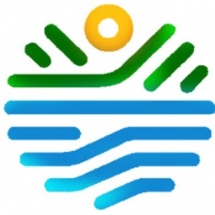 Министерство на околната среда и водите1000 София, бул. "Мария Луиза" 22http://www.moew.government.bg/Регионална инспекция по околната среда и водите – Хасково6300 Хасково, ул. "Добруджа" 14ел. поща:info@riosv-hs.org  riosv_hs@mbox.contact.bghttp://haskovo.riosv.comДирекция "Превантивна дейност"Направление:„Биологично разнообразие, защитени територии и зони“тел: 038/60-16-28 038/60-16-24АбиотиченОтнасящ се за неживата природа (фактори - температура, светлина и др.; компоненти - вода, въздух, скали и т.н.)АвтохтоненМестен, с местен произходАнтропофитиРастения, чието разпространение е свързано с човешката дейност, т. е., постоянно срещащи се в растителната покривка вследствие несъзнателно или преднамерено влияние на човека. Към тях се отнасят плевелните, рудералните и култивираните от човека растенияАреалОбласт на географско разпространение на живи организми (вид, род, семейство и т.н.) или определен тип биотични съобществаАсоциацияСъвкупност от популациите на различни видове, които обитават хомогенно пространство с определени екологични условия; има характерна физиономичност; основна класификационна единица на растителната покривкаБезпокойствоРезултатът от различни човешки дейности върху дивите животни, изразяващ се в уплашено, възбудено или раздразнено състояние и невъзможност да осъществяват присъщите им поведенчески действия в заетата от тях зона. Има негативен ефект върху животните - от изменения в поведението до напускане на естествения район на обитаванеБернска конвенцияМеждународно споразумение в областта на природозащитата, което третира по-голямата част от европейския континент с цел запазване на дивата флора и фауна и техните естествени местообитания и да стимулира сътрудничеството в тази насока. Поставя специално внимание върху нуждата от опазване на застрашените природни местообитания и видове, включително мигриращите видове. Подписана на 19.09.1979г в Берн.БилкиОтделни морфологични растителни части или цели растения, както и плодове и семена от тях, които в свежо или изсушено състояние са предназначени за лечебни и профилактични цели, за производство на лекарствени продукти, за хранителни, козметични и технически целиБиологичен мониторингПовтарящи се във времето наблюдение върху избрани организми (животни и растения - биомонитори)Биологични запасиРазмер на суровинна фитомаса, образувана от всички (използваеми и неизползваеми) екземпляри от даден вид върху определен участък от земната повърхностБиомОбласт с определен за нея характерен климат или други физически условия, които обуславят развитието на специфична флора и фауна; по принцип обхваща големи територии от земната повърхностБиотаСъвкупността от всички живи организми обитаващи една територияБиотиченОтнасящ се до живите организми и живата природаБлагоприятно състояние на видДинамиката на популациите показва, че видът ще остане жизнеспособен, естественият му район на разпространение не намалява, и съществува достатъчно голямо местообитание, което осигурява преживяването муБлагоприятно състояние на местообитаниеПлощта на неговото разпространение е постоянна или се увеличава, структурата му и специфичните му функции осигуряват дългосрочното му съществуване,състоянието на характерните за него видове е благоприятноБракониерствоНарушаване на законовите норми за опазване и ползване на природни ресурси – гори, диви животни, риба, билки и др.; бракониерството представлява престъпление по Наказателно-процесуалния кодекс с изключение на маловажните случаи, които се считат за административни нарушенияБуферна зонаТеритория с ограничителен режим на стопанисване, около някои защитени територии (резервати, поддържани резервати, влажни зони), обособена с цел смекчаване на отрицателните въздействия върху тях; режима на опазване и стопанисване е по-малко строг от този на защитената територия, около която е разположена буферната зонаВодачСпециално обучено и упълномощено лице, което да съпровожда и насочва посетители на територията на паркаДива природаУчастък от природата, който не е нарушен от дейността на човека, естествен ландшафт с характерни диви растения и животни и съобщества от тяхДиректива за местообитаниятаДиректива 92/43 на Европейския съюз за опазване на природните местообитания и на дивата флора и фауна от 21 май 1992г.Директива за птицитеДиректива 2009/147 ЕО на Европиейския Парламент и на Съвета за опазване на дивите птици от 30 ноември 2009ДоминантВид, който е представен с най-много индивиди и формира най-голяма биомаса в съобществотоЕкосистемаЕстествена единица, единен природен комплекс, органична съвкупност от неживата среда (материнска скала, вода, въздух) с обитаващите я живи организми; открита и относително стабилна във времето и пространството система, функционираща като единно цяло и осъществяваща кръговрата на веществата и енергията на заетата от нея площЕндемитВид, подвид или друг таксон микроорганизъм, гъба, растение или животно, който се среща единствено и само в определен район (например европейски, балкански, български, локален за даден район)Застрашен таксонТаксон, чиято численост на популациите и област на разпространение намаляват по начин, по който в определен обозрим период може да престане да се среща в дадения район (локално застрашен), в страната (национално застрашен) или на планетата (глобално, световно застрашен); съществуват подробни, международно признати класификации на степените на застрашеност и критериите на определянето имЗащитен таксонТаксон, поставен под режим на опазване със закон или друг нормативен документ, за който се забраняват всички действия, които могат да нанесат вреди на индивидите, на гнездата или леговищата им, на местата, които те обитават, включително безпокойство, вземане на намерени мъртви индивиди, пренасяне, търговия и т.н. Инвазивен видЧужд вид, който се установява в естествените и полуестествените екосистеми или местообитания и става причина за промяна и заплаха за естественото биологично разнообразиеИнтерпретативни дейностиДейности, които имат за цел да представят ценностите на парка, проблемите на неговото управление и важността му за отделния човек. Състоят се в съчетание от послания чрез “екскурзоводски” беседи, печатни, визуални и други материали, примери и човешко взаимодействие, илюстриращо значимостта на парка; извършват се главно в защитената територия, но в някои случаи и извън нея; най-често терминът се използва за дейностите по обслужване на посетителитеИнтерпретиранеДейности, които имат за цел да представят ценностите на парка, проблемите на неговото управление и важността му за отделния човек; въвеждане, даване на фактическа информация, подчертаване на особеностите при представяне на какъвто и да било обект на територията на парка КаламитетМасова поява на вредители, свързана с нанасянето на значителни повреди върху гори или селскостопански културиКонсервационно значимВид или друг таксон, съобщество, екосистема, природно местообитание, признати в научно издание за застрашени в някаква степен или притежаващи съществена екологична роля (включени в национални или международни червени книги или списъци, в приложения към конвенции или директиви)Коренни ценозиЕстествена, непроменена растителностКсерофиленСухолюбивКсерофитПриспособен към живот в условия на недостиг на вода и понижена влажностКултура (горска)Гора или горски участък, създаден чрез залесяванеЛандшафтЗрително възприемана от човека площ или зона, обликът и характерът на която са резултат от въздействието на природни и антропогенни факториЛечебни растенияРастения, които могат да бъдат използвани за получаване на билкиЛистнати мъховеГрупа мъхове, представители на клас BryopsidaМакромицетиГъби от класовете Ascomycetes и Basidiomycetes с едро плодно тяло, забележимо с невъоръжено окоМезоксерофитРастителен вид, обитаващ полусухи местообитанияМезофилОрганизъм, предпочитащ средни (умерени) условия на овлажнение на въздуха и почватаМестни общностиФизически лица с постоянен адрес в общините разположени около парковата територияМестообитание Район определен от специфични абиотични и биотични фактори и населен постоянно от определено разнообразие от видовеМикотаСъвкупността от гъбните видове, обитаващи определена територия (област, район, защитена територия, растително съобщество, биоценоза); терминът е аналогичен на термините флора и фаунаМониторингПродължително във времето еднотипно проследяване състоянието на даден показател, фактор, структура и т.н. с цел оценка, прогнозиране, контрол и въздействие за тяхното оптимизиране; система за наблюденияНасаждениеГора или горски участък, създадени чрез залесяване (определението се отнася само за смисъла, в който е използвано в настоящия план за управление)Неместен видвид, който в естествено състояние не е, и не е бил, разпространен в миналото в природата на странатаПодвидПодразделение на вида, което се състои от група популации, придобили в процеса на еволюцията устойчиви белези и особености, изолационни бариери от пространствен или времеви тип и други белези, по които се отличават незначително от другите групи от същия вид, но с които могат да дават плодовито потомство в природатаПоддържащи и възстановителни дейностиКомплекс от мерки и действия, които целят осигуряването на условия за поддържане настоящото състояние на дадени компоненти на природната средата или възстановяване на желано предишно тяхно състояние (напр. възстановяване на увредени находища на растителни видове и местообитания на животински видове; паша; рекултивация на ерозирани участъци чрез зачимяване или затревяване);ПопулацияТериториално обособена съвкупност от индивиди от един и същи вид, които могат свободно да обменят генетичен материал помежду сиПриоритетни видове и типове местообитанияТези, които по своята ценност се нуждаят от специални мерки за опазване или които са определени като такива по силата на международни споразумения, по които Република България е странаПриродна сукцесияПоследователна естествена смяна на състава и структурата на съобществата под въздействието на фактори, които съществено изменят съобществата и се създават условия за развитието на други, по-приспособени към новите условия съобществаПриродно местообитаниеЕстествени или близки до естествените сухоземни или акваториални области, характеризиращи се със специфични географски, абиотични и биотични особености; типовете екосистеми, отличаващи се с определена хомогенност, характерен облик и относително еднообразни условияРежим на опазванеСъвкупността от разрешени и забранени действия за дадена територия, определени от закона и целите, функциите и предназначението на въпросната територияРеликтТаксон, който е преживял до днешно време от минали геологични епохиРядък таксонТаксон, чиято численост на популацията е сведена до минимум или има силно разпръснато разпространение; една от категориите застрашени таксони, напоследък избягвана при някои групи гръбначни животни поради трудности в категоричното ѝ определяне и припокриване с другите категорииСигматична школаФитоценологична школа, наричана още школа на Браун-Бланке, основана през 20-те години на XX век, при която се прилага флористичен метод на класификация на растителността, като се взима предвид целия флористичен състав на растителните съобществаСинтаксонКласификационна единица във фитоценологията (наука за растителните съобщества или фитоценозите), която може да бъде от различен йерархичен рангСоциална инфраструктураСистема от обекти с национално и регионално значение за осигуряване на общественото обслужване, гарантирано от държавата, в секторите образование, култура, здравеопазване и социални услугиСтара гораРазновъзрастна гора или гора със средна възраст, по-голяма или равна на средната продължителност на живота на основния лесообразувател (дървесния вид) при дадените произход и екологични условияСтратегии и планове за регионално развитиеОфициални държавни документи, които определят целите и приоритетите на регионалната политика, както и действията за тяхното постигане за определен както и действията за тяхното постигане за определен период; съдържанието, реда и условията за изработване и одобряване са определени в Закона за регионалното развитиеСукцесияВж. Природна сукцесияСъобществоГрупа от свързани помежду си и съвместно живеещи в границите на определено пространство организми (представени от своите индивиди и популации); може да се разглежда като съставено от растения (фитоценоза) и от животни (зооценоза)ТаксонНаименование на ранговете, отразяващи мястото на даден организъм в класификационната система (основни таксони – форма/вариетет, подвид, вид, род, семейство, разред, клас, тип, царство)Техническа инфраструктураСистема от сгради, съоръжения и линейни инженерни мрежи на транспорта, водоснабдяването и канализацията, електроснабдяването, топлоснабдяването, газоснабдяването, далекосъобщенията, хидромелиорациите, третирането на отпадъците и геозащитната дейностТочково разпространениеРазпространение на популациите, при което те заемат много малки територии – от няколко квадратни метра до няколко десетки метраТрансектОриентиран по природни местообитания или екологични зони маршрут с оглед покриването на представителни зони от биоразнообразиетоУстойчиво ползванеПолзване на ресурсите в количества и по начин и със средства, които не водят до трайно намаляване на ресурсния потенциал и позволяват дългосрочно задоволяване на нуждите на сегашните и бъдещите поколенияФитогенфондЦялостното генетично богатство при растениятаФитоценоза (растително съобщество)Всяка конкретна групировка от растения, заемаща определено пространство и характеризираща се с еднороден състав, структура и взаимодействия между съставящите я растения и между тях и средата; фитоценозата е съставна част на екосистематаХабитатвиж Природно местообитаниеЧужд видНеместен вид, който не е характерен за дадено местообитание и по правило има произход извън него; част от чуждите видове са инвазивни.НаименованиеБДЗП ЕООДСедалище по регистрациягр.София, ж.к. Яворов, бл.71, вх.4, ет.1, ап.1ЕИК/ БУЛСТАТ:200 665 710Точен адрес за кореспонденция:гр.София, ж.к. Яворов, бл.71, вх.4, ет.1, ап.1Телефонен номер:02 97 99 500Факс номер:02 97 99 501Лице за контакти:Ивайло Петров ИвановE-mail:bspb.ltd@bspb.org№Име и фамилияУчастие в плана за управление1.Кирил ГеоргиевРъководител на експертния екипа2.доц. д-р. Росен ЦоневЕксперт Флора и растителност3.гл. ас. Чавдар ГусевЕксперт Флора и растителност4.д-р. Ростислав БекчиевЕксперт Безгръбначна фауна5.д-р. Недко НедялковЕксперт Бозайна фауна6.д-р. Георги ПопгеоргиевЕксперт Батрахо- и херпетофауна, пространствени анализи7.д-р. Николйа ЦанковЕксперт Батрахо- и херпетофауна8.Красимир АндоновЕксперт Батрахо- и херпетофауна9.Младен ГраматиковЕксперт Орнитофауна10.Георги Петков ГерджиковЕксперт Еколог11.инж. Свилен АндреевЕксперт Гори и Горска разтителност, лесоинжинер12.Венцислав НиколовЕксперт ГИС13.Красимир АндоновОценки и програмиранеРастителна единицаПлощ в ha%Горски съобщества доминирани от благун (Quercus frainetto)0,2249513,79%Горски съобщества доминирани от горун (Quercus daleshampii)0,011230,19%Горски съобщества доминирани от черен бор (Pinus nigra subsp. pallasiana)5,61173394,61%ВидБългарско имеЕндемитиЧервен списъкЧервена книгаЗБРIUCNBernCITESEpipactis helleborineШироколистен дремник+Chamaecytisus absinthioidesБалкански зановецBalk.NoДокументОбхватСлабости/ Липси1Beron P., Popov A. (eds), 2004Източни РодопиЛипса на конкретни данни от резервата. Непълно изследване на безгръбначната фауна.ГрупаВидСтепенПричини/ОснованияНеобходимост от меркиМакромицетинискаНиска степен на уязвимост поради преобладаване на широко-разпространени видове.Проучване на разнообразието и при установяване на консервационно значими видове мониторинг на популациитеМъхообразнинискаСравнителна бедност на бриофлората и преобладаването на широко-разпространени видове определя ниска степен на уязвимост.Проучване на разнообразието и при установяване на консервационно значими видове мониторинг на популациите.Лихенизирани гъби (лишеи)нискаБедността на лихенизираните гъби определят ниската им степен на уязвимост.Проучване на разнообразието и при установяване на консервационно значими видове мониторинг на популациите.Висши растениянискаНиска степен на уязвимост поради преобладаване на широко-разпространени видове.Няма нужда от меркиБезгръбначни животнинискаНе са установени заплахи за безгръбначните животни и техните местообитания в района.Мониторинг и допълнително изследване на  видовете и техните местообитания.Земноводни и влечугивисокаХарактерно за локалните популации на видовете земноводни и влечуги в района на ПР „Чамлъка“ е ограниченото им разпространение. Липсват данни за популационните характеристики на видовете, на база на които да се направи адекватна оценка за състоянието на локалните популации.Индивидите и местообитанията на земноводните и влечугите на територията на резервата са поставени под защита, но това не е така за прилежащите на резервата територии, поддържащи основната част от локалните популации. В резултат влиянието на действащите заплахи и лимитиращи фактори в прилежащите на резервата територии влияят негативно върху локалните популации на земноводните и влечугите, въпреки защитата. Следва да се отбележи, че в резултат на стопански дейности значителна част от местообитанията на влечугите в прилежащите на резервата територии са фрагментирани.През резервата преминава пътна инфраструктура, което създава предпоставки за безпокойство и пряко унищожаване на индивиди.Резервата е разположен в непосредствена близост до населено място, което прави района силно посещаван, а от тук и безпокойството върху видовете значително.Провеждане на посочените в Раздел 1.15.2 проучвания.Анализ на резултатите от проведените проучвания с оглед установяване на необходимостта, възможностите и аргументиране на предложение (при доказване на възможности и необходимост) за разширяване на границите на резервата с цел опазване на жизнени локални популации на приоритетни видове земноводни и влечуги;Засилване на контрола върху прилагането на режима на резервата и контрола върху пашата на домашни животни, паленето на огън и др. стопански дейности, реализирани в прилежащите на резервата територии.Обособяване на места с противопожарни съоръжения, в това число и хидротехнически – цистерни или др. вид съоръжения с вода, за незабавна реакция в случай на възникване на пожар.ПтицивисокаОтносно приоритетните видове най-голяма уязвимост има от страна на безпокойството. Заплахите с висока степен се отнасят най-вече за техните местообитания -  пожарите, всички видове сечи и неправилно планиране на лесоустройствения план.Система за ранно предупреждение от горски пожари, актуализация на лесоустройствения план, пълна забрана за всякакви видове сечи в границата на резервата и 500 метра около резервата, забрана за извоз на мъртва дървесина, забрана за залесяване, особено с неместни видовеБозайници (без прилепи)среднаПопулациите на копитните бозайници (дива свиня, сърна и др.) е застрашена от бракониерски лов и безпокойство. Регистрирани са скитащи кучета в резервата. Дребните бозайници не са уязвими в рамките на резервата.Ограничаване броя на скитащите кучета. Строг контрол в рамките на резервата.ПрилеписреднаВ резервата има малко убежища на прилепи (хралупи на дървета и хлабави кори на стари дървета)  – могат да бъдат лесно унищожени в следствие на антропогенна намеса или  по естествени причини. В близост до резервата има убежища за синантропни видове, обитаващите ги прилепи са уязвими от антропогенна намесаСъздаване на изкуствени убежища (специални къщички за прилепи) със следващ редовен мониторинг. Установяване на естествени такива (хралупи, дървета с хлабави кори) и извършване на мониторинг. Информиране на местното население за възможността сградите да се обитават от прилепи и за техния висок консервационен статус.МестообитанияG3.5618 Родопидни гори на Паласов черен борсреднаМестообитанието е реликтно и се наблюдава сукцесионно изместване от доминантните за района широколистни гори.Мониторинг на състоянието.МестообитанияG1.462 Гръко-Мизийски гори на благунсреднаВъзможни са нарушения причинени от естествени природни явления – засушавания, пожари, каламитети, които да повишават уязвимостта на тези съобщества.Мониторинг на състоянието.МестообитанияG1.763 Гръко-Балкански гори на горунсреднаВъзможни са нарушения причинени от естествени природни явления – засушавания, пожари, каламитети, които да повишават уязвимостта на тези съобществаМониторинг на състоянието.ГрупаВидСтепенПричини/ОснованияНеобходимост от меркиМакромицетинискаНиска степен на рядкост. Преобладават видове, които са широко-разпространени в  иглолистните гори.  Проучване на разнообразието и при установяване на консервационно значими видове мониторинг на популациитеМъхообразнинискаУстановените видове не са редки на национално ниво. Преобладават широко-разпространените видове.Проучване на разнообразието и при установяване на консервационно значими видове мониторинг на популациите.Лихенизирани гъби (лишеи)нискаЛишеите в резервата са малко на брой видове и са широко-разпространени в страната.Проучване на разнообразието и при установяване на консервационно значими видове мониторинг на популациите.Висши растениянискаНиска степен на рядкост. Преобладават видове, които са широко-разпространени в иглолистните гори.  Няма нужда от специални меркиБезгръбначни животнинискаВ резервата се срещат относително малко редки видове, както и ендемични. Значението му е регионално, по отношение на безгръбначната фауна.Необходими са допълнителни изследвания за да бъде прецизиран техния брой и значимост.Земноводни и влечугинискаОт установените видове и с оглед на площта на защитената територия за района на резервата е рядък големия стрелец. Македонският гущер е рядък за територията на страната, определено факта че е биомно ограничен за страната вид.Мониторинг на ключови видове и техните местообитанияПроучване и мониторинг на популационните параметри на видоветеПтицинискаВ границите на резервата не се регистрирани световно застрашени видове, а малката му площ, не предполага големи и значими популации на по-редките видове. Като цяло в границите на ПР „Чамлъка“ са регистрирани често срещани видове. Като редки и застрашени видове, включени в Червената книга на България можем да отбележим присъствието на Средиземноморски сокол, регистриран като случайно преминаващ. Възможно е резервата да е с по-висока консервационна значимост по време на миграция и по време на зимуването.Поставяне на информационни табели на входовете на резервата с ограниченията и забраните. Мониторинг на приоритетните видове, по-задълбочени проучвания на гнездовата орнитофауна и особено на зимуващите и мигриращите видовеБозайници (без прилепи)нискаС оглед размерите и целите на обявяване на резервата, както и местоположението му, бозайната фауна се характеризира с ниска степен на рядкостИзясняване статуса на видовете в рамките на резервата.ПрилепинискаВсички установени видове са типични за представените местообитания.Няма нужда от специални меркиМестообитанияG3.5618 Родопидни гори на Паласов черен борвисокаМестообитанието е реликтно в района. В Червената книга на България е оценено, като Уязвимо [VU – A1, 2 B2 E2 F2 G2 1L2]. Също така е приоритетно според Директива 92/43/ЕЕСМониторинг на състоянието.МестообитанияG1.462 Гръко-Мизийски гори на благуннискаСравнително чести съобщества в Южна България. На национално ниво местообитанието е оценено като  Застрашено [EN – A1, 2 C1 D1 E2 F2G2 H2 L3].Мониторинг на състоянието.МестообитанияG1.763 Гръко-Балкански гори на горуннискаСравнително чести съобщества в Южна България. На национално ниво е оценено като  Застрашено [EN – A1, 2 C1 D1 E2 F2G2 H2 L3].Мониторинг на състоянието.ГрупаВидСтепенПричини/ОснованияНеобходимост от меркиМакромицетивисокаНиска степен на рядкост. Преобладават видове, които са широко-разпространени в  иглолистните гори.  Проучване на разнообразието и при установяване на консервационно значими видове мониторинг на популациитеМъхообразнивисокаФлората на мъхообразните е с висока степен на естественостПроучване на разнообразието и при установяване на консервационно значими видове мониторинг на популациитеЛихенизирани гъби (лишеи)високаМикотата на лихенизираните гъби в резервата е с висока степен на естественост.  Проучване на разнообразието и при установяване на консервационно значими видове мониторинг на популациите.Висши растениявисокаФлората на висшите растения е с висока степен на естественостНяма нужда от специални меркиБезгръбначни животнивисокаСред установените видове липсват такива, които не са естествени за района и този тип местообитанияЗемноводни и влечугивисокаХерпетофауната и батрахофауната на територията на резервата се характеризират с висока степен на естественост. Сред установените видове на територията на резервата и в прилежащите му територии липсват интродуцирани или реинтодуцирани земноводни и влечуги.Мониторинг на видовете земноводни и влечуги, и техните местообитания.ПтицивисокаВидовият състав на птиците установени за територията на поддържан резерват „Чамлъка“, се отличава с висока естественост по отношение на орнитофауната на Източни Родопи.Мониторинг на видовете птици, и техните местообитания.Бозайници (без прилепи)високаСред установените видове липсват такива, които не са естествени за района и този тип местообитанияЛипсват данниПрилепивисокаСред установените видове липсват такива, които не са естествени за района и този тип местообитанияЛипсват данниМестообитанияG3.5618 Родопидни гори на Паласов черен борсреднаСравнително висока степен на естественост. На места има залесявания с черен бор, които намаляват естествеността на местообитанието.Мониторинг на състоянието.МестообитанияG1.462 Гръко-Мизийски гори на благунвисокаМестообитанието е с висока степен на естественостМониторинг на състоянието.МестообитанияG1.763 Гръко-Балкански гори на горунвисокаМестообитанието е с висока степен на естественостМониторинг на състоянието.ГрупаВидСтепенПричини/ОснованияНеобходимост от меркиМакромицетисреднаМакромицетите са типични за резервата и за местообитанията там.Проучване на разнообразието и при установяване на консервационно значими видове мониторинг на популациитеМъхообразнивисокаФлората на мъхообразните е типична за тази част на страната и за местообитанията в резервата.  Проучване на разнообразието и при установяване на консервационно значими видове мониторинг на популациитеЛихенизирани гъби (лишеи)високаЛихенизираните гъби са типични за тази част на страната и за местообитанията в резервата. Проучване на разнообразието и при установяване на консервационно значими видове мониторинг на популациите.Висши растениявисокаФлората на висшите растения е типична за тази част на страната и за местообитанията в резервата.  Няма нужда от прилагане на мерки за висшите растенияБезгръбначни животнивисокаУстановените видове са типични за тази част на страната и местообитаниятаМониторинг на видовете и местообитаниятаЗемноводни и влечугивисокаВидовият състав на земноводните и влечугите установени за територията на поддържан резерват „Чамлъка“, се отличава с висока типичност по отношение на батрахо- и херпетофауната на Източни Родопи.Мониторинг на видовете земноводни и влечуги, и техните местообитания.ПтицивисокаВидовият състав на птиците установени за територията на поддържан резерват „Чамлъка“, се отличава с висока типичност по отношение на орнитофауната на Източни Родопи.Мониторинг на видовете птици, и техните местообитания.Бозайници (без прилепи)високаУстановените видове са типични за тази част на страната и местообитаниятаПровеждане на мониторинг на бозайната фаунаПрилепивисокаУстановените видове са типични за тази част на страната и местообитаниятаПровеждане на мониторинг на бозайната фаунаМестообитанияG3.5618 Родопидни гори на Паласов черен борсреднаМестообитанието е реликтно и не е много типично за тази част на страната.  Мониторинг на състоянието.МестообитанияG1.462 Гръко-Мизийски гори на благунвисокаМестообитанието е типично за резервата и за тази част на страната.Мониторинг на състоянието.МестообитанияG1.763 Гръко-Балкански гори на горунвисокаМестообитанието е типично за резервата и за тази част на страната.  Мониторинг на състоянието.ГрупаВидСтепенПричини/ОснованияНеобходимост от промяна в границите на резерватаМакромицетидостатъченРезерватната територия е достатъчна за опазване на микотата на макромицетите.Разширяване заради местообитанията ще включи и тази група.МъхообразнидостатъченРезерватната територия е достатъчна за опазване на брио-флората.Разширяване заради местообитанията ще включи и тази група.Лихенизирани гъби (лишеи)достатъченРезерватната територия е достатъчна за опазване на лихенизираните гъби (лишеите).Разширяване заради местообитанията ще включи и тази група.Висши растениядостатъченРезерватната територия е достатъчна за опазване на флората на висшите растения.Разширяване заради местообитанията ще включи и тази група.Земноводни и влечугидостатъченИндивидите (малка част от локалните популации) и местообитанията на земноводните и влечугите на територията на резервата са поставени под защита, но това не е така за основната част от локалните популации, обитаващи прилежащите на резервата територии. Причините са в размера на резервата, който обхваща незначителна част от локални популации на видовете. В резултат влиянието на действащите заплахи и лимитиращи фактори в прилежащите на резервата територии, влияят негативно върху локалните популации на земноводните и влечугите като цяло, въпреки защитата. Следва да се отбележи, че в резултат на стопански дейности значителна част от местообитанията на влечугите в прилежащите на резервата територии са фрагментирани.Анализ на резултатите от проведените проучвания с оглед установяване на необходимостта, възможностите и аргументиране на предложение (при доказване на възможности и необходимост) за разширяване на границите на резервата с цел опазване на жизнени локални популации на приоритетни видове земноводни и влечуги;При аргументирана необходимост от разширяване на границите на резервата, приоритетно следва да се включат географски обособени площи, които не са фрагментирани и осигуряващи максимална защита на местообитанията на локалните популации на приоритетни за опазване видове земноводни и влечугиПтицинедостатъченРезерватната територия в настоящите си граници не е достатъчна за оптималното съществуване на популациите на птиците.Препоръчва се увеличаване на територията на резерватаБозайници (без прилепи)недостатъченВидовете бозайници имат значителни индивидуални участъци, с оглед целите на обявяване на резервата и площта му, територията е недостатъчнаПрилепинедостатъченВидовете бозайници имат значителни индивидуални участъци, с оглед целите на обявяване на резервата и площта му, територията е недостатъчнаЛипсват данниПриродни местообитаниянедостатъчнаРезерватът опазва реликтна гора от черен бор. Площта му е много малка дори за поддържан резерват. Трябва да има известно разширение, например като се обхване намиращия се в съседство природен феномен „Счупената планина“. Трябва да се проучи възможността за промяна на границите на резервата и разширение, за да се компенсира много малката му площ.ГрупаВидСтепенПричини/ОснованияМакромицетинискаРазнообразието на макромицети може да се оцени  като неголямо поради малките размери и бедността на местообитанията в резервата.  МъхообразнинискаРазнообразието на брио-флората не е много голямо поради малките размери и бедността на местообитанията в резервата.  Лихенизирани гъби (лишеи)нискаРазнообразието на лихенизираните гъби (лишеите) не е много голямо поради малките размери и бедността на местообитанията в резервата.   Висши растениянискаРазнообразието на флората на висшите растения не е много голямо поради малките размери и бедността на местообитанията в резервата.Безгръбначни животнинискаДо момента от резервата и околностите му са известни 130 вида, като броят им се очаква да бъде увеличен значително при провеждане на необходимите изследвания. Резерватът има регионално значение по отношение на голяма част от видовете. На територията на резервата се среща ниско разнообразие от хабитати, което предполага и слабо разнообразие на видове.Земноводни и влечугинискаНа територията на резерват „Чамлъка“ се срещат 4 вида земноводни (Amphibia) (21 % от видовото богатство на национално ниво), от които 0 опашати (Caudata) (0 %), 4 безопашати (Anura) (33 %). Влечугите (Reptilia) са представени с 8 вида (22 %), съответно 2 вида костенурки (Testudines) (33 %), 3 вида гущери (Sauria) (23 %), 3 вида змии (Serpentes) (17 %).ПтицинискаОт установените общо 27 вида птици – 24 вида попадат в Приложение III на Закона за Биологичното разнообразие, два вида в Приложение II на ЗБР, а 2 вида в приложение IV на ЗБР. Два вида попадат в Приложение I на Директивата за птиците (2009/147/EU); в Приложение II и Приложение III на Бернската конвенция присъстват съответно двадесет (20) и шест (6) вида, един вид е включен в Червената книга на България и 4 вида в Приложения II и III на CITES.  Цялостно погледнато в ПР „Чамлъка“ са регистрирани само широко разпространени и много често срещани видове, с ниска численост.Бозайници (без прилепи)среднаВ рамките на резервата са установени 34 вида бозайници от 6 разреда (от 8 за България), от тях 9 вида са включени в Червената книга на България (2011) – вълк (C. lupus) и дива котка (F. silvestris); 11 вида фигурират в приложениe II и III на ЗБР; 12 вида са включени в червения списък на IUCN; 20 вида фигурират в приложение II и III на Бернската конвенция; 12 вида в Директивата за хабитатите; 2 вид CITES.ПрилеписреднаЗоната е от национално значение за опазване на видовете прилепи.Природни местообитания, екосистеми и растителностнискаВ резерватът няма голямо разнообразие на природни местообитания.ГрупаВидСтепенПричини/ОснованияНеобходимост от меркиМакромицетисреднаСредна степен на стабилност, поради бедността на микотата и малката територия на резервата.  Проучване на разнообразието и при установяване на консервационно значими видове мониторинг на популациитеМъхообразнисреднаСредна степен на стабилност, поради бедността на бриофлората и малката територия на резервата.  Проучване на разнообразието и при установяване на консервационно значими видове мониторинг на популациитеЛихенизирани гъби (лишеи)среднаСредна степен на стабилност, поради бедността на лихенизираните гъби и малката територия на резервата.  Проучване на разнообразието и при установяване на консервационно значими видове мониторинг на популациите.Висши растениясреднаСредна степен на стабилност, поради бедността на висшата флора и много малката територия на резерватаНяма нужда от прилагане на мерки за висшите растенияБезгръбначни животнисреднаСредна степен на стабилност, поради сравнително ниското разнообразие на видове и малката територия на резерватаЗемноводни и влечугинискаЛипсват данни за цялостното състояние на видовете на популационно ниво. С оглед на малката площ на резервата, която не обхваща изцяло локалните популации, е налице различна степен на защита на видовете и техните местообитания.Налице са заплахи и лимитиращи фактори, влияещи в значителна степен на частта от локалните популации обитаващи прилежащите на резервата територии.Мониторинг на видовете земноводни и влечуги, и техните местообитания.Анализ на резултатите от проведените проучвания с оглед установяване на необходимостта, възможностите и аргументиране на предложение (при доказване на възможности и необходимост) за разширяване на границите на резервата с цел опазване на жизнени локални популации на приоритетни видове земноводни и влечуги.ПтицисреднаПопулациите са в стабилно състояние, не са повлияни от антропогенен натиск или естествени биотични и абиотични процеси.Мониторинг на видовете птици, и техните местообитания.Бозайници (без прилепи)среднаСредна степен на стабилност, поради сравнително ниското разнообразие на видове и малката територия на резерватаМониторинг на състояниетоПрилеписреднаСредна степен на стабилност, поради сравнително ниското разнообразие на видове и малката територия на резервата Липсват данниМониторинг на състояниетоМестообитанияG3.5618 Родопидни гори на Паласов черен борсреднаМестообитанието е реликтно  и е уязвимо поради сукцесионно изместване от доминиращите в района дъбови гори.Мониторинг на състояниетоМестообитанияG1.462 Гръко-Мизийски гори на благунвисокаВъзможни са нарушения причинени от естествени природни явления – засушавания, пожари, каламитети, които да повишават нестабилността на тези съобщества. Заемат много малка площ в резервата.  Мониторинг на състоянието.МестообитанияG1.763 Гръко-Балкански гори на горунвисокаВъзможни са нарушения причинени от естествени природни явления – засушавания, пожари, каламитети, които да повишават нестабилността на тези съобщества Заемат много малка площ в резервата.  Мониторинг на състоянието.ПоказателОценкаПрепоръкиУсловия за участие на местни органи и обществеността при обсъждането и вземането на решенията, свързани с управлението на резервата. Нормативната уредба (ЗЗТ, Наредбата за изготвяне на ПУ) предоставя възможност за участие на местните органи и обществеността при обсъждането и вземането на решенията, свързани с управлението на резервата. При провеждане на общественото обсъждане да се осигури реална възможност за участие на местните органи (Община; ДГС) и обществеността в общественото обсъждане. Да се създаде възможност за участие на местното население и местните власти при изпълнение на дейностите заложени в плана. Да се организират ежегодни работни срещи между представители на кметствата, ДГС и РИОСВ-Хасково, на които да се планират годишните мероприятия, имащи отношение към управлението на резервата. В максимална степен да се привлече местното население и власти към каузата за опазване на биологичното разнообразие на територията на резервата и в околностите му. Оптимални форми на бъдещото управление и охрана на резервата.Настоящият документ (План за управление) е база за оптимално бъдещо управление на резервата. Към момента няма данни за нарушение на режима на ЗТ. При теренните проучвания са установени следи от нерегламентирани сечи и бракониерство. Спазване на изготвения план за управление на резервата. Подобряване на охраната на резерватната територия, чрез назначаване на охрана или възлагане на охрана на ДГС. Ако бъде назначена охрана, тя ще е отговорна за опазването, както на резервата. Охраната трябва да бъде екип от двама души, съгласно нормативните разпоредби. Особено внимание трябва да се обърне на охраната на съществуващите подходи към резервата и от селата Албанци, Воденичарско и Телчарка. По възможност в периодите на разрешен лов на диви прасета, да се предвиди и нощна охрана. Стопанисване и туристически дейности в прилежащите територии и защитената местност. Оценка на тяхната съвместимост с предназначението, целите и режимите, определени със ЗЗТ. РИОСВ-Хасково стопанисва законосъобразно резервата. Няма документирани нарушения. При теренните проучвания не са установени негативни тенденции. Районът около резервата е богат на природни дадености, които имат значителен потенциал да привлекат туристи. В процес на изграждане е туристически маршрут в близост до резервата. Той ще даде възможност за посещение на района на резервата и осигуряване на достъп на туристи до богатството на природата. Подобряване на възможностите за запознаване на туристите с ценностите на резервата, за да може районът максимално да се възползва от съвременното потребление и нагласи на посетителите. Културно-историческото наследство В границите на резервата няма установени паметници на културата и/или туристически обекти. Няма препоръки ПоказателОценкаПрепоръкиПотенциал и условия за развитие и упражняване на образователни, туристически и рекреационни дейностиПредвид високата природна стойност на резервата, той представлява безценен ресурс по отношение на образователни и рекреационни дейности. Към момента този ресурс не се оползотворяваДа се проучат възможностите за  изграждане на информационно – образователен център в село Албанци и подходяща лека инфраструктура за временен отдих (беседки, информационни табла, места за пикник) в района около резервата в близост до селата Воденичарско и Телчарка. Да се обвърже изградената екопътека по подходящ начин с поддържания резерват, така че да го популяризират без да се обезпокояват животните в него. Оценка на дейностите по ползване на ресурситеПредвид статута на територията, в границите на резервата не е разрешено ползването на природни продукти, сечи, лов и др. Няма документирани нарушения на режимите и начина на ползване на горите, дивеча и природните продукти. При теренните посещения не са установени следи от бракониерство в границите на резервата Да се положат усилия за регламентиране и природосъобразно използване на горите, дивеча и другите природни продукти в прилежащите на резервата територии.Да се положат усилия за прилагане на природосъобразни практики на ползване на обработваемите земи и постоянно затревените площи около резервата.Необходимост от провеждане на санитарни дейности в горите, ако са установени проблеми.Няма установена необходимост от провеждане на санитарни сечи и други санитарни дейности в рамките на резервата. Всички дейности, които се извършват в прилежащите територии са в съответствие с планираното в ЛУП. Няма установена необходимост от провеждането на специализирани мероприятия. Няма препоръкиНетипични и чуждоземни дървесни видовеНе е установено обрастване с нетипични и чуждоземни дървесни видове. Няма установени инвазивни видове на територията на резервата. Препоръчва се периодично да се извършва обследване на територията за такива видове.ПоказателОценкаПрепоръкиИнтереси на собствениците и ползвателите на земите и горите граничещи с Резервата при различните форми на собственост и ползване с оглед статута на РезерватаТериторията на резервата е изключителна държавна собственост. Интересите на собствените в района не се нарушават, тъй като ПУ урежда само територията на самия резерват. Няма препоръки Възможности за привличане на частните собственици за изпълнение на целите и задачите на ПланаКъм момента частни собственици не участват в изпълнението на дейности по управление на резервата Включване на частни собственици при изграждането на информационния център, участието им при провеждане на акции по почистване на териториите от битови отпадъци, при провеждането на мониторинг и други, както и при прилагане на природосъобразни практики на ползване на земеделските земи. ПоказателОценкаПрепоръкиСтепен на кадрова и материално-техническа осигуреност на РИОСВ - Хасково и на регионалните структури на ИАГ (ДЛС/ДГС) и необходимостта от развитие.РИОСВ-Хасково разполага с относително задоволителна материално-техническа обезпеченост.С изграждането на препоръчания информационен център ще се засили контрола върху достъпа до резервата. Необходимо е да се подобри взаимодействието между РИОСВ-Хасково, ДГС, общините и кметствата в района по отношение на: охраната на резервата; провеждане на образователни мероприятия; предприемането на противопожарни мерки и действия; Назначаване на екип за охрана Назначената охрана да бъде оборудвана с необходимите средства за охрана, вкл. високопроходимо МПС. Оценка на установените връзки и взаимодействие на РИОСВ - Хасково с регионалните структури на ИАГ (ДЛС/ДГС), общини, полиция, пожарна и др., и с неправителствени организации и необходимостта от разширяването им. Налице са добре установени връзки и взаимодействие Създаване на устойчива във времето схема на взаимодействие между РИОСВ Хасково, ДГС, Община Джебел и Кметствата на територията, на които попада резервата.Оценка на други органи или НПО, които изпълняват функции по: мониторинг на фактори на околната среда; обезпечаване сигурността и здравето на посетителите; борба с пожарите и други дейности (извън тези на РИОСВ и ДЛС/ДГС) на територията на Резервата.Не са установени дейности от други органи или НПО, свързани с резервата.Идентифициране на групи заинтересовани лица и НПО с интерес за работа в района на резерватаСъздаване на устойчива във времето схема на взаимодействие№Констатирани проблемиФактори и причини за възникване на проблемитеОсновни проблемиОсновни проблемиОсновни проблеми1Уязвимост на видове и местообитания към безпокойство и дейности в близост до резервата.Близост до населени места. Лесен достъп в границите на резервата, вкл. с автомобил. 2Уязвимост на видове и местообитания следствие от нерегламентирани сечи на територията на резервата.Липса на ефективна охрана. Специфични проблеми Специфични проблеми Специфични проблеми 3Потенциална опасност от навлизане на инвазивни видове Липса на целенасочена мониторингова схема върху инвазивните видове4Потенциална опасност от възникване на пожариСухи и горещи лета, увеличаващи риска от пожари.Наличие на обработваеми земи и пасища в съседство с резервата, които могат да са потенциален източник на пожар, ако са умишлено запалени;Близост до селища5.Липса на мерки за ползване на генетичния ресурс – подвидът черен борЛипса на разработена проектна схема и комплекс от мерки в тази насокаПоказателОценкаОснованиеБиологично разнообразиеПоддържан резерват “Чамлъка” е територия със средна стойност на биологично разнообразие отнесено към територия на България.На територията на резервата, видове от флората с консервационна значимост са слабо представени. До момента от резервата и околностите му са известни 130 вида безгръбначни животни, като броят им се очаква да бъде увеличен значително при провеждане на необходимите изследвания. Резерватът има регионално значение по отношение на голяма част от видовете. От установените общо 27 вида птици – 24 вида попадат в Приложение III на Закона за Биологичното разнообразие, два вида в Приложение II на ЗБР, а 2 вида в приложение IV на ЗБР. Два вида попадат в Приложение I на Директивата за птиците (2009/147/EU); в Приложение II и Приложение III на Бернската конвенция присъстват съответно двадесет (20) и шест (6) вида, един вид е включен в Червената книга на България и 4 вида в Приложения II и III на CITES. От бозайниците (без прилепи) са установени 34 вида от 6 разреда (от 8 за България), от тях 9 вида са включени в Червената книга на България (2011) – вълк (C. lupus) и дива котка (F. silvestris); 11 вида фигурират в приложениe II и III на ЗБР; 12 вида са включени в червения списък на IUCN; 20 вида фигурират в приложение II и III на Бернската конвенция; 12 вида в Директивата за хабитатите; 2 вид CITES.В Приложение 2 и 3 на ЗБР са всички видове прилепи (Chiroptera). В Червената книга на България (2011) в категория уязвим е включен средиземноморския подковонос (Rhinolophus blasii), 1 вид в категория почти застрашен (Rhinolophus ferrumequinum) и 5 вида в категорията слабо засегнат - сив дългоух прилеп (Plecotus austriacus), малък подковонос (Rhinolophus hipposideros), натереров нощник (Myotis nattereri), ръждив вечерник (Nyctalus noctula) и кафяво прилепче (Pipistrellus pipistrellus). На територията на ПР „Чамлъка“ се срещат 4 вида земноводни (Amphibia) (21 % от видовото богатство на национално ниво), от които 0 опашати (Caudata) (0 %), 4 безопашати (Anura) (33 %). Влечугите (Reptilia) са представени с 8 вида (22 %), съответно 2 вида костенурки (Testudines) (33 %), 3 вида гущери (Sauria) (23 %), 3 вида змии (Serpentes) (17 %).Място на обекта в екологичната мрежа на България и ЕвропаПР „Чамлъка” не е част от екологичната мрежа Натура 2000Територия за съхранение на местообитания и видове с европейско и световно консервационно значениеПР „Чамлъка”  има принос за опазване на видове  с европейско и световно значениеОт бозайниците (без прилепи) 12 вида са включени в червения списък на IUCN; 20 вида фигурират в приложение II и III на Бернската конвенция; 12 вида в Директивата за хабитатите; 2 вид CITES. От птиците два вида попадат в Приложение I на Директивата за птиците (2009/147/EU); в Приложение II и Приложение III на Бернската конвенция присъстват съответно двадесет (20) и шест (6) вида и 4 вида в Приложения II и III на CITES.Обект за образователни и научно-изследователски дейностиМалката територия и относително лесната достъпност на ПР, заедно със специфичния комплекс екосистеми и техните видове го прави подходящ обект за образователни и  научноизследователски дейностиНаправления, подходящи за провеждане на научно-изследователски дейности: Проучване на слабо изучените растителни и животински видове Комплексен мониторинг на екосистемите и биотопите. Проучване на насоките на протичащите сукцесии в горските и тревни екосистеми. Мониторинг на приоритетни за опазване видове животни. Направления, подходящи за провеждане на образователни програми: Опознаване и защита на редки и застрашени видове в района на ПР. Опознаване на основните типове растителни съобщества и свързаните с тях природни местообитания. Запознаване с правилата на поведение в ПР. Повишаване информираността и познанието на местните хора за ценността и значимостта на природния комплекс Ресурси – обобщаваща оценкаНеоползотворени в момента възможности, но с перспектива за развитие на природен и познавателен туризъм и природосъобразно  земеделие и животновъдство, в околностите му.Съгласно нормативните разпоредби в резерватната територия не е позволено ползването на природни ресурси. Резерватът представлява ценен ресурс от гледна точка на съществуващото биологично и ландшафтно разнообразие. Чрез реализирания от област Кърджали  проект за екопътека в района се създава чудесна възможност за оползотворяване на този природен ресурс и насърчаване на туристическите дейности в околностите на резервата. Макар и неразработени, съществуват потенциални възможности за поддържане на постоянните затревени площи и обработваемите земи чрез природосъобразно земеделие – особено отглеждане на билки, животновъдство и производство на мед.Територия с възможности за развитие на туризъм и рекреацияОтделни видове ландшафти се възприемат в пространствено-зрително взаимодействие с околната среда и служат като естествен фон за туризъм, спорт и рекреация. Територията около резервата предлага условия за развитие на устойчив, природосъборазен туризъм. Тип целЦелСтепен на въздействиеОбект на въздействиеОбхват на въздействиеГлавнаДългосрочно поддържане и възстановяване на местообитанияВисокоХабитати Потенциално Повсеместно ГлавнаДългосрочно опазване и поддържане на популации на видовеВисокоВидовеПотенциално ПовсеместноГлавнаОпазване и съхранение на естественото състояние и целостта на ландшафтаСредноВидове Хабитати Потенциално ПовсеместноВторостепеннаОпазване, поддържане или възстановяване на горите СредноВидове Хабитати Потенциално ПовсеместноВторостепеннаСъздаване на условия за развитие на научни и образователни дейности НискоЗа хоратаПотенциално ПовсеместноВторостепеннаИнституционално развитиеСредноЗа хоратаПотенциално ПовсеместноТип целЦелСтепен на въздействиеОбект на въздействиеОбхват на въздействиеГлавнаДългосрочно поддържане и възстановяване на местообитанияВисокоХабитати ЛокалноГлавнаДългосрочно опазване и поддържане на популации на видовеВисокоВидовеЛокалноГлавнаОпазване и съхранение на естественото състояние и целостта на ландшафтаВисокоВидове Хабитати ЛокалноВторостепеннаОпазване, поддържане или възстановяване на горите ВисокоВидове Хабитати ЛокалноВторостепеннаСъздаване на условия за развитие на научни и образователни дейности ВисокоЗа хоратаЛокалноВторостепеннаИнституционално развитиеВисокоЗа хоратаЛокалноТип целЦелСтепен на въздействиеОбект на въздействиеОбхват на въздействиеГлавнаДългосрочно поддържане и възстановяване на местообитанияНискоХабитати ЛокалноГлавнаДългосрочно опазване и поддържане на популации на видовеСредноВидовеЛокалноГлавнаОпазване и съхранение на естественото състояние и целостта на ландшафтаНискоВидове Хабитати ЛокалноВторостепеннаОпазване, поддържане или възстановяване на горите СредноВидове Хабитати ЛокалноВторостепеннаСъздаване на условия за развитие на научни и образователни дейности НискоЗа хоратаЛокалноВторостепеннаИнституционално развитие---Тип целЦелСтепен на въздействиеОбект на въздействиеОбхват на въздействиеГлавнаДългосрочно поддържане и възстановяване на местообитанияВисокоХабитати ПовсеместноГлавнаДългосрочно опазване и поддържане на популации на видовеВисокоВидовеПовсеместноГлавнаОпазване и съхранение на естественото състояние и целостта на ландшафтаВисокоВидове Хабитати ПовсеместноВторостепеннаОпазване, поддържане или възстановяване на горите ВисокоВидове Хабитати ПовсеместноВторостепеннаСъздаване на условия за развитие на научни и образователни дейности ---ВторостепеннаИнституционално развитие---ЗаплахаВъздействиe (високо, средно, ниско)Влияние(Потенциално, локално, повсеместно)Засегнати обекти, (местообитания,  видове)Мерки за преодоляванеБедствия (пожари, каламитети)ВисокоПовсеместно Видове и местообитанияСистема за ранно предупреждение от горски и полски пожари и изграждане на система за контрол на пожаритеСтроеж на ВЕИ (соларни паркове, ветрогенератори, мини ВЕЦ)ВисокоПовсеместноВидове и местообитанияПълна забрана за строеж на ВЕИ в ЗМ „Вековните борове“Поддръжка и строеж на пътищаНискаЛокалноМестообитанияПълна забрана за строеж на пътища в защитената територия, а поддръжката на съществуващите да се случва след края на гнездовия сезон на птиците (август-декември)Паша на домашни животни на границата на резерватаВисоко ПовсеместноМестообитанияПовишаване на контрола върху пашата на домашни животниПолзване на горските ресурси (бране на билки и плодове, сеч на дърва, почистване на мъртва дървесина)СредноПовсеместноВидове и местообитанияПовишаване на контрола върху изпълнението на режимите свързани с ползване на горски ресурси; запознаване на местните жители с тях.Използване на незаконни химически вещества за тровенеВисокоПовсеместноВидовеДвижение на хора извън маркираните пътекиНискаПовсеместноВидове и местообитанияПоставяне на пояснителни табели ЦелОграниченияЗначимостОбхватЧестотаМерки за преодоляване на ограничениятаДългосрочно опазване, поддържане или възстановяване на местообитанияПромени в климата, почвите, хироложкия режимСредноПотенциалноПостоянноУправленски решения на локално и глобално ниво.Дългосрочно опазване, поддържане или възстановяване на местообитанияПриродни бедствия (пожари и други) ЗначителноПовсеместноРядкоИзготвяне на противопожарни планове Изграждане на противопожарна кула в района на резервата Дългосрочно опазване, поддържане или възстановяване на местообитанияПриродна уязвимост на видовете и хабитатите НезначителноЛокалноРядкоМониторинг Дългосрочно опазване, поддържане или възстановяване на местообитанияЕрозия, нарушения върху ландшафта, увреждане на местообитаниятаНезначителноЛокалноРядкоМониторингДългосрочно опазване, поддържане или възстановяване на местообитанияБракониерство НезначителноЛокалноРядкоЗасилен контролДългосрочно опазване, поддържане или възстановяване на местообитанияЗамърсяване на околната средаНезначителноЛокалноРядкоЗасилен контрол; превантивни действия срещу замърсяванеДългосрочно опазване, поддържане или възстановяване на местообитанияНарушаване на водния режим СредноЛокално оРядкоМониторинг; Дългосрочно опазване, поддържане или възстановяване на местообитанияПрактики в селското, горското и ловното стопанство и др. в съседните територии НезначителноЛокалноРядкоЗапазване на статута на околните територии, особено на пасищата; прилагане на природосъобразни практики на земеползване Дългосрочно опазване, поддържане или възстановяване на местообитанияПредвиждания на регионални и местни планове и програми СредноЛокално; ПотенциалноПостоянноПрилагане на законоопределените процедури, съгласно ЗООС и ЗУТ по отношение на предвижданията на ОУП. Мониторинг на туристопотока в териториите около резервата и на инвестиционните проектиДългосрочно опазване, поддържане или възстановяване на местообитанияНедостатъчно ниво на знания и опит на местно нивоЗначителноПовсеместноПостоянноПовишаване на капацитета на местната администрация имаща отношение към управлението и опазването на резервата. Провеждане на образователни програми Дългосрочно опазване, поддържане или възстановяване на местообитанияИнфраструктураСредноЛокалноРядкоНедопускане изграждането на инфраструктура, освен такава, която спомага за изпълнението на целите. Дългосрочно опазване, поддържане или възстановяване на местообитанияАдминистративни, финансови и др. СредноЛокалноРядкоПостоянно повишаване на квалификацията на експертите имащи отношение към управлението на резервата.Дългосрочно опазване, поддържане или възстановяване на местообитанияПрекомерен туристически натиск НезначителноЛокалноРядкоСпазване на условията за преминаване през резервата.  Създаване на лека туристическа инфраструктура извън резервата, където да се пренасочва туристопотокаДългосрочно опазване и поддържане на популации на видове Промени в климата, почвите, хироложкия режимСредноПотенциалноРядкоУправленски решения на локално и глобално ниво. Дългосрочно опазване и поддържане на популации на видове Природни бедствия (пожари и други) ЗначителноЛокалноРядкоИзготвяне на противопожарни планове Изграждане на противопожарна кула в района на резервата Дългосрочно опазване и поддържане на популации на видове Природна уязвимост на видовете и хабитатите НезначителноЛокалноРядкоМониторингДългосрочно опазване и поддържане на популации на видове Ерозия, нарушения върху ландшафта, увреждане на местообитаниятаНезначителноЛокалноРядкоМониторингДългосрочно опазване и поддържане на популации на видове Бракониерство НезначителноЛокалноРядкоЗасилен контролДългосрочно опазване и поддържане на популации на видове Замърсяване на околната средаСредноЛокалноПостоянноЗасилен контрол Недопускане на замърсяване с битови отпадъци Информационни табели със забранителен характер по отношение на шума и битовите отпадъци Дългосрочно опазване и поддържане на популации на видове Нарушаване на водния режим СредноПовсеместноРядкоМониторингДългосрочно опазване и поддържане на популации на видове Практики в селското, горското и ловното стопанство и др. в съседните територии НезначителноЛокалноРядкоЗапазване на статута на околните територии, особено на пасищата; прилагане на природосъобразни практики на земеползванеДългосрочно опазване и поддържане на популации на видове Предвиждания на регионални и местни планове и програми СредноЛокално; ПотенциалноПостоянноПрилагане на законоопределените процедури, съгласно ЗООС и ЗУТ по отношение на предвижданията на ОУП. Мониторинг на туристопотока и инвестиционните проектиДългосрочно опазване и поддържане на популации на видове Недостатъчно ниво на знания и опит на местно нивоЗначителноПовсеместноПостоянноПовишаване на капацитета на местната администрация имаща отношение към управлението и опазването на резервата. Провеждане на образователни програми Дългосрочно опазване и поддържане на популации на видове ИнфраструктураСредноЛокалноРядкоНедопускане изграждането на инфраструктура, освен такава, която спомага за изпълнението на целите. Дългосрочно опазване и поддържане на популации на видове Административни, финансови и др. НезначителноЛокалноРядкоПостоянно повишаване на квалификацията на експертите имащи отношение към управлението на резервата. Дългосрочно опазване и поддържане на популации на видове Прекомерен туристически натиск НезначителноЛокалноРядкоСпазване на условията за преминаване през резервата.Опазване и съхранение на естественото състояние и целостта на ландшафта Промени в климата, почвите, хироложкия режимСредноПотенциалноПостоянноУправленски решения на локално и глобално ниво.Опазване и съхранение на естественото състояние и целостта на ландшафта Природни бедствия (пожари и други) ЗначителноЛокалноРядкоИзготвяне на противопожарни планове Изграждане на противопожарна кула в района на резервата. Опазване и съхранение на естественото състояние и целостта на ландшафта Природна уязвимост на видовете и хабитатите НезначителноЛокалноРядкоМониторингОпазване и съхранение на естественото състояние и целостта на ландшафта Ерозия, нарушения върху ландшафта, увреждане на местообитаниятаНезначителноЛокалноРядкоМониторингОпазване и съхранение на естественото състояние и целостта на ландшафта Бракониерство НезначителноЛокалноРядкоЗасилен контролОпазване и съхранение на естественото състояние и целостта на ландшафта Замърсяване на околната средаНезначителноЛокалноПериодичноЗасилен контролОпазване и съхранение на естественото състояние и целостта на ландшафта Нарушаване на водния режим НезначителноПовсеместноРядкоМониторингОпазване и съхранение на естественото състояние и целостта на ландшафта Практики в селското, горското и ловното стопанство и др. в съседните територии НезначителноЛокалноРядкоЗапазване на статута на околните територии (вододайна зона).Опазване и съхранение на естественото състояние и целостта на ландшафта Предвиждания на регионални и местни планове и програми НезначителноЛокалноПостоянноПрилагане на законоопределените процедури, съгласно ЗООС и ЗУТ по отношение на предвижданията на ОУП. Мониторинг на туристопотока в теркиториите около поддържания резерват и на инвестиционните проектиОпазване и съхранение на естественото състояние и целостта на ландшафта Недостатъчно ниво на знания и опит на местно нивоЗначителноПовсеместноПостоянноПовишаване на капацитета на местната администрация имаща отношение към управлението и опазването на резервата. Провеждане на образователни програми Опазване и съхранение на естественото състояние и целостта на ландшафта ИнфраструктураНезначителноЛокалноРядкоНедопускане изграждането на инфраструктура, освен такава, която спомага за изпълнението на целите.Опазване и съхранение на естественото състояние и целостта на ландшафта Административни, финансови и др. НезначителноЛокалноРядкоПостоянно повишаване на квалификацията на експертите имащи отношение към управлението на резервата.Опазване и съхранение на естественото състояние и целостта на ландшафта Прекомерен туристически натиск НезначителноЛокалноРядкоСпазване на условията за преминаване през резервата.Оценка на потенциалаОснованиеОпазване на биологичното разнообразие- След допълнителни проучвания е възможно да се обогати информацията, с което ще увеличат и потенциалните възможности на Поддържания резерват за опазване на биологичното разнообразие, при установения модел и режим на ниво на подпочвени води и заливане. Защитената територия притежава висок потенциал за опазване на биологичното разнообразие. До момента от резервата и околностите му са известни 130 вида безгръбначни животни, като броят им се очаква да бъде увеличен значително при провеждане на необходимите изследвания. Резерватът има регионално значение по отношение на голяма част от видовете. От установените общо 27 вида птици – 24 вида попадат в Приложение III на Закона за Биологичното разнообразие, два вида в Приложение II на ЗБР, а 2 вида в приложение IV на ЗБР. Два вида попадат в Приложение I на Директивата за птиците (2009/147/EU); в Приложение II и Приложение III на Бернската конвенция присъстват съответно двадесет (20) и шест (6) вида, един вид е включен в Червената книга на България и 4 вида в Приложения II и III на CITES. От бозайниците (без прилепи) са установени 34 вида от 6 разреда (от 8 за България), от тях 9 вида са включени в Червената книга на България (2011) – вълк (C. lupus) и дива котка (F. silvestris); 11 вида фигурират в приложениe II и III на ЗБР; 12 вида са включени в червения списък на IUCN; 20 вида фигурират в приложение II и III на Бернската конвенция; 12 вида в Директивата за хабитатите; 2 вид CITES.В Приложение 2 и 3 на ЗБР са всички видове прилепи (Chiroptera). В Червената книга на България (2011) в категория уязвим е включен средиземноморския подковонос (Rhinolophus blasii), 1 вид в категория почти застрашен (Rhinolophus ferrumequinum) и 5 вида в категорията слабо засегнат - сив дългоух прилеп (Plecotus austriacus), малък подковонос (Rhinolophus hipposideros), натереров нощник (Myotis nattereri), ръждив вечерник (Nyctalus noctula) и кафяво прилепче (Pipistrellus pipistrellus). На територията на ПР „Чамлъка“ се срещат 4 вида земноводни (Amphibia) (21 % от видовото богатство на национално ниво), от които 0 опашати (Caudata) (0 %), 4 безопашати (Anura) (33 %). Влечугите (Reptilia) са представени с 8 вида (22 %), съответно 2 вида костенурки (Testudines) (33 %), 3 вида гущери (Sauria) (23 %), 3 вида змии (Serpentes) (17 %).Оценка на потенциалаОснованиеТеритории с възможност за развитие на рекреационни дейности – туризъм, спорт, познавателен и екотуризъм. Оценката е средна, тъй като основно в околните на резервата територии е възможно практикуването на опознавателен и екотуризъм. Законовият режим на поддържание резерват ограничава развитието на туристически дейности. Местоположението на резервата е лесно достъпно. Има потенциал за изграждане на екопътеки в района около поддържания резерват.Проекти и задачиСрок за изпълнениеРаботен план за 3 годиниРаботен план за 3 годиниРаботен план за 3 годиниЕтапи предвиден за първата годинаПроекти и задачиСрок за изпълнениеГодина 1Година 2Година 3Етапи предвиден за първата годинаМониторинг на местообитания и видове2016 - 2025Организация на работа Провеждане на теренни проучвания ДокладванеПровеждане на теренни проучванияДокладванеПровеждане на теренни проучванияДокладванеПрепоръки за бъдещи меркиИзбор на обекти и приемане на методики за провеждане на теренните проучвания; Провеждане на теренни проучвания по направления Изготвяне на междинен доклад Базов мониторинг на ключови индикатори за биоразнообразие2016 - 2025Организация на работа Провеждане на теренни проучвания ДокладванеПровеждане на теренни проучванияДокладванеПровеждане на теренни проучванияДокладванеПрепоръки за бъдещи меркиИзбор на обекти и приемане на методики за провеждане на теренните проучвания; Провеждане на теренни проучвания по направления Изготвяне на междинен доклад Мониторинг на ограниченията и заплахите2016 - 2025Организация на работа Провеждане на проучвания ДокладванеПровеждане на проучванияДокладванеПровеждане на проучванияДокладванеПрепоръки за бъдещи меркиИзбор на обекти и приемане на методики за провеждане на теренните проучвания; Провеждане на теренни проучвания по направления Изготвяне на междинен доклад Мониторинг на управленските решения и действия2016 - 2025Организация на работа Провеждане на проучвания ДокладванеПровеждане на проучванияДокладванеПровеждане на теренни проучванияДокладванеПрепоръки за бъдещи меркиИзбор на обекти и приемане на методики за провеждане на проучвания; Провеждане на теренни проучвания по направления Изготвяне на междинен доклад Поддържане и оптимизиране на материално - техническата обезпеченост за охрана2016 - 2020Организация на работа Провеждане на тръжни процедури.Закупуване на техника.Закупуване на техникаИзготвяне на списъци с необходимата техника и спецификацииИзготвяне документация за тръжни процедуриОграничаване на уязвимостта, стабилността и осигуряване на оптимално съхранение на популации на приоритетни за опазване видове и местообитанията им (Проучването на възможностите за разширяване на резерват Чамлъка)2016 - 2018Организация на работа Проучване на документациятаПровеждане на теренни проучванияДокладванеАнализ и докладванеПрепоръки за бъдещи меркиПреглед на документацията. Организиране на срещи и дискусии.Съставяне на план за проучване на възможноститеПревенция на риска от пожари с естествен и антропогенен произход2016 - 2025Организация на работатаОсигуряване на необходимото оборудване и инфраструктура Прилагане на програма за превенция на риска от пожариДокладванеПриемане на методология за превенция на риска от пожари;Провеждане на срещи и дискусии за определяне на необходими мерки, оборудване и инфраструктура;Изготвяне на програма за превенция на риска от пожариРазработване на динамични системи и протоколи за действие, за охрана и превенция2016 - 2020Организация на работатаИзготвяне на динамични модели;Прилагане на динамичните моделиДокладванеПрилагане на динамичните моделиПриемане на методология;Изготвени планове и набор от стандартни действиеПовишаване на квалификацията на персонала, отговорен за охраната и управлението на резервата2016 - 2025Организация на работатаОсъществяване на ежегодни обучения и курсове съгласно програматаУчастие на отговорниците за управление на резервата в обучения, конференции и други. Охрана на територията. Участие на отговорниците за управление на резервата в обучения, конференции и други. Охрана на територията. Оценка на нуждите от обучения и квалификация на персонала;Съставяне на програма за обучения и курсове и разработване на материали за тяхОбмяна на опит и добри практики и базови проекти с партньори2016 - 2025Изготвяне на списък с потенциални партньори Изграждане на партньорствоКоординация и сътрудничество при изготвяне и изпълнение на различни програмиКоординация и сътрудничество при изготвяне и изпълнение на различни програми.Изготвяне на списъци с потенциални партньори, осъществяване на контакти; изграждане на партньорска мрежа. Планиране на общи дейности. Материално-техническо обезпечаване, за нуждите на комуникиране на уникалните природни характеристики2017-2018Изготвяне на рекламни и образователни материали (брошури за резервата) Заснемане на видеофилм Заснемане на видеофилмИзготвяне на рекламни и образователни материали (брошури за резервата)Образование, обучение и връзки с обществеността2018 - 2025Организация на работатаОсъществяване на ежегодни обучения и курсове съгласно програматаОсъществяване на ежегодни обучения и курсове съгласно програмата Осъществяване на ежегодни обучения и курсове съгласно програмата Оценка на нуждите от обучения и квалификация на персонала;Съставяне на програма за обучения, презентации и разработване на материали за тях